Jēkabpils pilsētas domes10.10.2013. SĒDES plkst.10.00Brīvības ielā 120, JēkabpilīDARBA KĀRTĪBAJēkabpilī07.10.2013.Jēkabpils pilsētas domes priekšsēdētājs	L.Salcevičs Liepiņa 65207302LĒMUMSNr.42510.10.2013.Par zemesgabala (adresāts) nomas līguma grozīšanu 	Jēkabpils pilsētas pašvaldībā ir saņemts un izvērtēts J. L. personas kods (svītrots), dzīvo (dzīvesvieta) 2013.gada 27.augusta iesniegums Nr.1-4.1-1/2606, kurā viņš izteicis lūgumu mainīt 2012.gada 28.novembra nomas līgumā Nr.1-11.9/4-2013 par pašvaldībai piederoša zemesgabala (adresāts) ar kadastra apzīmējumu (svītrots) un platību 2347,0 kvadrātmetri nomu līdz 2021.gada 31.decembrim noteikto nomas maksu, jo viņš īpašumtiesības uz viņam piederošām ēkām un būvēm, kas atrodas uz iznomātā zemesgabala, ir nostiprinājis zemesgrāmatā.	Pamatojoties uz likuma “Par pašvaldībām” 21.panta pirmās daļas 14.punkta (a) apakšpunktu, 30.10.2007. Ministru kabineta noteikumu Nr.735 “Noteikumi par publiskas personas zemes nomu” 34.,36. punktu, ņemot vērā Finanšu komitejas 03.10.2013. lēmumu, protokols Nr.21,  2.§),
 Jēkabpils pilsētas dome nolemj:Izdarīt grozījumus 2012.gada 28.novembrī ar J. L. personas kods (svītrots), dzīvo (dzīvesvieta), noslēgtajā nomas līgumā Nr.1-11.9/4-2013 par pašvaldībai piederoša zemesgabala (dzīvesvieta) ar kadastra apzīmējumu (svītrots) un platību 2347,0 kvadrātmetri nomu:svītrot līguma 3.2. punktu,līguma 3.3.punktu, izteikt sekojošā redakcijā:„3.3. Ņemot vērā Līguma 3.1.punktu Nomnieks maksā Iznomātājam nomas maksu 42,11 Ls (četrdesmit divi lati, vienpadsmit santīmi) plus PVN 21% 8,84 Ls (astoņi lati, astoņdesmit četri santīmi), pavisam kopā 50,95 Ls (piecdesmit lati, deviņdesmit pieci santīmi)”.Grozījumi stājas spēkā ar 2013.gada 24.jūlijuKontroli par lēmuma izpildi veic izpilddirektors.Pielikumā: 1.Vienošanās par grozījumiem zemes nomas līgumā projekts uz 1 lpp. Sēdes vadītājs	Domes priekšsēdētājs	(personiskais paraksts)	L.SalcevičsLapiņa 65207412LĒMUMSNr.42610.10.2013.Par nekustamā īpašuma atsavināšanu2013.gada 27.augustā Jēkabpils pilsētas pašvaldībā saņemts J. L., personas kods (svītrots), dzīvojošs (dzīvesvieta) iesniegums par Jēkabpils pilsētas pašvaldībai piederošā nekustamā īpašuma (adresāts) atsavināšanu.Nekustamais īpašums ar kadastra numuru (svītrots) (adresāts) sastāv no zemes gabala 2347,0 kvadrātmetru platībā un ir ierakstīts zemesgrāmatā ar nodalījuma Nr. (svītrots) uz Jēkabpils pilsētas pašvaldības vārda.Jēkabpils pilsētas pašvaldībai, saskaņā ar likuma „Par pašvaldībām” 15.pantu, nekustamais īpašums nav nepieciešams funkciju veikšanai.Uz zemes gabala atrodas divas būves ar kadastra apzīmējumu (svītrots) un (svītrots). Īpašuma tiesības uz ēku un būvju īpašumu zemesgrāmatā nostiprinātas uz J. L. vārda.Pamatojoties uz Publiskas personas mantas atsavināšanas likuma 44.panta ceturto daļu, pašvaldībai piederošo zemesgabalu, uz kura atrodas citai personai piederošas ēkas (būves), var pārdot tikai zemesgrāmatā ierakstītas ēkas (būves) īpašniekam.Pamatojoties uz likuma „Par pašvaldībām” 21.panta pirmās daļas 17.punktu, Publiskas personas mantas atsavināšanas likuma 3.panta pirmās daļas otro punktu, otro daļu, 5.panta pirmo un piekto daļu, 4.panta ceturtās daļas 3.punktu, 8.panta otro un trešo daļu, 37.panta pirmās daļas 4.punktu, 44.panta pirmo, otro, ceturto daļu, ņemot vērā 26.09. 2013. Attīstības un tautsaimniecības komitejas lēmumu (protokols Nr.17, 2.§), Finanšu komitejas 03.10.2013.lēmumu, protokols Nr.21, 3.§,
Jēkabpils pilsētas dome nolemj:Atsavināt Jēkabpils pilsētas pašvaldībai piederošo nekustamo īpašumu ar kadastra numuru (svītrots) (adresāts), kas sastāv no zemes gabala 2347,0 kvadrātmetru platībā, pārdodot to par brīvu cenu. Nekustamo īpašumu apsaimniekošanas nodaļai organizēt nekustamā īpašuma (adresāts) novērtēšanu.Apstiprināt nekustamā īpašuma novērtēšanas komisijas sastāvu:Priekšsēdētāja: Daina Akmene – Nekustamo īpašumu apsaimniekošanas nodaļas vadītāja;Locekļi:Santa Lazare – Nekustamā īpašuma specialiste;Regīna Mālniece  - Nekustamā īpašuma specialiste;Līga Konstantinova – Referente.Kontroli par lēmuma izpildi veic izpilddirektors.Sēdes vadītājs	Domes priekšsēdētājs	(personiskais paraksts)	L.SalcevičsLazare 65207415LĒMUMSNr.42710.10.2013.Par nedzīvojamo telpu nomas līguma izbeigšanu	Jēkabpils pilsētas pašvaldībā ir saņemts un izvērtēts biedrības „Latvijas tirdzniecības un rūpniecības kamera” Jēkabpils nodaļas 2013.gada 19.septembra iesniegums, Nr.1-4.1-2/2559, kurā tā lūdz ar 2013.gada 30.septembri izbeigt nomas līgumu par telpām, kas atrodas ēkas Brīvības ielā 157, Jēkabpilī pirmajā stāvā.	Jēkabpils pilsētas pašvaldība 2009.gada 25.maijā ir noslēgusi līgumu Nr.3-6-3/37-(N)-2009 par nedzīvojamās telpas Nr.6 ar platību 20,0m2 ēkas Brīvības ielā 157, Jēkabpilī pirmajā stāvā nodošanu nomā līdz 2014.gada 25.maijam ar biedrību „Latvijas tirdzniecības un rūpniecības kamera”.	Pamatojoties uz likuma “Par pašvaldībām” 21.panta pirmās daļas 14.punkta (a) apakšpunktu, 21.panta pirmās daļas 27.punktu, ņemot vērā Finanšu komitejas 03.10.2013. lēmumu, protokols Nr.21, 4.§,
Jēkabpils pilsētas dome nolemj:Izbeigt ar 2013.gada 30.septembri, 2009.gada 25.maijā ar biedrību „Latvijas tirdzniecības un rūpniecības kamera” noslēgto nedzīvojamo telpu Brīvības ielā 157, Jēkabpilī nomas līgumu Nr.3-6-3/37-(N)-2009.Biedrībai „Latvijas tirdzniecības un rūpniecības kamera” līdz 2013.gada 18.oktobrim sakārtot un nodot telpas Jēkabpils pilsētas pašvaldības Nekustamā īpašuma apsaimniekošanas nodaļas speciālistiem.Kontroli par lēmuma izpildi veic izpilddirektors.Pielikumā:  Vienošanās par līguma izbeigšanu projekts uz 1 (vienas) lp. Sēdes vadītājs	Domes priekšsēdētājs	(personiskais paraksts)	L.SalcevičsLapiņa 65207412LĒMUMSNr.42810.10.2013.Par patapinājuma līguma grozīšanuJēkabpils pilsētas pašvaldībā ir saņemts un izvērtēts Latvijas Republikas Uzņēmumu reģistra, reģistrācijas Nr.900000270634, Pērses ielā 2, Rīgā LV-1011, 2013.gada 18.septembra iesniegums Nr.4-30-140016 “Par telpu nomu” (pašvaldībā reģistrēts 18.09.2013 ar Nr.1-4.1-2/2541), kurā izteikts lūgums piešķirt Uzņēmumu reģistram papildus darba telpu ēkā Brīvības ielā 157, Jēkabpilī, kurā būtu iespējams izvietot arhīva lietas, nenosakot atlīdzību par tās lietošanu.Jēkabpils pilsētas pašvaldībai ar Latvijas Republikas Uzņēmumu reģistru 2010.gada 25.janvārī ir noslēgts līgums Nr.3-6-3/11-(N)-2010 par nedzīvojamo telpu Nr.3 un Nr.7 ar kopējo platību 53,3 kvadrātmetri, kas atrodas ēkas Brīvības ielā 157, Jēkabpilī pirmajā stāvā nodošanu patapinājumā līdz 2015.gada 01.februārim. Izvērtējot Jēkabpils pilsētas pašvaldības rīcībā esošās brīvās telpas, pašvaldība var piešķirt patapinājumā telpu Nr.6 ar platību 20,0 kvadrātmetri ēkas Brīvības ielā 157, Jēkabpilī pirmajā stāvā. Nekustamais īpašums –Brīvības ielā 157, Jēkabpilī ietilpst nekustamā īpašuma – Vecpilsētas laukums 1,Jēkabpilī ar kadastra Nr.5601 002 2081 sastāvā un sastāv no ēkas ar kadastra Nr.5601 002 2081 008, kas saistīta ar zemesgabalu Vecpilsētas laukums 1, Jēkabpilī ar kadastra apzīmējumu, Nr. 5601 002 0051. Īpašumtiesības  uz visu īpašumu nostiprinātas uz Jēkabpils pilsētas pašvaldības vārda Jēkabpils pilsētas zemesgrāmatas nodalījumā Nr.1157.Pamatojoties uz Ministru kabineta 08.06.2010. noteikumu Nr.515 “Noteikumi par valsts un pašvaldību mantas iznomāšanas kārtību, nomas maksas noteikšanas metodiku un nomas līguma tipveida nosacījumiem” 4.10.punktu, ja objektu iznomā publiskai personai vai tās iestādei publiskās funkcijas nodrošināšanai, nomas objektu iznomā izsoli nerīkojot. Pamatojoties uz likuma “Par pašvaldībām” 21.panta pirmās daļas 14.punkta (a) apakšpunktu, 21.panta pirmās daļas 27.punktu, Ministru kabineta 08.06.2010. noteikumu Nr.515 “Noteikumi par valsts un pašvaldību mantas iznomāšanas kārtību, nomas maksas noteikšanas metodiku un nomas līguma tipveida nosacījumiem” 4.10.punktu, ņemot vērā Finanšu komitejas 03.10.2013. lēmumu, protokols Nr.21, 5.§), 
Jēkabpils pilsētas dome nolemj:Izdarīt grozījumus 2010.gada 25.janvāra ar Latvijas Republikas Uzņēmumu reģistru, reģistrācijas Nr.900000270634 noslēgtajā nedzīvojamo telpu Brīvības ielā 157, Jēkabpilī patapinājuma līgumā Nr.3-6-3/11-(N)-2010 un izteikt Līguma 1.1.punktu sekojošā redakcijā:„1.1. Patapinājuma devējs nodod bezatlīdzības lietošanā Patapinājuma ņēmējam nedzīvojamās telpas Nr.3, Nr.6 un Nr.7 ar kopējo platību 73,3 m2, kuras atrodas ēkā Brīvības ielā 157, Jēkabpilī.”.Lēmuma 1.punktā noteiktās izmaiņas stājas spēkā ar 2013.gada 1.novembri.Domes lēmums zaudē spēku, ja divu mēnešu laikā no tā pieņemšanas brīža vienošanās par līguma grozījumiem netiek parakstīta. Kontroli par lēmuma izpildi veic pašvaldības izpilddirektors.Pielikumā: Vienošanās par patapinājuma līguma grozījumiem projekts uz 2 lpp. Sēdes vadītājs	Domes priekšsēdētājs	(personiskais paraksts)	L.SalcevičsLapiņa 65207412LĒMUMSNr.42910.10.2013.Par Edgara Lambas iesniegumuAdresāts: Edgars Lamba, (dzīvesvieta) 
Iesniedzēja prasījums: E.Lambas 20.09.2013. iesniegums 2013.gada 20.septembrī ir saņemts Edgara Lambas iesniegums (reģistēts ar Nr.1-4.1-3/1225), ar lūgumu sniegt atļauju savienot Jēkabpils sporta skolas direktora amata pildīšanu ar Jēkabpils pilsētas domes deputāta pienākumu pildīšanu.Saskaņā ar likuma "Par interešu konflikta novēršanu valsts amatpersonu darbībā" 4.panta pirmās daļas 15. un 16.punktu "Valsts amatpersona ir:15) pašvaldības domes deputāts;16) valsts vai pašvaldības iestādes vadītājs un viņa vietnieks."Likuma "Par interešu konflikta novēršanu valsts amatpersonu darbībā" 7.panta piektās daļas 4.punktā ir noteikts, ka pašvaldību domju priekšsēdētājiem, republikas pilsētu domju priekšsēdētāju vietniekiem, pašvaldību izpilddirektoriem un viņu vietniekiem, valsts un pašvaldību iestāžu vadītājiem un viņu vietniekiem, pagastu vai pilsētu pārvalžu vadītājiem novadu pašvaldībās, valsts un pašvaldību kapitālsabiedrību valžu un padomju locekļiem, kā arī tādu kapitālsabiedrību valžu locekļiem, kurās valsts vai pašvaldības daļa pamatkapitālā atsevišķi vai kopumā pārsniedz 50 procentus, un kapitālsabiedrību padomju locekļiem, kuri pārstāv Latvijas valsts vai pašvaldības intereses kapitālsabiedrībā, ir atļauts savienot valsts amatpersonas amatu ar citu amatu valsts vai pašvaldības institūcijā, ja to savienošana nerada interešu konfliktu un ir saņemta tās valsts amatpersonas vai koleģiālās institūcijas rakstveida atļauja, kura attiecīgo personu iecēlusi, ievēlējusi vai apstiprinājusi amatā.Likuma “Par pašvaldībām” 38.panta otrā daļas 4.punkts nosaka, ka papildus likumā “Par interešu konflikta novēršanu valsts amatpersonas darbībā” noteiktajiem amatu savienošanas ierobežojumiem pašvaldības domes deputāts nedrīkst ieņemt attiecīgās pašvaldības iestādes vadītāja vai viņa vietnieka amatu, izņemot iestādē, kas realizē šā likuma 15.panta pirmās daļas 4., 5. un 6.punktā noteiktās pašvaldības autonomās funkcijas. Jēkabpils sporta skola ir izglītības iestāde, kas realizē likuma “Par pašvaldībām” 15.panta pirmās daļas 4. un 6.punktā noteiktās pašvaldības autonomās funkcijas – gādāt par iedzīvotāju izglītību un veicināt iedzīvotāju veselīgu dzīvesveidu un sportu.  Izvērtējot Edgara Lambas lūgumu par amatu apvienošanu kā Jēkabpils sporta skolas direktoram ar Jēkabpils pilsētas domes deputāta pienākumu pildīšanu, Jēkabpils sporta skolas direktora tiešos pienākumus, darba laiku, secināms, ka amatu savienošana nerada interešu konfliktu, nav pretrunā ar valsts amatpersonai saistošajām ētikas normām un nekaitē valsts amatpersonas tiešo pienākumu pildīšanai.Pamatojoties uz likuma “Par interešu konflikta novēršanu valsts amatpersonu darbībā” 4.panta pirmās daļas 15. 16.punktu un 7.panta piektās daļas 4.punktu, 8.1 panta piekto un  septīto daļu, likuma "Par pašvaldībām" 21.panta pirmās daļas 27.punktu, 38.panta otrās daļas 4.punktu un ņemot vērā  Finanšu komitejas 03.10.2013. lēmumu, protokols Nr.21, 6.§), Jēkabpils pilsētas dome nolemj:Atļaut Edgaram Lambam Jēkabpils sporta skolas direktora amatu savienot ar Jēkabpils pilsētas domes deputāta pienākumu pildīšanu.Atbilstoši likuma „Par interešu konflikta novēršanu valsts amatpersonas darbībā” vispārīgajam regulējumam amatpersona pati ir atbildīga par interešu konflikta nepieļaušanu un valsts amatpersonas ētikas normu ievērošanu, tāpēc neraugoties uz domes doto atļauju savienot amatus, E.Lambam ir pienākums jebkurā brīdī izvērtēt interešu konflikta iespējamību un rīcības atbilstību amatpersonas ētikas normām, ja pildot Jēkabpils sporta skolas direktora amata pienākumus un Jēkabpils pilsētas domes deputāta pienākumus pastāv iespēja, ka var nonākt interešu konflikta situācijā. Lēmumu saskaņā ar Administratīvā procesa likuma 76.panta otro daļu un 188.panta pirmo daļu var pārsūdzēt Administratīvajā rajona tiesā attiecīgajā tiesu namā, ievērojot Administratīvā procesa likuma 189.panta pirmo daļu, viena mēneša laikā no tā spēkā stāšanās dienas pēc pieteicēja adreses (fiziskā persona - pēc deklarētās dzīvesvietas adreses, papildu adreses vai nekustamā īpašuma atrašanās vietas, juridiskā persona - pēc juridiskās adreses).Kontroli par lēmuma izpildi veic Jēkabpils pilsētas pašvaldības izpilddirektors.Sēdes vadītājs	Domes priekšsēdētājs	(personiskais paraksts)	L.SalcevičsVaidere 65207413LĒMUMSNr.43010.10.2013.Par Aleksandra Deiņa iesniegumuAdresāts: Aleksandrs Deinis, (dzīvesvieta) 
Iesniedzēja prasījums: A.Deiņa 20.09.2013.  iesniegums2013.gada  20.septembrī  ir saņemts Aleksandra Deiņa iesniegums (reģistēts ar Nr.1-4.1-3/1238), ar lūgumu sniegt atļauju savienot Jēkabpils 2.vidusskolas direktora amata pildīšanu ar Jēkabpils pilsētas domes deputāta pienākumu pildīšanu.Saskaņā ar likuma "Par interešu konflikta novēršanu valsts amatpersonu darbībā" 4.panta pirmās daļas 15. un 16.punktu "Valsts amatpersona ir:15) pašvaldības domes deputāts;16) valsts vai pašvaldības iestādes vadītājs un viņa vietnieks."Likuma "Par interešu konflikta novēršanu valsts amatpersonu darbībā" 7.panta piektās daļas 4.punktā ir noteikts, ka pašvaldību domju priekšsēdētājiem, republikas pilsētu domju priekšsēdētāju vietniekiem, pašvaldību izpilddirektoriem un viņu vietniekiem, valsts un pašvaldību iestāžu vadītājiem un viņu vietniekiem, pagastu vai pilsētu pārvalžu vadītājiem novadu pašvaldībās, valsts un pašvaldību kapitālsabiedrību valžu un padomju locekļiem, kā arī tādu kapitālsabiedrību valžu locekļiem, kurās valsts vai pašvaldības daļa pamatkapitālā atsevišķi vai kopumā pārsniedz 50 procentus, un kapitālsabiedrību padomju locekļiem, kuri pārstāv Latvijas valsts vai pašvaldības intereses kapitālsabiedrībā, ir atļauts savienot valsts amatpersonas amatu ar citu amatu valsts vai pašvaldības institūcijā, ja to savienošana nerada interešu konfliktu un ir saņemta tās valsts amatpersonas vai koleģiālās institūcijas rakstveida atļauja, kura attiecīgo personu iecēlusi, ievēlējusi vai apstiprinājusi amatā.Likuma “Par pašvaldībām” 38.panta otrā daļas 4.punkts nosaka, ka papildus likumā “Par interešu konflikta novēršanu valsts amatpersonas darbībā” noteiktajiem amatu savienošanas ierobežojumiem pašvaldības domes deputāts nedrīkst ieņemt attiecīgās pašvaldības iestādes vadītāja vai viņa vietnieka amatu, izņemot iestādē, kas realizē šā likuma 15.panta pirmās daļas 4., 5. un 6.punktā noteiktās pašvaldības autonomās funkcijas. Jēkabpils 2.vidusskola ir izglītības iestāde, kas realizē likuma “Par pašvaldībām” 15.panta pirmās daļas 4.punktā noteikto pašvaldības autonomo funkciju – gādāt par iedzīvotāju izglītību (iedzīvotājiem noteikto tiesību nodrošināšana pamatizglītības un vispārējās vidējās izglītības iegūšanā).Izvērtējot Aleksandra Deiņa lūgumu par amatu apvienošanu kā Jēkabpils 2.vidusskolas direktoram ar Jēkabpils pilsētas domes deputāta pienākumu pildīšanu, Jēkabpils 2.vidusskolas direktora tiešos pienākumus, darba laiku, secināms, ka amatu savienošana nerada interešu konfliktu, nav pretrunā ar valsts amatpersonai saistošām ētikas normām un nekaitē valsts amatpersonas tiešo pienākumu pildīšanai.	Pamatojoties uz likuma “Par interešu konflikta novēršanu valsts amatpersonu darbībā” 4.panta pirmās daļas 15. 16.punktu un 7.panta piektās daļas 4.punktu, 8.1 panta piekto un  septīto daļu, likuma "Par pašvaldībām" 21.panta pirmās daļas 27.punktu, 38.panta otrās daļas 4.punktu un ņemot vērā  Finanšu komitejas 03.10.2013. lēmumu (protokols Nr.21, 7.§), 
Jēkabpils pilsētas dome nolemj:Atļaut Aleksandram Deinim Jēkabpils 2.vidusskolas direktora amatu savienot ar Jēkabpils pilsētas domes deputāta pienākumu pildīšanu.Atbilstoši likuma „Par interešu konflikta novēršanu valsts amatpersonas darbībā” vispārīgajam regulējumam amatpersona pati ir atbildīga par interešu konflikta nepieļaušanu un valsts amatpersonas ētikas normu ievērošanu, tāpēc neraugoties uz domes doto atļauju savienot amatus, A. Deinim ir pienākums jebkurā brīdī izvērtēt interešu konflikta iespējamību un rīcības atbilstību amatpersonas ētikas normām, ja pildot Jēkabpils 2.vidusskolas direktora amata pienākumus un Jēkabpils pilsētas domes deputāta pienākumus pastāv iespēja, ka var nonākt interešu konflikta situācijā. Lēmumu saskaņā ar Administratīvā procesa likuma 76.panta otro daļu un 188.panta pirmo daļu var pārsūdzēt Administratīvajā rajona tiesā attiecīgajā tiesu namā, ievērojot Administratīvā procesa likuma 189.panta pirmo daļu, viena mēneša laikā no tā spēkā stāšanās dienas pēc pieteicēja adreses (fiziskā persona - pēc deklarētās dzīvesvietas adreses, papildu adreses vai nekustamā īpašuma atrašanās vietas, juridiskā persona - pēc juridiskās adreses).Kontroli par lēmuma izpildi veic Jēkabpils pilsētas pašvaldības izpilddirektors.Sēdes vadītājs	Domes priekšsēdētājs	(personiskais paraksts)	L.SalcevičsVaidere 65207413LĒMUMSNr.43110.10.2013.Par pašvaldības stipendiju piešķiršanu 2013./2014.mācību gadam1.Adresāts: J. R., personas kods (svītrots), dzīvojošs (dzīvesvieta)Iesniedzējs: J. R. 29.07.2013. Iesniedzējs lūdz piešķirt Jēkabpils pilsētas pašvaldības stipendiju studijām Latvijas Lauksaimniecības universitātē, studiju programmā „Kokapstrāde” 1.kursā.J.R.  izskatīts un izvērtēts atbilstoši Jēkabpils pilsētas domes 2008.gada 20.marta saistošajiem noteikumiem Nr.5 “Par pašvaldības stipendiju un mācību maksas piešķiršanu”.Pamatojoties uz Administratīvā procesa likuma 56.panta pirmo daļu, likuma “Par pašvaldībām” 12.pantu, 15.panta pirmās daļas 4.punktu, Jēkabpils pilsētas domes 2008.gada 20.marta saistošajiem noteikumiem Nr.5 “Par pašvaldības stipendiju un mācību maksas piešķiršanu” 6.10.punktu un 26.2.punktu, ņemot vērā Sociālo, izglītības, kultūras, sporta un veselības aizsardzības jautājumu komitejas 26.09.2013. lēmumu ( Nr.19, 1.§), Finanšu komitejas 03.10.2013. sēdes lēmumu ( Nr.21, 8.§),Jēkabpils pilsētas dome nolemj:1.1.	Piešķirt J. R., personas kods (svītrots), Jēkabpils pilsētas pašvaldības stipendiju – 30,00 Ls mēnesī.1.2.	Apmaksu veikt no Jēkabpils pilsētas pašvaldības budžeta – budžeta klasifikācijas kods 09.820.01, ekonomiskās klasifikācijas kods 6400.1.3.	Jēkabpils pilsētas pašvaldības stipendija tiek piešķirta uz 10 mēnešiem vai līdz mācību pārtraukšanai 2013./2014.mācību gadā. 1.4.	Jēkabpils pilsētas pašvaldības stipendija tiek pārskaitīta uz norādīto bankas kontu līdz nākošā mēneša 10.datumam par iepriekšējo mēnesi, ieturot iedzīvotāju ienākuma nodokli.1.5.	Līdz 20.02.2014. Jēkabpils pilsētas pašvaldībā jāiesniedz  par mācību turpināšanu vai pārtraukšanu. Izziņas neiesniegšanas gadījumā stipendijas izmaksa tiek pārtraukta. 1.6.	Stipendijas pārmaksa, ja persona ir pārtraukusi mācības, ir jāatmaksā Jēkabpils pilsētas pašvaldībai viena mēneša laikā pēc mācību pārtraukšanas.1.7.	Lēmumu var pārsūdzēt viena mēneša laikā no tā spēkā stāšanās dienas Administratīvajā rajona tiesā attiecīgajā tiesu namā pēc pieteicēja adreses (fiziskā persona - pēc deklarētās dzīvesvietas adreses, papildu adreses vai nekustamā īpašuma atrašanās vietas, juridiskā persona - pēc juridiskās adreses).1.8.	Kontroli par lēmuma izpildi veic Jēkabpils pilsētas pašvaldības izpilddirektors un galvenā grāmatvede.2.Adresāts: V. K., personas kods (svītrots), dzīvojoša (dzīvesvieta)Iesniedzējs: V. K. 12.08.2013. Iesniedzēja lūdz piešķirt Jēkabpils pilsētas pašvaldības stipendiju studijām Rīgas Stradiņa Universitātē, studiju programmā „Medicīna” 5.kursā.V.K.  izskatīts un izvērtēts atbilstoši Jēkabpils pilsētas domes 2008.gada 20.marta saistošajiem noteikumiem Nr.5 “Par pašvaldības stipendiju un mācību maksas piešķiršanu”.Iesniedzējs neatbilst atbalstāmo personu kategorijām, jo:1. Pašvaldības stipendiju piešķir bāreņiem iesniegumu iesniegšanas kārtībā;2. Pašvaldības stipendiju piešķir audzēkņiem un studentiem, kuri savā ģimenē ir trīs un vairāk bērni;3. Pašvaldības stipendiju piešķir audzēkņiem un studentiem, kuriem ir piešķirts trūcīgas vai maznodrošinātas personas statuss; 4. Pašvaldības stipendiju piešķir arodizglītības un profesionālās vidējās izglītības iestāžu 1.kursa audzēkņiem, kā arī 1.līmeņa profesionālās augstākās (koledžas) izglītības programmas, akadēmiskās augstākās izglītības programmas (bakalaura grāda ieguvei) 1.kursa studentiem, 2.līmeņa profesionālās augstākās izglītības (5.līmeņa profesionālās kvalifikācijas ieguve) 1.kursu studentiem, kuri uzrādījuši labas un teicamas zināšanas iepriekšējās izglītības iestādēs, piedaloties olimpiādēs, izpelnījušies atzinību par sabiedriskajām aktivitātēm ārpusstundu laikā.Pamatojoties uz Administratīvā procesa likuma 56.panta pirmo daļu, likuma “Par pašvaldībām” 12.pantu, 15.panta pirmās daļas 4.punktu, Jēkabpils pilsētas domes 2008.gada 20.marta saistošajiem noteikumiem Nr.5 “Par pašvaldības stipendiju un mācību maksas piešķiršanu” 6.2.,6.4.,6.6.,6.8.,6.10.punktiem, ņemot vērā Sociālo, izglītības, kultūras, sporta un veselības aizsardzības jautājumu komitejas 26.09.2013. lēmumu ( Nr.19, 1.§), Finanšu komitejas 03.10.2013. sēdes lēmumu ( Nr.21, 8.§),Jēkabpils pilsētas dome nolemj:2.1.	Atteikt V.K., personas kods (svītrots), Jēkabpils pilsētas pašvaldības stipendiju.2.2.	Lēmumu var pārsūdzēt viena mēneša laikā no tā spēkā stāšanās dienas Administratīvajā rajona tiesā attiecīgajā tiesu namā pēc pieteicēja adreses (fiziskā persona - pēc deklarētās dzīvesvietas adreses, papildu adreses vai nekustamā īpašuma atrašanās vietas, juridiskā persona - pēc juridiskās adreses).2.3.	Kontroli par lēmuma izpildi veic Jēkabpils pilsētas pašvaldības izpilddirektors un galvenā grāmatvede.3.Adresāts: K. I., personas kods (svītrots)_ dzīvojošs (dzīvesvieta)Iesniedzējs: K. I. 13.08.2013. Iesniedzējs lūdz piešķirt Jēkabpils pilsētas pašvaldības stipendiju mācībām Jēkabpils Agrobiznesa koledžā, izglītības programmā „Komerczinības” 4.kursā.K.I.  izskatīts un izvērtēts atbilstoši Jēkabpils pilsētas domes 2008.gada 20.marta saistošajiem noteikumiem Nr.5 “Par pašvaldības stipendiju un mācību maksas piešķiršanu”.Iesniedzējs neatbilst atbalstāmo personu kategorijām, jo:1. Pašvaldības stipendiju piešķir bāreņiem iesniegumu iesniegšanas kārtībā;2. Pašvaldības stipendiju piešķir audzēkņiem un studentiem, kuri savā ģimenē ir trīs un vairāk bērni;3. Pašvaldības stipendiju piešķir audzēkņiem un studentiem, kuriem ir piešķirts trūcīgas vai maznodrošinātas personas statuss; 4. Pašvaldības stipendiju piešķir arodizglītības un profesionālās vidējās izglītības iestāžu 1.kursa audzēkņiem, kā arī 1.līmeņa profesionālās augstākās (koledžas) izglītības programmas, akadēmiskās augstākās izglītības programmas (bakalaura grāda ieguvei) 1.kursa studentiem, 2.līmeņa profesionālās augstākās izglītības (5.līmeņa profesionālās kvalifikācijas ieguve) 1.kursu studentiem, kuri uzrādījuši labas un teicamas zināšanas iepriekšējās izglītības iestādēs, piedaloties olimpiādēs, izpelnījušies atzinību par sabiedriskajām aktivitātēm ārpusstundu laikā.Pamatojoties uz Administratīvā procesa likuma 56.panta pirmo daļu, likuma “Par pašvaldībām” 12.pantu, 15.panta pirmās daļas 4.punktu, Jēkabpils pilsētas domes 2008.gada 20.marta saistošajiem noteikumiem Nr.5 “Par pašvaldības stipendiju un mācību maksas piešķiršanu” 6.2.,6.4.,6.6.,6.8.,6.10.punktiem, ņemot vērā Sociālo, izglītības, kultūras, sporta un veselības aizsardzības jautājumu komitejas 26.09.2013. lēmumu ( Nr.19, 1.§), Finanšu komitejas 03.10.2013. sēdes lēmumu ( Nr.21, 8.§),Jēkabpils pilsētas dome nolemj:3.1.	Atteikt K.I., personas kods (svītrots), Jēkabpils pilsētas pašvaldības stipendiju.3.2.	Lēmumu var pārsūdzēt viena mēneša laikā no tā spēkā stāšanās dienas Administratīvajā rajona tiesā attiecīgajā tiesu namā pēc pieteicēja adreses (fiziskā persona - pēc deklarētās dzīvesvietas adreses, papildu adreses vai nekustamā īpašuma atrašanās vietas, juridiskā persona - pēc juridiskās adreses).3.3.	Kontroli par lēmuma izpildi veic Jēkabpils pilsētas pašvaldības izpilddirektors un galvenā grāmatvede.4.Adresāts: A. T., personas kods (svītrots), dzīvojoša (dzīvesvieta)Iesniedzējs: A. T. 21.08.2013. Iesniedzēja lūdz piešķirt Jēkabpils pilsētas pašvaldības stipendiju studijām Latvijas Universitātē, studiju programmā „Politikas Zinātne” 3.kursā.A.T. izskatīts un izvērtēts atbilstoši Jēkabpils pilsētas domes 2008.gada 20.marta saistošajiem noteikumiem Nr.5 “Par pašvaldības stipendiju un mācību maksas piešķiršanu”.Pamatojoties uz Administratīvā procesa likuma 56.panta pirmo daļu, likuma “Par pašvaldībām” 12.pantu, 15.panta pirmās daļas 4.punktu, Jēkabpils pilsētas domes 2008.gada 20.marta saistošajiem noteikumiem Nr.5 “Par pašvaldības stipendiju un mācību maksas piešķiršanu” 6.6.punktu un 26.2.punktu, ņemot vērā Sociālo, izglītības, kultūras, sporta un veselības aizsardzības jautājumu komitejas 26.09.2013. lēmumu ( Nr.19, 1.§), Finanšu komitejas 03.10.2013. sēdes lēmumu ( Nr.21, 8.§),Jēkabpils pilsētas dome nolemj:4.1.	Piešķirt A.T., personas kods (svītrots), Jēkabpils pilsētas pašvaldības stipendiju – 30,00 Ls mēnesī.4.2.	Apmaksu veikt no Jēkabpils pilsētas pašvaldības budžeta – budžeta klasifikācijas kods 09.820.01, ekonomiskās klasifikācijas kods 6400.4.3.	Jēkabpils pilsētas pašvaldības stipendija tiek piešķirta uz 10 mēnešiem vai līdz mācību pārtraukšanai 2013./2014.mācību gadā. 4.4.	Jēkabpils pilsētas pašvaldības stipendija tiek pārskaitīta uz norādīto bankas kontu līdz nākošā mēneša 10.datumam par iepriekšējo mēnesi, ieturot iedzīvotāju ienākuma nodokli.4.5.	Līdz 20.02.2014. Jēkabpils pilsētas pašvaldībā jāiesniedz  par mācību turpināšanu vai pārtraukšanu. Izziņas neiesniegšanas gadījumā stipendijas izmaksa tiek pārtraukta. 4.6.	Stipendijas pārmaksa, ja persona ir pārtraukusi mācības, ir jāatmaksā Jēkabpils pilsētas pašvaldībai viena mēneša laikā pēc mācību pārtraukšanas.4.7.	Lēmumu var pārsūdzēt viena mēneša laikā no tā spēkā stāšanās dienas Administratīvajā rajona tiesā attiecīgajā tiesu namā pēc pieteicēja adreses (fiziskā persona - pēc deklarētās dzīvesvietas adreses, papildu adreses vai nekustamā īpašuma atrašanās vietas, juridiskā persona - pēc juridiskās adreses).4.8.	Kontroli par lēmuma izpildi veic Jēkabpils pilsētas pašvaldības izpilddirektors un galvenā grāmatvede.5.Adresāts: A. D., personas kods (svītrots), dzīvojoša (dzīvesvieta)Iesniedzējs: A. D. 21.08.2013. Iesniedzēja lūdz piešķirt Jēkabpils pilsētas pašvaldības stipendiju studijām Daugavpils Universitātē, studiju programmā „Mūzika” 4.kursā.A.D.  izskatīts un izvērtēts atbilstoši Jēkabpils pilsētas domes 2008.gada 20.marta saistošajiem noteikumiem Nr.5 “Par pašvaldības stipendiju un mācību maksas piešķiršanu”.Pamatojoties uz Administratīvā procesa likuma 56.panta pirmo daļu, likuma “Par pašvaldībām” 12.pantu, 15.panta pirmās daļas 4.punktu, Jēkabpils pilsētas domes 2008.gada 20.marta saistošajiem noteikumiem Nr.5 “Par pašvaldības stipendiju un mācību maksas piešķiršanu” 6.6.punktu un 26.2.punktu, ņemot vērā Sociālo, izglītības, kultūras, sporta un veselības aizsardzības jautājumu komitejas 26.09.2013. lēmumu ( Nr.19, 1..§), Finanšu komitejas 03.10.2013. sēdes lēmumu ( Nr.21, 8.§),Jēkabpils pilsētas dome nolemj:5.1.	Piešķirt A.D., personas kods (svītrots), Jēkabpils pilsētas pašvaldības stipendiju – 30,00 Ls mēnesī.5.2.	Apmaksu veikt no Jēkabpils pilsētas pašvaldības budžeta – budžeta klasifikācijas kods 09.820.01, ekonomiskās klasifikācijas kods 6400.5.3.	Jēkabpils pilsētas pašvaldības stipendija tiek piešķirta uz 10 mēnešiem vai līdz mācību pārtraukšanai 2013./2014.mācību gadā. 5.4.	Jēkabpils pilsētas pašvaldības stipendija tiek pārskaitīta uz norādīto bankas kontu līdz nākošā mēneša 10.datumam par iepriekšējo mēnesi, ieturot iedzīvotāju ienākuma nodokli.5.5.	Līdz 20.02.2014. Jēkabpils pilsētas pašvaldībā jāiesniedz  par mācību turpināšanu vai pārtraukšanu. Izziņas neiesniegšanas gadījumā stipendijas izmaksa tiek pārtraukta. 5.6.	Stipendijas pārmaksa, ja persona ir pārtraukusi mācības, ir jāatmaksā Jēkabpils pilsētas pašvaldībai viena mēneša laikā pēc mācību pārtraukšanas.5.7.	Lēmumu var pārsūdzēt viena mēneša laikā no tā spēkā stāšanās dienas Administratīvajā rajona tiesā attiecīgajā tiesu namā pēc pieteicēja adreses (fiziskā persona - pēc deklarētās dzīvesvietas adreses, papildu adreses vai nekustamā īpašuma atrašanās vietas, juridiskā persona - pēc juridiskās adreses).5.8.	Kontroli par lēmuma izpildi veic Jēkabpils pilsētas pašvaldības izpilddirektors un galvenā grāmatvede.6.Adresāts: U. B., personas kods (svītrots), dzīvojošs (dzīvesvieta)Iesniedzējs: U. B. 22.08.2013. Iesniedzējs lūdz piešķirt Jēkabpils pilsētas pašvaldības stipendiju studijām Latvijas Universitātē, studiju programmā „Datorzinātnes” 1.kursā.U.B.  izskatīts un izvērtēts atbilstoši Jēkabpils pilsētas domes 2008.gada 20.marta saistošajiem noteikumiem Nr.5 “Par pašvaldības stipendiju un mācību maksas piešķiršanu”.Pamatojoties uz Administratīvā procesa likuma 56.panta pirmo daļu, likuma “Par pašvaldībām” 12.pantu, 15.panta pirmās daļas 4.punktu, Jēkabpils pilsētas domes 2008.gada 20.marta saistošajiem noteikumiem Nr.5 “Par pašvaldības stipendiju un mācību maksas piešķiršanu” 6.10.punktu un 26.2.punktu, ņemot vērā Sociālo, izglītības, kultūras, sporta un veselības aizsardzības jautājumu komitejas 26.09.2013. lēmumu ( Nr.19, 1.§), Finanšu komitejas 03.10.2013. sēdes lēmumu ( Nr.21, 8.§),Jēkabpils pilsētas dome nolemj:6.1.	Piešķirt U. B., personas kods (svītrots), Jēkabpils pilsētas pašvaldības stipendiju – 30,00 Ls mēnesī.6.2.	Apmaksu veikt no Jēkabpils pilsētas pašvaldības budžeta – budžeta klasifikācijas kods 09.820.01, ekonomiskās klasifikācijas kods 6400.6.3.	Jēkabpils pilsētas pašvaldības stipendija tiek piešķirta uz 10 mēnešiem vai līdz mācību pārtraukšanai 2013./2014.mācību gadā. 6.4.	Jēkabpils pilsētas pašvaldības stipendija tiek pārskaitīta uz norādīto bankas kontu līdz nākošā mēneša 10.datumam par iepriekšējo mēnesi, ieturot iedzīvotāju ienākuma nodokli.6.5.	Līdz 20.02.2014. Jēkabpils pilsētas pašvaldībā jāiesniedz  par mācību turpināšanu vai pārtraukšanu. Izziņas neiesniegšanas gadījumā stipendijas izmaksa tiek pārtraukta. 6.6.	Stipendijas pārmaksa, ja persona ir pārtraukusi mācības, ir jāatmaksā Jēkabpils pilsētas pašvaldībai viena mēneša laikā pēc mācību pārtraukšanas.6.7.	Lēmumu var pārsūdzēt viena mēneša laikā no tā spēkā stāšanās dienas Administratīvajā rajona tiesā attiecīgajā tiesu namā pēc pieteicēja adreses (fiziskā persona - pēc deklarētās dzīvesvietas adreses, papildu adreses vai nekustamā īpašuma atrašanās vietas, juridiskā persona - pēc juridiskās adreses).6.8.	Kontroli par lēmuma izpildi veic Jēkabpils pilsētas pašvaldības izpilddirektors un galvenā grāmatvede.7.Adresāts: J. I., personas kods (svītrots), dzīvojoša (dzīvesvieta)Iesniedzējs: J. I. 26.08.2013. Iesniedzēja lūdz piešķirt Jēkabpils pilsētas pašvaldības stipendiju mācībām Jēkabpils Agrobiznesa koledžā, izglītības programmā „Grāmatvedība” 1.kursā.J.I.  izskatīts un izvērtēts atbilstoši Jēkabpils pilsētas domes 2008.gada 20.marta saistošajiem noteikumiem Nr.5 “Par pašvaldības stipendiju un mācību maksas piešķiršanu”.Pamatojoties uz Administratīvā procesa likuma 56.panta pirmo daļu, likuma “Par pašvaldībām” 12.pantu, 15.panta pirmās daļas 4.punktu, Jēkabpils pilsētas domes 2008.gada 20.marta saistošajiem noteikumiem Nr.5 “Par pašvaldības stipendiju un mācību maksas piešķiršanu” 6.10.punktu un 26.2.punktu, ņemot vērā Sociālo, izglītības, kultūras, sporta un veselības aizsardzības jautājumu komitejas 26.09.2013. lēmumu ( Nr.19, 1.§), Finanšu komitejas 03.10.2013. sēdes lēmumu ( Nr.21, 8.§),Jēkabpils pilsētas dome nolemj:7.1.	Piešķirt J. I., personas kods (svītrots), Jēkabpils pilsētas pašvaldības stipendiju – 30,00 Ls mēnesī.7.2.	Apmaksu veikt no Jēkabpils pilsētas pašvaldības budžeta – budžeta klasifikācijas kods 09.820.01, ekonomiskās klasifikācijas kods 6400.7.3.	Jēkabpils pilsētas pašvaldības stipendija tiek piešķirta uz 10 mēnešiem vai līdz mācību pārtraukšanai 2013./2014.mācību gadā. 7.4.	Jēkabpils pilsētas pašvaldības stipendija tiek pārskaitīta uz norādīto bankas kontu līdz nākošā mēneša 10.datumam par iepriekšējo mēnesi, ieturot iedzīvotāju ienākuma nodokli.7.5.	Līdz 20.02.2014. Jēkabpils pilsētas pašvaldībā jāiesniedz  par mācību turpināšanu vai pārtraukšanu. Izziņas neiesniegšanas gadījumā stipendijas izmaksa tiek pārtraukta. 7.6.	Stipendijas pārmaksa, ja persona ir pārtraukusi mācības, ir jāatmaksā Jēkabpils pilsētas pašvaldībai viena mēneša laikā pēc mācību pārtraukšanas.7.7.	Lēmumu var pārsūdzēt viena mēneša laikā no tā spēkā stāšanās dienas Administratīvajā rajona tiesā attiecīgajā tiesu namā pēc pieteicēja adreses (fiziskā persona - pēc deklarētās dzīvesvietas adreses, papildu adreses vai nekustamā īpašuma atrašanās vietas, juridiskā persona - pēc juridiskās adreses).7.8.	Kontroli par lēmuma izpildi veic Jēkabpils pilsētas pašvaldības izpilddirektors un galvenā grāmatvede.8.Adresāts: I. L., personas kods (svītrots), dzīvojoša (dzīvesvieta)Iesniedzējs: I. L. 28.08.2013. Iesniedzēja lūdz piešķirt Jēkabpils pilsētas pašvaldības stipendiju studijām Rīgas Stradiņa universitātē, studiju programmā „Multimediju komunikācija” 2.kursā.I.Lapiņas  izskatīts un izvērtēts atbilstoši Jēkabpils pilsētas domes 2008.gada 20.marta saistošajiem noteikumiem Nr.5 “Par pašvaldības stipendiju un mācību maksas piešķiršanu”. Iesniedzējs neatbilst atbalstāmo personu kategorijām, jo:1. Pašvaldības stipendiju piešķir bāreņiem iesniegumu iesniegšanas kārtībā;2. Pašvaldības stipendiju piešķir audzēkņiem un studentiem, kuri savā ģimenē ir trīs un vairāk bērni;3. Pašvaldības stipendiju piešķir audzēkņiem un studentiem, kuriem ir piešķirts trūcīgas vai maznodrošinātas personas statuss; 4. Pašvaldības stipendiju piešķir arodizglītības un profesionālās vidējās izglītības iestāžu 1.kursa audzēkņiem, kā arī 1.līmeņa profesionālās augstākās (koledžas) izglītības programmas, akadēmiskās augstākās izglītības programmas (bakalaura grāda ieguvei) 1.kursa studentiem, 2.līmeņa profesionālās augstākās izglītības (5.līmeņa profesionālās kvalifikācijas ieguve) 1.kursu studentiem, kuri uzrādījuši labas un teicamas zināšanas iepriekšējās izglītības iestādēs, piedaloties olimpiādēs, izpelnījušies atzinību par sabiedriskajām aktivitātēm ārpusstundu laikā.Pamatojoties uz Administratīvā procesa likuma 56.panta pirmo daļu, likuma “Par pašvaldībām” 12.pantu, 15.panta pirmās daļas 4.punktu, Jēkabpils pilsētas domes 2008.gada 20.marta saistošajiem noteikumiem Nr.5 “Par pašvaldības stipendiju un mācību maksas piešķiršanu” 6.2.,6.4.,6.6.,6.8.,6.10.punktiem, ņemot vērā Sociālo, izglītības, kultūras, sporta un veselības aizsardzības jautājumu komitejas 26.09.2013. lēmumu ( Nr.19, 1.§), Finanšu komitejas 03.10.2013. sēdes lēmumu ( Nr.21, 8.§),Jēkabpils pilsētas dome nolemj:8.1.	Atteikt I. L., personas kods (svītrots), Jēkabpils pilsētas pašvaldības stipendiju.8.2.	Lēmumu var pārsūdzēt viena mēneša laikā no tā spēkā stāšanās dienas Administratīvajā rajona tiesā attiecīgajā tiesu namā pēc pieteicēja adreses (fiziskā persona - pēc deklarētās dzīvesvietas adreses, papildu adreses vai nekustamā īpašuma atrašanās vietas, juridiskā persona - pēc juridiskās adreses).8.3.	Kontroli par lēmuma izpildi veic Jēkabpils pilsētas pašvaldības izpilddirektors un galvenā grāmatvede.9.Adresāts: I. K., personas kods (svītrots), dzīvojošs (dzīvesvieta)Iesniedzējs: I. K. 29.08.2013. Iesniedzējs lūdz piešķirt Jēkabpils pilsētas pašvaldības stipendiju mācībām Alsviķu arodskolā, izglītības programmā „Šuvējs” 1.kursā.I.K.  izskatīts un izvērtēts atbilstoši Jēkabpils pilsētas domes 2008.gada 20.marta saistošajiem noteikumiem Nr.5 “Par pašvaldības stipendiju un mācību maksas piešķiršanu”.Pamatojoties uz Administratīvā procesa likuma 56.panta pirmo daļu, likuma “Par pašvaldībām” 12.pantu, 15.panta pirmās daļas 4.punktu, Jēkabpils pilsētas domes 2008.gada 20.marta saistošajiem noteikumiem Nr.5 “Par pašvaldības stipendiju un mācību maksas piešķiršanu” 6.10.punktu un 26.2.punktu, ņemot vērā Sociālo, izglītības, kultūras, sporta un veselības aizsardzības jautājumu komitejas 26.09.2013. lēmumu ( Nr.19, 1.§), Finanšu komitejas 03.10.2013. sēdes lēmumu ( Nr.21, 8.§),Jēkabpils pilsētas dome nolemj:9.1.	Piešķirt I. K., personas kods (svītrots), Jēkabpils pilsētas pašvaldības stipendiju – 30,00 Ls mēnesī.9.2.	Apmaksu veikt no Jēkabpils pilsētas pašvaldības budžeta – budžeta klasifikācijas kods 09.820.01, ekonomiskās klasifikācijas kods 6400.9.3.	Jēkabpils pilsētas pašvaldības stipendija tiek piešķirta uz 10 mēnešiem vai līdz mācību pārtraukšanai 2013./2014.mācību gadā. 9.4.	Jēkabpils pilsētas pašvaldības stipendija tiek pārskaitīta uz norādīto bankas kontu līdz nākošā mēneša 10.datumam par iepriekšējo mēnesi, ieturot iedzīvotāju ienākuma nodokli.9.5.	Līdz 20.02.2014. Jēkabpils pilsētas pašvaldībā jāiesniedz  par mācību turpināšanu vai pārtraukšanu. Izziņas neiesniegšanas gadījumā stipendijas izmaksa tiek pārtraukta. 9.6.	Stipendijas pārmaksa, ja persona ir pārtraukusi mācības, ir jāatmaksā Jēkabpils pilsētas pašvaldībai viena mēneša laikā pēc mācību pārtraukšanas.9.7.	Lēmumu var pārsūdzēt viena mēneša laikā no tā spēkā stāšanās dienas Administratīvajā rajona tiesā attiecīgajā tiesu namā pēc pieteicēja adreses (fiziskā persona - pēc deklarētās dzīvesvietas adreses, papildu adreses vai nekustamā īpašuma atrašanās vietas, juridiskā persona - pēc juridiskās adreses).9.8.	Kontroli par lēmuma izpildi veic Jēkabpils pilsētas pašvaldības izpilddirektors un galvenā grāmatvede.10.Adresāts: K. P., personas kods (svītrots), dzīvojošs (dzīvesvieta)Iesniedzējs: K. P. 29.08.2013. Iesniedzējs lūdz piešķirt Jēkabpils pilsētas pašvaldības stipendiju studijām Latvijas Universitātē, studiju programmā „Datorzinātnes” 1.kursā.K.P.  izskatīts un izvērtēts atbilstoši Jēkabpils pilsētas domes 2008.gada 20.marta saistošajiem noteikumiem Nr.5 “Par pašvaldības stipendiju un mācību maksas piešķiršanu”.Pamatojoties uz Administratīvā procesa likuma 56.panta pirmo daļu, likuma “Par pašvaldībām” 12.pantu, 15.panta pirmās daļas 4.punktu, Jēkabpils pilsētas domes 2008.gada 20.marta saistošajiem noteikumiem Nr.5 “Par pašvaldības stipendiju un mācību maksas piešķiršanu” 6.10.punktu un 26.2.punktu, ņemot vērā Sociālo, izglītības, kultūras, sporta un veselības aizsardzības jautājumu komitejas 26.09.2013. lēmumu ( Nr.19, 1.§), Finanšu komitejas 03.10.2013. sēdes lēmumu ( Nr.21, 8.§),Jēkabpils pilsētas dome nolemj:10.1. Piešķirt K. P., personas kods (svītrots), Jēkabpils pilsētas pašvaldības stipendiju – 30,00 Ls mēnesī.10.2. Apmaksu veikt no Jēkabpils pilsētas pašvaldības budžeta – budžeta klasifikācijas kods 09.820.01, ekonomiskās klasifikācijas kods 6400.10.3. Jēkabpils pilsētas pašvaldības stipendija tiek piešķirta uz 10 mēnešiem vai līdz mācību pārtraukšanai 2013./2014.mācību gadā. 10.4. Jēkabpils pilsētas pašvaldības stipendija tiek pārskaitīta uz norādīto bankas kontu līdz nākošā mēneša 10.datumam par iepriekšējo mēnesi, ieturot iedzīvotāju ienākuma nodokli.10.5. Līdz 20.02.2014. Jēkabpils pilsētas pašvaldībā jāiesniedz  par mācību turpināšanu vai pārtraukšanu. Izziņas neiesniegšanas gadījumā stipendijas izmaksa tiek pārtraukta. 10.6. Stipendijas pārmaksa, ja persona ir pārtraukusi mācības, ir jāatmaksā Jēkabpils pilsētas pašvaldībai viena mēneša laikā pēc mācību pārtraukšanas.10.7. Lēmumu var pārsūdzēt viena mēneša laikā no tā spēkā stāšanās dienas Administratīvajā rajona tiesā attiecīgajā tiesu namā pēc pieteicēja adreses (fiziskā persona - pēc deklarētās dzīvesvietas adreses, papildu adreses vai nekustamā īpašuma atrašanās vietas, juridiskā persona - pēc juridiskās adreses).10.8. Kontroli par lēmuma izpildi veic Jēkabpils pilsētas pašvaldības izpilddirektors un galvenā grāmatvede.11.Adresāts: S. V., personas kods (svītrots), dzīvojoša (dzīvesvieta)Iesniedzējs: S. V. 02.09.2013. Iesniedzēja lūdz piešķirt Jēkabpils pilsētas pašvaldības stipendiju studijām Rīgas Stradiņa universitātē, studiju programmā „Audiologopēdija” 2.kursā.S.V.  izskatīts un izvērtēts atbilstoši Jēkabpils pilsētas domes 2008.gada 20.marta saistošajiem noteikumiem Nr.5 “Par pašvaldības stipendiju un mācību maksas piešķiršanu”.Iesniedzējs neatbilst atbalstāmo personu kategorijām, jo:1. Pašvaldības stipendiju piešķir bāreņiem iesniegumu iesniegšanas kārtībā;2. Pašvaldības stipendiju piešķir audzēkņiem un studentiem, kuri savā ģimenē ir trīs un vairāk bērni;3. Pašvaldības stipendiju piešķir audzēkņiem un studentiem, kuriem ir piešķirts trūcīgas vai maznodrošinātas personas statuss; 4. Pašvaldības stipendiju piešķir arodizglītības un profesionālās vidējās izglītības iestāžu 1.kursa audzēkņiem, kā arī 1.līmeņa profesionālās augstākās (koledžas) izglītības programmas, akadēmiskās augstākās izglītības programmas (bakalaura grāda ieguvei) 1.kursa studentiem, 2.līmeņa profesionālās augstākās izglītības (5.līmeņa profesionālās kvalifikācijas ieguve) 1.kursu studentiem, kuri uzrādījuši labas un teicamas zināšanas iepriekšējās izglītības iestādēs, piedaloties olimpiādēs, izpelnījušies atzinību par sabiedriskajām aktivitātēm ārpusstundu laikā.Pamatojoties uz Administratīvā procesa likuma 56.panta pirmo daļu, likuma “Par pašvaldībām” 12.pantu, 15.panta pirmās daļas 4.punktu, Jēkabpils pilsētas domes 2008.gada 20.marta saistošajiem noteikumiem Nr.5 “Par pašvaldības stipendiju un mācību maksas piešķiršanu” 6.2.,6.4.,6.6.,6.8.,6.10.punktiem, ņemot vērā Sociālo, izglītības, kultūras, sporta un veselības aizsardzības jautājumu komitejas 26.09.2013. lēmumu ( Nr.19, 1.§), Finanšu komitejas 03.10.2013. sēdes lēmumu ( Nr.21, 8.§),Jēkabpils pilsētas dome nolemj:11.1. Atteikt S.V., personas kods (svītrots), Jēkabpils pilsētas pašvaldības stipendiju.11.2. Lēmumu var pārsūdzēt viena mēneša laikā no tā spēkā stāšanās dienas Administratīvajā rajona tiesā attiecīgajā tiesu namā pēc pieteicēja adreses (fiziskā persona - pēc deklarētās dzīvesvietas adreses, papildu adreses vai nekustamā īpašuma atrašanās vietas, juridiskā persona - pēc juridiskās adreses).11.3. Kontroli par lēmuma izpildi veic Jēkabpils pilsētas pašvaldības izpilddirektors un galvenā grāmatvede.12.Adresāts: R. V., personas kods (svītrots) dzīvojoša (dzīvesvieta)Iesniedzējs: R. V. 03.09.2013. Iesniedzēja lūdz piešķirt Jēkabpils pilsētas pašvaldības stipendiju studijām Baltijas Starptautiskajā akadēmijā, studiju programmā „Uzņēmējdarbība” 2.kursā.R.V.  izskatīts un izvērtēts atbilstoši Jēkabpils pilsētas domes 2008.gada 20.marta saistošajiem noteikumiem Nr.5 “Par pašvaldības stipendiju un mācību maksas piešķiršanu”.Pamatojoties uz Administratīvā procesa likuma 56.panta pirmo daļu, likuma “Par pašvaldībām” 12.pantu, 15.panta pirmās daļas 4.punktu, Jēkabpils pilsētas domes 2008.gada 20.marta saistošajiem noteikumiem Nr.5 “Par pašvaldības stipendiju un mācību maksas piešķiršanu” 6.2.punktu un 26.2.punktu, ņemot vērā Sociālo, izglītības, kultūras, sporta un veselības aizsardzības jautājumu komitejas 26.09.2013. ( Nr.19, 1.§), Finanšu komitejas 03.10.2013. sēdes lēmumu ( Nr.21, 8.§),Jēkabpils pilsētas dome nolemj:12.1. Piešķirt R. V., personas kods (svītrots), Jēkabpils pilsētas pašvaldības stipendiju – 30,00 Ls mēnesī.12.2. Apmaksu veikt no Jēkabpils pilsētas pašvaldības budžeta – budžeta klasifikācijas kods 09.820.01, ekonomiskās klasifikācijas kods 6400.12.3. Jēkabpils pilsētas pašvaldības stipendija tiek piešķirta uz 10 mēnešiem vai līdz mācību pārtraukšanai 2013./2014.mācību gadā. 12.4. Jēkabpils pilsētas pašvaldības stipendija tiek pārskaitīta uz norādīto bankas kontu līdz nākošā mēneša 10.datumam par iepriekšējo mēnesi, ieturot iedzīvotāju ienākuma nodokli.12.5. Līdz 20.02.2014. Jēkabpils pilsētas pašvaldībā jāiesniedz  par mācību turpināšanu vai pārtraukšanu. Izziņas neiesniegšanas gadījumā stipendijas izmaksa tiek pārtraukta. 12.6. Stipendijas pārmaksa, ja persona ir pārtraukusi mācības, ir jāatmaksā Jēkabpils pilsētas pašvaldībai viena mēneša laikā pēc mācību pārtraukšanas.12.7. Lēmumu var pārsūdzēt viena mēneša laikā no tā spēkā stāšanās dienas Administratīvajā rajona tiesā attiecīgajā tiesu namā pēc pieteicēja adreses (fiziskā persona - pēc deklarētās dzīvesvietas adreses, papildu adreses vai nekustamā īpašuma atrašanās vietas, juridiskā persona - pēc juridiskās adreses).12.8. Kontroli par lēmuma izpildi veic Jēkabpils pilsētas pašvaldības izpilddirektors un galvenā grāmatvede.13.Adresāts: A. M., personas kods (svītrots), dzīvojošs (dzīvesvieta)Iesniedzējs: A. M. 03.09.2013. Iesniedzējs lūdz piešķirt Jēkabpils pilsētas pašvaldības stipendiju mācībām Rīgas Valsts tehnikumā, izglītības programmā „Programmēšana” 1.kursā.A.M.  izskatīts un izvērtēts atbilstoši Jēkabpils pilsētas domes 2008.gada 20.marta saistošajiem noteikumiem Nr.5 “Par pašvaldības stipendiju un mācību maksas piešķiršanu”.Pamatojoties uz Administratīvā procesa likuma 56.panta pirmo daļu, likuma “Par pašvaldībām” 12.pantu, 15.panta pirmās daļas 4.punktu, Jēkabpils pilsētas domes 2008.gada 20.marta saistošajiem noteikumiem Nr.5 “Par pašvaldības stipendiju un mācību maksas piešķiršanu” 6.4.,6.8.punktu un 26.2.punktu, ņemot vērā Sociālo, izglītības, kultūras, sporta un veselības aizsardzības jautājumu komitejas 26.09.2013. lēmumu ( Nr.19, 1.§), Finanšu komitejas 03.10.2013. sēdes lēmumu ( Nr.21, 8.§),Jēkabpils pilsētas dome nolemj:13.1. Piešķirt A. M., personas kods (svītrots), Jēkabpils pilsētas pašvaldības stipendiju – 30,00 Ls mēnesī.13.2. Apmaksu veikt no Jēkabpils pilsētas pašvaldības budžeta – budžeta klasifikācijas kods 09.820.01, ekonomiskās klasifikācijas kods 6400.13.3. Jēkabpils pilsētas pašvaldības stipendija tiek piešķirta uz 10 mēnešiem vai līdz mācību pārtraukšanai 2013./2014.mācību gadā. 13.4. Jēkabpils pilsētas pašvaldības stipendija tiek pārskaitīta uz norādīto bankas kontu līdz nākošā mēneša 10.datumam par iepriekšējo mēnesi, ieturot iedzīvotāju ienākuma nodokli.13.5. Līdz 20.02.2014. Jēkabpils pilsētas pašvaldībā jāiesniedz  par mācību turpināšanu vai pārtraukšanu. Izziņas neiesniegšanas gadījumā stipendijas izmaksa tiek pārtraukta. 13.6. Stipendijas pārmaksa, ja persona ir pārtraukusi mācības, ir jāatmaksā Jēkabpils pilsētas pašvaldībai viena mēneša laikā pēc mācību pārtraukšanas.13.7. Lēmumu var pārsūdzēt viena mēneša laikā no tā spēkā stāšanās dienas Administratīvajā rajona tiesā attiecīgajā tiesu namā pēc pieteicēja adreses (fiziskā persona - pēc deklarētās dzīvesvietas adreses, papildu adreses vai nekustamā īpašuma atrašanās vietas, juridiskā persona - pēc juridiskās adreses).13.8. Kontroli par lēmuma izpildi veic Jēkabpils pilsētas pašvaldības izpilddirektors un galvenā grāmatvede.14.Adresāts: A. P., personas kods (svītrots), dzīvojoša (dzīvesvieta)Iesniedzējs: A. P. 04.09.2013. Iesniedzēja lūdz piešķirt Jēkabpils pilsētas pašvaldības stipendiju studijām Baltijas Starptautiskajā akadēmijā, studiju programmā „Tiesību zinātne” 4.kursā.A.P.  izskatīts un izvērtēts atbilstoši Jēkabpils pilsētas domes 2008.gada 20.marta saistošajiem noteikumiem Nr.5 “Par pašvaldības stipendiju un mācību maksas piešķiršanu”.Pamatojoties uz Administratīvā procesa likuma 56.panta pirmo daļu, likuma “Par pašvaldībām” 12.pantu, 15.panta pirmās daļas 4.punktu, Jēkabpils pilsētas domes 2008.gada 20.marta saistošajiem noteikumiem Nr.5 “Par pašvaldības stipendiju un mācību maksas piešķiršanu” 6.2.punktu un 26.2.punktu, ņemot vērā Sociālo, izglītības, kultūras, sporta un veselības aizsardzības jautājumu komitejas 26.09.2013. lēmumu ( Nr.19, 1.§), Finanšu komitejas 03.10.2013. sēdes lēmumu ( Nr.21, 8.§),Jēkabpils pilsētas dome nolemj:14.1. Piešķirt A. P., personas kods (svītrots), Jēkabpils pilsētas pašvaldības stipendiju – 30,00 Ls mēnesī.14.2. Apmaksu veikt no Jēkabpils pilsētas pašvaldības budžeta – budžeta klasifikācijas kods 09.820.01, ekonomiskās klasifikācijas kods 6400.14.3. Jēkabpils pilsētas pašvaldības stipendija tiek piešķirta uz 10 mēnešiem vai līdz mācību pārtraukšanai 2013./2014.mācību gadā. 14.4. Jēkabpils pilsētas pašvaldības stipendija tiek pārskaitīta uz norādīto bankas kontu līdz nākošā mēneša 10.datumam par iepriekšējo mēnesi, ieturot iedzīvotāju ienākuma nodokli.14.5. Līdz 20.02.2014. Jēkabpils pilsētas pašvaldībā jāiesniedz  par mācību turpināšanu vai pārtraukšanu. Izziņas neiesniegšanas gadījumā stipendijas izmaksa tiek pārtraukta. 14.6. Stipendijas pārmaksa, ja persona ir pārtraukusi mācības, ir jāatmaksā Jēkabpils pilsētas pašvaldībai viena mēneša laikā pēc mācību pārtraukšanas.14.7. Lēmumu var pārsūdzēt viena mēneša laikā no tā spēkā stāšanās dienas Administratīvajā rajona tiesā attiecīgajā tiesu namā pēc pieteicēja adreses (fiziskā persona - pēc deklarētās dzīvesvietas adreses, papildu adreses vai nekustamā īpašuma atrašanās vietas, juridiskā persona - pēc juridiskās adreses).14.8. Kontroli par lēmuma izpildi veic Jēkabpils pilsētas pašvaldības izpilddirektors un galvenā grāmatvede.15.Adresāts: R. R., personas kods (svītrots), dzīvojošs (dzīvesvieta)Iesniedzējs: R. R. 05.09.2013. Iesniedzējs lūdz piešķirt Jēkabpils pilsētas pašvaldības stipendiju studijām Rīgas Tehniskajā universitātē, studiju programmā „Enerģētika un elektrotehnika” 3.kursā.R.R.  izskatīts un izvērtēts atbilstoši Jēkabpils pilsētas domes 2008.gada 20.marta saistošajiem noteikumiem Nr.5 “Par pašvaldības stipendiju un mācību maksas piešķiršanu”.Iesniedzējs neatbilst atbalstāmo personu kategorijām, jo:1. Pašvaldības stipendiju piešķir bāreņiem iesniegumu iesniegšanas kārtībā;2. Pašvaldības stipendiju piešķir audzēkņiem un studentiem, kuri savā ģimenē ir trīs un vairāk bērni;3. Pašvaldības stipendiju piešķir audzēkņiem un studentiem, kuriem ir piešķirts trūcīgas vai maznodrošinātas personas statuss; 4. Pašvaldības stipendiju piešķir arodizglītības un profesionālās vidējās izglītības iestāžu 1.kursa audzēkņiem, kā arī 1.līmeņa profesionālās augstākās (koledžas) izglītības programmas, akadēmiskās augstākās izglītības programmas (bakalaura grāda ieguvei) 1.kursa studentiem, 2.līmeņa profesionālās augstākās izglītības (5.līmeņa profesionālās kvalifikācijas ieguve) 1.kursu studentiem, kuri uzrādījuši labas un teicamas zināšanas iepriekšējās izglītības iestādēs, piedaloties olimpiādēs, izpelnījušies atzinību par sabiedriskajām aktivitātēm ārpusstundu laikā.Pamatojoties uz Administratīvā procesa likuma 56.panta pirmo daļu, likuma “Par pašvaldībām” 12.pantu, 15.panta pirmās daļas 4.punktu, Jēkabpils pilsētas domes 2008.gada 20.marta saistošajiem noteikumiem Nr.5 “Par pašvaldības stipendiju un mācību maksas piešķiršanu” 6.2.,6.4.,6.6.,6.8.,6.10.punktiem, ņemot vērā Sociālo, izglītības, kultūras, sporta un veselības aizsardzības jautājumu komitejas 26.09.2013. lēmumu ( Nr.19, 1.§), Finanšu komitejas 03.10.2013. sēdes lēmumu ( Nr.21, 8.§),Jēkabpils pilsētas dome nolemj:15.1. Atteikt R.R., personas kods (svītrots), Jēkabpils pilsētas pašvaldības stipendiju.15.2. Lēmumu var pārsūdzēt viena mēneša laikā no tā spēkā stāšanās dienas Administratīvajā rajona tiesā attiecīgajā tiesu namā pēc pieteicēja adreses (fiziskā persona - pēc deklarētās dzīvesvietas adreses, papildu adreses vai nekustamā īpašuma atrašanās vietas, juridiskā persona - pēc juridiskās adreses).15.3. Kontroli par lēmuma izpildi veic Jēkabpils pilsētas pašvaldības izpilddirektors un galvenā grāmatvede.16.Adresāts: M. V., personas kods (svītrots), dzīvojošs (dzīvesvieta)Iesniedzējs: M.V. 05.09.2013. Iesniedzējs lūdz piešķirt Jēkabpils pilsētas pašvaldības stipendiju studijām Rīgas Tehniskajā universitātē, studiju programmā „Mehatronika” 1.kursā.M.V.  izskatīts un izvērtēts atbilstoši Jēkabpils pilsētas domes 2008.gada 20.marta saistošajiem noteikumiem Nr.5 “Par pašvaldības stipendiju un mācību maksas piešķiršanu”.Pamatojoties uz Administratīvā procesa likuma 56.panta pirmo daļu, likuma “Par pašvaldībām” 12.pantu, 15.panta pirmās daļas 4.punktu, Jēkabpils pilsētas domes 2008.gada 20.marta saistošajiem noteikumiem Nr.5 “Par pašvaldības stipendiju un mācību maksas piešķiršanu” 6.4.,6.8. un 26.2.punktu, ņemot vērā Sociālo, izglītības, kultūras, sporta un veselības aizsardzības jautājumu komitejas 26.09.2013. lēmumu ( Nr.19, 1.§), Finanšu komitejas 03.10.2013. sēdes lēmumu ( Nr.21, 8.§),Jēkabpils pilsētas dome nolemj:16.1. Piešķirt M.V., personas kods (svītrots), Jēkabpils pilsētas pašvaldības stipendiju – 30,00 Ls mēnesī.16.2. Apmaksu veikt no Jēkabpils pilsētas pašvaldības budžeta – budžeta klasifikācijas kods 09.820.01, ekonomiskās klasifikācijas kods 6400.16.3. Jēkabpils pilsētas pašvaldības stipendija tiek piešķirta uz 10 mēnešiem vai līdz mācību pārtraukšanai 2013./2014.mācību gadā. 16.4. Jēkabpils pilsētas pašvaldības stipendija tiek pārskaitīta uz norādīto bankas kontu līdz nākošā mēneša 10.datumam par iepriekšējo mēnesi, ieturot iedzīvotāju ienākuma nodokli.16.5. Līdz 20.02.2014. Jēkabpils pilsētas pašvaldībā jāiesniedz  par mācību turpināšanu vai pārtraukšanu. Izziņas neiesniegšanas gadījumā stipendijas izmaksa tiek pārtraukta. 16.6. Stipendijas pārmaksa, ja persona ir pārtraukusi mācības, ir jāatmaksā Jēkabpils pilsētas pašvaldībai viena mēneša laikā pēc mācību pārtraukšanas.16.7. Lēmumu var pārsūdzēt viena mēneša laikā no tā spēkā stāšanās dienas Administratīvajā rajona tiesā attiecīgajā tiesu namā pēc pieteicēja adreses (fiziskā persona - pēc deklarētās dzīvesvietas adreses, papildu adreses vai nekustamā īpašuma atrašanās vietas, juridiskā persona - pēc juridiskās adreses).16.8. Kontroli par lēmuma izpildi veic Jēkabpils pilsētas pašvaldības izpilddirektors un galvenā grāmatvede.17.Adresāts: L. L., personas kods (svītrots), dzīvojoša (dzīvesvieta)Iesniedzējs: L. L. 05.09.2013. Iesniedzēja lūdz piešķirt Jēkabpils pilsētas pašvaldības stipendiju studijām Latvijas Lauksaimniecības universitātē, studiju programmā „Lauksaimniecība” 1.kursā.L.L.  izskatīts un izvērtēts atbilstoši Jēkabpils pilsētas domes 2008.gada 20.marta saistošajiem noteikumiem Nr.5 “Par pašvaldības stipendiju un mācību maksas piešķiršanu”.Pamatojoties uz Administratīvā procesa likuma 56.panta pirmo daļu, likuma “Par pašvaldībām” 12.pantu, 15.panta pirmās daļas 4.punktu, Jēkabpils pilsētas domes 2008.gada 20.marta saistošajiem noteikumiem Nr.5 “Par pašvaldības stipendiju un mācību maksas piešķiršanu” 6.8.punktu un 26.2.punktu, ņemot vērā Sociālo, izglītības, kultūras, sporta un veselības aizsardzības jautājumu komitejas 26.09.2013. lēmumu ( Nr.19, 1.§), Finanšu komitejas 03.10.2013. sēdes lēmumu ( Nr.21, 8.§),Jēkabpils pilsētas dome nolemj:17.1.Piešķirt L.L., personas kods (svītrots), Jēkabpils pilsētas pašvaldības stipendiju – 30,00 Ls mēnesī.17.2.Apmaksu veikt no Jēkabpils pilsētas pašvaldības budžeta – budžeta klasifikācijas kods 09.820.01, ekonomiskās klasifikācijas kods 6400.17.3.Jēkabpils pilsētas pašvaldības stipendija tiek piešķirta uz 10 mēnešiem vai līdz mācību pārtraukšanai 2013./2014.mācību gadā. 17.4.Jēkabpils pilsētas pašvaldības stipendija tiek pārskaitīta uz norādīto bankas kontu līdz nākošā mēneša 10.datumam par iepriekšējo mēnesi, ieturot iedzīvotāju ienākuma nodokli.17.5.	Līdz 20.02.2014. Jēkabpils pilsētas pašvaldībā jāiesniedz  par mācību turpināšanu vai pārtraukšanu. Izziņas neiesniegšanas gadījumā stipendijas izmaksa tiek pārtraukta. 17.6.	Stipendijas pārmaksa, ja persona ir pārtraukusi mācības, ir jāatmaksā Jēkabpils pilsētas pašvaldībai viena mēneša laikā pēc mācību pārtraukšanas.17.7.	Lēmumu var pārsūdzēt viena mēneša laikā no tā spēkā stāšanās dienas Administratīvajā rajona tiesā attiecīgajā tiesu namā pēc pieteicēja adreses (fiziskā persona - pēc deklarētās dzīvesvietas adreses, papildu adreses vai nekustamā īpašuma atrašanās vietas, juridiskā persona - pēc juridiskās adreses).17.8.	Kontroli par lēmuma izpildi veic Jēkabpils pilsētas pašvaldības izpilddirektors un galvenā grāmatvede.18.Adresāts: R. G., personas kods (svītrots), dzīvojošs (dzīvesvieta)Iesniedzējs: R. G. 06.09.2013. Iesniedzējs lūdz piešķirt Jēkabpils pilsētas pašvaldības stipendiju studijām Latvijas Kultūras akadēmijā, studiju programmā „Mākslas” 1.kursā.R.G.  izskatīts un izvērtēts atbilstoši Jēkabpils pilsētas domes 2008.gada 20.marta saistošajiem noteikumiem Nr.5 “Par pašvaldības stipendiju un mācību maksas piešķiršanu”.Pamatojoties uz Administratīvā procesa likuma 56.panta pirmo daļu, likuma “Par pašvaldībām” 12.pantu, 15.panta pirmās daļas 4.punktu, Jēkabpils pilsētas domes 2008.gada 20.marta saistošajiem noteikumiem Nr.5 “Par pašvaldības stipendiju un mācību maksas piešķiršanu” 6.8.punktu un 26.2.punktu, ņemot vērā Sociālo, izglītības, kultūras, sporta un veselības aizsardzības jautājumu komitejas 26.09.2013. lēmumu ( Nr.19, 1.§), Finanšu komitejas 03.10.2013. sēdes lēmumu ( Nr.21, 8.§),Jēkabpils pilsētas dome nolemj:18.1.	Piešķirt R.G., personas kods (svītrots), Jēkabpils pilsētas pašvaldības stipendiju – 30,00 Ls mēnesī.18.2.	Apmaksu veikt no Jēkabpils pilsētas pašvaldības budžeta – budžeta klasifikācijas kods 09.820.01, ekonomiskās klasifikācijas kods 6400.18.3.	Jēkabpils pilsētas pašvaldības stipendija tiek piešķirta uz 10 mēnešiem vai līdz mācību pārtraukšanai 2013./2014.mācību gadā. 18.4.	Jēkabpils pilsētas pašvaldības stipendija tiek pārskaitīta uz norādīto bankas kontu līdz nākošā mēneša 10.datumam par iepriekšējo mēnesi, ieturot iedzīvotāju ienākuma nodokli.18.5.	Līdz 20.02.2014. Jēkabpils pilsētas pašvaldībā jāiesniedz  par mācību turpināšanu vai pārtraukšanu. Izziņas neiesniegšanas gadījumā stipendijas izmaksa tiek pārtraukta. 18.6.	Stipendijas pārmaksa, ja persona ir pārtraukusi mācības, ir jāatmaksā Jēkabpils pilsētas pašvaldībai viena mēneša laikā pēc mācību pārtraukšanas.18.7.	Lēmumu var pārsūdzēt viena mēneša laikā no tā spēkā stāšanās dienas Administratīvajā rajona tiesā attiecīgajā tiesu namā pēc pieteicēja adreses (fiziskā persona - pēc deklarētās dzīvesvietas adreses, papildu adreses vai nekustamā īpašuma atrašanās vietas, juridiskā persona - pēc juridiskās adreses).18.8.Kontroli par lēmuma izpildi veic Jēkabpils pilsētas pašvaldības izpilddirektors un galvenā grāmatvede.19.Adresāts: I.V., personas kods (svītrots), dzīvojošs (dzīvesvieta)Iesniedzējs: I. V. 06.09.2013. Iesniedzējs lūdz piešķirt Jēkabpils pilsētas pašvaldības stipendiju studijām Latvijas Mākslas akadēmijā, studiju programmā „Grafika” 1.kursā.I.V.  izskatīts un izvērtēts atbilstoši Jēkabpils pilsētas domes 2008.gada 20.marta saistošajiem noteikumiem Nr.5 “Par pašvaldības stipendiju un mācību maksas piešķiršanu”.Pamatojoties uz Administratīvā procesa likuma 56.panta pirmo daļu, likuma “Par pašvaldībām” 12.pantu, 15.panta pirmās daļas 4.punktu, Jēkabpils pilsētas domes 2008.gada 20.marta saistošajiem noteikumiem Nr.5 “Par pašvaldības stipendiju un mācību maksas piešķiršanu” 6.8.punktu un 26.2.punktu, ņemot vērā Sociālo, izglītības, kultūras, sporta un veselības aizsardzības jautājumu komitejas 26.09.2013. lēmumu ( Nr.19, 1.§), Finanšu komitejas 03.10.2013. sēdes lēmumu ( Nr.21, 8.§),Jēkabpils pilsētas dome nolemj:19.1.	Piešķirt I.V., personas kods (svītrots), Jēkabpils pilsētas pašvaldības stipendiju – 30,00 Ls mēnesī.19.2.	Apmaksu veikt no Jēkabpils pilsētas pašvaldības budžeta – budžeta klasifikācijas kods 09.820.01, ekonomiskās klasifikācijas kods 6400.19.3.	Jēkabpils pilsētas pašvaldības stipendija tiek piešķirta uz 10 mēnešiem vai līdz mācību pārtraukšanai 2013./2014.mācību gadā. 19.4.	Jēkabpils pilsētas pašvaldības stipendija tiek pārskaitīta uz norādīto bankas kontu līdz nākošā mēneša 10.datumam par iepriekšējo mēnesi, ieturot iedzīvotāju ienākuma nodokli.19.5.	Līdz 20.02.2014. Jēkabpils pilsētas pašvaldībā jāiesniedz  par mācību turpināšanu vai pārtraukšanu. Izziņas neiesniegšanas gadījumā stipendijas izmaksa tiek pārtraukta. 19.6.	Stipendijas pārmaksa, ja persona ir pārtraukusi mācības, ir jāatmaksā Jēkabpils pilsētas pašvaldībai viena mēneša laikā pēc mācību pārtraukšanas.19.7.	Lēmumu var pārsūdzēt viena mēneša laikā no tā spēkā stāšanās dienas Administratīvajā rajona tiesā attiecīgajā tiesu namā pēc pieteicēja adreses (fiziskā persona - pēc deklarētās dzīvesvietas adreses, papildu adreses vai nekustamā īpašuma atrašanās vietas, juridiskā persona - pēc juridiskās adreses).19.8.	Kontroli par lēmuma izpildi veic Jēkabpils pilsētas pašvaldības izpilddirektors un galvenā grāmatvede.20.Adresāts: A. T., personas kods (svītrots), dzīvojošs (dzīvesvieta)Iesniedzējs: A. T. 06.09.2013. Iesniedzējs lūdz piešķirt Jēkabpils pilsētas pašvaldības stipendiju mācībām Ventspils tehnikumā, izglītības programmā „Viesmīlis” 1.kursā.A.T.  izskatīts un izvērtēts atbilstoši Jēkabpils pilsētas domes 2008.gada 20.marta saistošajiem noteikumiem Nr.5 “Par pašvaldības stipendiju un mācību maksas piešķiršanu”.Pamatojoties uz Administratīvā procesa likuma 56.panta pirmo daļu, likuma “Par pašvaldībām” 12.pantu, 15.panta pirmās daļas 4.punktu, Jēkabpils pilsētas domes 2008.gada 20.marta saistošajiem noteikumiem Nr.5 “Par pašvaldības stipendiju un mācību maksas piešķiršanu” 6.2.,6.6.punktu un 26.2.punktu, ņemot vērā Sociālo, izglītības, kultūras, sporta un veselības aizsardzības jautājumu komitejas 26.09.2013. lēmumu ( Nr.19, 1.§), Finanšu komitejas 03.10.2013. sēdes lēmumu ( Nr.21, 8.§),Jēkabpils pilsētas dome nolemj:20.1.	Piešķirt A.T., personas kods (svītrots), Jēkabpils pilsētas pašvaldības stipendiju – 30,00 Ls mēnesī.20.2.	Apmaksu veikt no Jēkabpils pilsētas pašvaldības budžeta – budžeta klasifikācijas kods 09.820.01, ekonomiskās klasifikācijas kods 6400.20.3.	Jēkabpils pilsētas pašvaldības stipendija tiek piešķirta uz 10 mēnešiem vai līdz mācību pārtraukšanai 2013./2014.mācību gadā. 20.4.	Jēkabpils pilsētas pašvaldības stipendija tiek pārskaitīta uz norādīto bankas kontu līdz nākošā mēneša 10.datumam par iepriekšējo mēnesi, ieturot iedzīvotāju ienākuma nodokli.20.5.	Līdz 20.02.2014. Jēkabpils pilsētas pašvaldībā jāiesniedz  par mācību turpināšanu vai pārtraukšanu. Izziņas neiesniegšanas gadījumā stipendijas izmaksa tiek pārtraukta. 20.6.	Stipendijas pārmaksa, ja persona ir pārtraukusi mācības, ir jāatmaksā Jēkabpils pilsētas pašvaldībai viena mēneša laikā pēc mācību pārtraukšanas.20.7.	Lēmumu var pārsūdzēt viena mēneša laikā no tā spēkā stāšanās dienas Administratīvajā rajona tiesā attiecīgajā tiesu namā pēc pieteicēja adreses (fiziskā persona - pēc deklarētās dzīvesvietas adreses, papildu adreses vai nekustamā īpašuma atrašanās vietas, juridiskā persona - pēc juridiskās adreses).20.8.	Kontroli par lēmuma izpildi veic Jēkabpils pilsētas pašvaldības izpilddirektors un galvenā grāmatvede.21.Adresāts: L.V., personas kods (svītrots), dzīvojoša (dzīvesvieta)Iesniedzējs: L. V. 06.09.2013. Iesniedzēja lūdz piešķirt Jēkabpils pilsētas pašvaldības stipendiju studijām Daugavpils Universitātē, studiju programmā „Pamatizglītības skolotājs” 2.kursā.L.V.  izskatīts un izvērtēts atbilstoši Jēkabpils pilsētas domes 2008.gada 20.marta saistošajiem noteikumiem Nr.5 “Par pašvaldības stipendiju un mācību maksas piešķiršanu”.Iesniedzējs neatbilst atbalstāmo personu kategorijām, jo:1. Pašvaldības stipendiju piešķir bāreņiem iesniegumu iesniegšanas kārtībā;2. Pašvaldības stipendiju piešķir audzēkņiem un studentiem, kuri savā ģimenē ir trīs un vairāk bērni;3. Pašvaldības stipendiju piešķir audzēkņiem un studentiem, kuriem ir piešķirts trūcīgas vai maznodrošinātas personas statuss; 4. Pašvaldības stipendiju piešķir arodizglītības un profesionālās vidējās izglītības iestāžu 1.kursa audzēkņiem, kā arī 1.līmeņa profesionālās augstākās (koledžas) izglītības programmas, akadēmiskās augstākās izglītības programmas (bakalaura grāda ieguvei) 1.kursa studentiem, 2.līmeņa profesionālās augstākās izglītības (5.līmeņa profesionālās kvalifikācijas ieguve) 1.kursu studentiem, kuri uzrādījuši labas un teicamas zināšanas iepriekšējās izglītības iestādēs, piedaloties olimpiādēs, izpelnījušies atzinību par sabiedriskajām aktivitātēm ārpusstundu laikā.Pamatojoties uz Administratīvā procesa likuma 56.panta pirmo daļu, likuma “Par pašvaldībām” 12.pantu, 15.panta pirmās daļas 4.punktu, Jēkabpils pilsētas domes 2008.gada 20.marta saistošajiem noteikumiem Nr.5 “Par pašvaldības stipendiju un mācību maksas piešķiršanu” 6.2.,6.4.,6.6.,6.8.,6.10.punktiem, ņemot vērā Sociālo, izglītības, kultūras, sporta un veselības aizsardzības jautājumu komitejas 26.09.2013. lēmumu ( Nr.19, 1.§), Finanšu komitejas 03.10.2013. sēdes lēmumu ( Nr.21, 8.§),Jēkabpils pilsētas dome nolemj:21.1.	Atteikt L. V., personas kods (svītrots), Jēkabpils pilsētas pašvaldības stipendiju.21.2.	Lēmumu var pārsūdzēt viena mēneša laikā no tā spēkā stāšanās dienas Administratīvajā rajona tiesā attiecīgajā tiesu namā pēc pieteicēja adreses (fiziskā persona - pēc deklarētās dzīvesvietas adreses, papildu adreses vai nekustamā īpašuma atrašanās vietas, juridiskā persona - pēc juridiskās adreses).21.3.	Kontroli par lēmuma izpildi veic Jēkabpils pilsētas pašvaldības izpilddirektors un galvenā grāmatvede.22.Adresāts: J.T., personas kods (svītrots), dzīvojošs (dzīvesvieta)Iesniedzējs: J. T. 09.09.2013. Iesniedzējs lūdz piešķirt Jēkabpils pilsētas pašvaldības stipendiju mācībām Rīgas Celtniecības koledžā, izglītības programmā „Būvniecība” 1.kursā.J.T.  izskatīts un izvērtēts atbilstoši Jēkabpils pilsētas domes 2008.gada 20.marta saistošajiem noteikumiem Nr.5 “Par pašvaldības stipendiju un mācību maksas piešķiršanu”.Pamatojoties uz Administratīvā procesa likuma 56.panta pirmo daļu, likuma “Par pašvaldībām” 12.pantu, 15.panta pirmās daļas 4.punktu, Jēkabpils pilsētas domes 2008.gada 20.marta saistošajiem noteikumiem Nr.5 “Par pašvaldības stipendiju un mācību maksas piešķiršanu” 6.2.,6.8.punktu un 26.2.punktu, ņemot vērā Sociālo, izglītības, kultūras, sporta un veselības aizsardzības jautājumu komitejas 26.09.2013. lēmumu ( Nr.19, 1.§), Finanšu komitejas 03.10.2013. sēdes lēmumu ( Nr.21, 8.§),Jēkabpils pilsētas dome nolemj:22.1.	Piešķirt J. T., personas kods (svītrots), Jēkabpils pilsētas pašvaldības stipendiju – 30,00 Ls mēnesī.22.2.	Apmaksu veikt no Jēkabpils pilsētas pašvaldības budžeta – budžeta klasifikācijas kods 09.820.01, ekonomiskās klasifikācijas kods 6400.22.3.	Jēkabpils pilsētas pašvaldības stipendija tiek piešķirta uz 10 mēnešiem vai līdz mācību pārtraukšanai 2013./2014.mācību gadā. 22.4.	Jēkabpils pilsētas pašvaldības stipendija tiek pārskaitīta uz norādīto bankas kontu līdz nākošā mēneša 10.datumam par iepriekšējo mēnesi, ieturot iedzīvotāju ienākuma nodokli.22.5.	Līdz 20.02.2014. Jēkabpils pilsētas pašvaldībā jāiesniedz  par mācību turpināšanu vai pārtraukšanu. Izziņas neiesniegšanas gadījumā stipendijas izmaksa tiek pārtraukta. 22.6.	Stipendijas pārmaksa, ja persona ir pārtraukusi mācības, ir jāatmaksā Jēkabpils pilsētas pašvaldībai viena mēneša laikā pēc mācību pārtraukšanas.22.7.	Lēmumu var pārsūdzēt viena mēneša laikā no tā spēkā stāšanās dienas Administratīvajā rajona tiesā attiecīgajā tiesu namā pēc pieteicēja adreses (fiziskā persona - pēc deklarētās dzīvesvietas adreses, papildu adreses vai nekustamā īpašuma atrašanās vietas, juridiskā persona - pēc juridiskās adreses).22.8.	Kontroli par lēmuma izpildi veic Jēkabpils pilsētas pašvaldības izpilddirektors un galvenā grāmatvede.23.Adresāts: E.T., personas kods (svītrots), dzīvojoša (dzīvesvieta)Iesniedzējs: E.T. 09.09.2013. Iesniedzēja lūdz piešķirt Jēkabpils pilsētas pašvaldības stipendiju mācībām Aizkraukles profesionālajā vidusskolā, izglītības programmā „Ēdināšanas pakalpojumi” 1.kursā.E.T.  izskatīts un izvērtēts atbilstoši Jēkabpils pilsētas domes 2008.gada 20.marta saistošajiem noteikumiem Nr.5 “Par pašvaldības stipendiju un mācību maksas piešķiršanu”.Pamatojoties uz Administratīvā procesa likuma 56.panta pirmo daļu, likuma “Par pašvaldībām” 12.pantu, 15.panta pirmās daļas 4.punktu, Jēkabpils pilsētas domes 2008.gada 20.marta saistošajiem noteikumiem Nr.5 “Par pašvaldības stipendiju un mācību maksas piešķiršanu” 6.2.,6.8.punktu un 26.2.punktu, ņemot vērā Sociālo, izglītības, kultūras, sporta un veselības aizsardzības jautājumu komitejas 26.09.2013. lēmumu ( Nr.19, 1.§), Finanšu komitejas 03.10.2013. sēdes lēmumu ( Nr.21, 8.§),Jēkabpils pilsētas dome nolemj:23.1.	Piešķirt E. T., personas kods (svītrots), Jēkabpils pilsētas pašvaldības stipendiju – 30,00 Ls mēnesī.23.2.	Apmaksu veikt no Jēkabpils pilsētas pašvaldības budžeta – budžeta klasifikācijas kods 09.820.01, ekonomiskās klasifikācijas kods 6400.23.3.	Jēkabpils pilsētas pašvaldības stipendija tiek piešķirta uz 10 mēnešiem vai līdz mācību pārtraukšanai 2013./2014.mācību gadā. 23.4.	Jēkabpils pilsētas pašvaldības stipendija tiek pārskaitīta uz norādīto bankas kontu līdz nākošā mēneša 10.datumam par iepriekšējo mēnesi, ieturot iedzīvotāju ienākuma nodokli.23.5.	Līdz 20.02.2014. Jēkabpils pilsētas pašvaldībā jāiesniedz  par mācību turpināšanu vai pārtraukšanu. Izziņas neiesniegšanas gadījumā stipendijas izmaksa tiek pārtraukta. 23.6.	Stipendijas pārmaksa, ja persona ir pārtraukusi mācības, ir jāatmaksā Jēkabpils pilsētas pašvaldībai viena mēneša laikā pēc mācību pārtraukšanas.23.7.	Lēmumu var pārsūdzēt viena mēneša laikā no tā spēkā stāšanās dienas Administratīvajā rajona tiesā attiecīgajā tiesu namā pēc pieteicēja adreses (fiziskā persona - pēc deklarētās dzīvesvietas adreses, papildu adreses vai nekustamā īpašuma atrašanās vietas, juridiskā persona - pēc juridiskās adreses).23.8.	Kontroli par lēmuma izpildi veic Jēkabpils pilsētas pašvaldības izpilddirektors un galvenā grāmatvede.24.Adresāts: R. B., personas kods (svītrots), dzīvojošs (dzīvesvieta)Iesniedzējs: R. B. 09.09.2013. Iesniedzējs lūdz piešķirt Jēkabpils pilsētas pašvaldības stipendiju studijām Latvijas Universitātē, studiju programmā „Bioloģija” 2.kursā.R.B.  izskatīts un izvērtēts atbilstoši Jēkabpils pilsētas domes 2008.gada 20.marta saistošajiem noteikumiem Nr.5 “Par pašvaldības stipendiju un mācību maksas piešķiršanu”.Iesniedzējs neatbilst atbalstāmo personu kategorijām, jo:1. Pašvaldības stipendiju piešķir bāreņiem iesniegumu iesniegšanas kārtībā;2. Pašvaldības stipendiju piešķir audzēkņiem un studentiem, kuri savā ģimenē ir trīs un vairāk bērni;3. Pašvaldības stipendiju piešķir audzēkņiem un studentiem, kuriem ir piešķirts trūcīgas vai maznodrošinātas personas statuss; 4. Pašvaldības stipendiju piešķir arodizglītības un profesionālās vidējās izglītības iestāžu 1.kursa audzēkņiem, kā arī 1.līmeņa profesionālās augstākās (koledžas) izglītības programmas, akadēmiskās augstākās izglītības programmas (bakalaura grāda ieguvei) 1.kursa studentiem, 2.līmeņa profesionālās augstākās izglītības (5.līmeņa profesionālās kvalifikācijas ieguve) 1.kursu studentiem, kuri uzrādījuši labas un teicamas zināšanas iepriekšējās izglītības iestādēs, piedaloties olimpiādēs, izpelnījušies atzinību par sabiedriskajām aktivitātēm ārpusstundu laikā.Pamatojoties uz Administratīvā procesa likuma 56.panta pirmo daļu, likuma “Par pašvaldībām” 12.pantu, 15.panta pirmās daļas 4.punktu, Jēkabpils pilsētas domes 2008.gada 20.marta saistošajiem noteikumiem Nr.5 “Par pašvaldības stipendiju un mācību maksas piešķiršanu” 6.2.,6.4.,6.6.,6.8.,6.10.punktiem, ņemot vērā Sociālo, izglītības, kultūras, sporta un veselības aizsardzības jautājumu komitejas 26.09.2013. lēmumu ( Nr.19, 1.§), Finanšu komitejas 03.10.2013. sēdes lēmumu ( Nr.21, 8.§),Jēkabpils pilsētas dome nolemj:24.1.	Atteikt R.B., personas kods (svītrots), Jēkabpils pilsētas pašvaldības stipendiju.24.2.	Lēmumu var pārsūdzēt viena mēneša laikā no tā spēkā stāšanās dienas Administratīvajā rajona tiesā attiecīgajā tiesu namā pēc pieteicēja adreses (fiziskā persona - pēc deklarētās dzīvesvietas adreses, papildu adreses vai nekustamā īpašuma atrašanās vietas, juridiskā persona - pēc juridiskās adreses).24.3.	Kontroli par lēmuma izpildi veic Jēkabpils pilsētas pašvaldības izpilddirektors un galvenā grāmatvede.25.Adresāts: V. Z., personas kods (svītrots), dzīvojošs (dzīvesvieta)Iesniedzējs: V. Z. 09.09.2013. Iesniedzējs lūdz piešķirt Jēkabpils pilsētas pašvaldības stipendiju studijām Rīgas Tehniskajā universitātē, studiju programmā „Elektrotehnoloģiju datorvadība” 1.kursā.V.Z.  izskatīts un izvērtēts atbilstoši Jēkabpils pilsētas domes 2008.gada 20.marta saistošajiem noteikumiem Nr.5 “Par pašvaldības stipendiju un mācību maksas piešķiršanu”.Pamatojoties uz Administratīvā procesa likuma 56.panta pirmo daļu, likuma “Par pašvaldībām” 12.pantu, 15.panta pirmās daļas 4.punktu, Jēkabpils pilsētas domes 2008.gada 20.marta saistošajiem noteikumiem Nr.5 “Par pašvaldības stipendiju un mācību maksas piešķiršanu” 6.4.,6.8.punktu un 26.2.punktu, ņemot vērā Sociālo, izglītības, kultūras, sporta un veselības aizsardzības jautājumu komitejas 26.09.2013. lēmumu ( Nr.19, 1.§), Finanšu komitejas 03.10.2013. sēdes lēmumu ( Nr.21, 8.§),Jēkabpils pilsētas dome nolemj:25.1.	Piešķirt V. Z., personas kods (svītrots), Jēkabpils pilsētas pašvaldības stipendiju – 30,00 Ls mēnesī.25.2.	Apmaksu veikt no Jēkabpils pilsētas pašvaldības budžeta – budžeta klasifikācijas kods 09.820.01, ekonomiskās klasifikācijas kods 6400.25.3.	Jēkabpils pilsētas pašvaldības stipendija tiek piešķirta uz 10 mēnešiem vai līdz mācību pārtraukšanai 2013./2014.mācību gadā. 25.4.	Jēkabpils pilsētas pašvaldības stipendija tiek pārskaitīta uz norādīto bankas kontu līdz nākošā mēneša 10.datumam par iepriekšējo mēnesi, ieturot iedzīvotāju ienākuma nodokli.25.5.	Līdz 20.02.2014. Jēkabpils pilsētas pašvaldībā jāiesniedz  par mācību turpināšanu vai pārtraukšanu. Izziņas neiesniegšanas gadījumā stipendijas izmaksa tiek pārtraukta. 25.6.	Stipendijas pārmaksa, ja persona ir pārtraukusi mācības, ir jāatmaksā Jēkabpils pilsētas pašvaldībai viena mēneša laikā pēc mācību pārtraukšanas.25.7.	Lēmumu var pārsūdzēt viena mēneša laikā no tā spēkā stāšanās dienas Administratīvajā rajona tiesā attiecīgajā tiesu namā pēc pieteicēja adreses (fiziskā persona - pēc deklarētās dzīvesvietas adreses, papildu adreses vai nekustamā īpašuma atrašanās vietas, juridiskā persona - pēc juridiskās adreses).25.8.	Kontroli par lēmuma izpildi veic Jēkabpils pilsētas pašvaldības izpilddirektors un galvenā grāmatvede.26.Adresāts: J. T., personas kods (svītrots), dzīvojoša (dzīvesvieta)Iesniedzējs: J. T. 09.09.2013. Iesniedzēja lūdz piešķirt Jēkabpils pilsētas pašvaldības stipendiju mācībām Jēkabpils Agrobiznesa koledžā, izglītības programmā „Komercdarbība” 2.kursā.J.T.  izskatīts un izvērtēts atbilstoši Jēkabpils pilsētas domes 2008.gada 20.marta saistošajiem noteikumiem Nr.5 “Par pašvaldības stipendiju un mācību maksas piešķiršanu”.Iesniedzējs neatbilst atbalstāmo personu kategorijām, jo:1. Pašvaldības stipendiju piešķir bāreņiem iesniegumu iesniegšanas kārtībā;2. Pašvaldības stipendiju piešķir audzēkņiem un studentiem, kuri savā ģimenē ir trīs un vairāk bērni;3. Pašvaldības stipendiju piešķir audzēkņiem un studentiem, kuriem ir piešķirts trūcīgas vai maznodrošinātas personas statuss; 4. Pašvaldības stipendiju piešķir arodizglītības un profesionālās vidējās izglītības iestāžu 1.kursa audzēkņiem, kā arī 1.līmeņa profesionālās augstākās (koledžas) izglītības programmas, akadēmiskās augstākās izglītības programmas (bakalaura grāda ieguvei) 1.kursa studentiem, 2.līmeņa profesionālās augstākās izglītības (5.līmeņa profesionālās kvalifikācijas ieguve) 1.kursu studentiem, kuri uzrādījuši labas un teicamas zināšanas iepriekšējās izglītības iestādēs, piedaloties olimpiādēs, izpelnījušies atzinību par sabiedriskajām aktivitātēm ārpusstundu laikā.Pamatojoties uz Administratīvā procesa likuma 56.panta pirmo daļu, likuma “Par pašvaldībām” 12.pantu, 15.panta pirmās daļas 4.punktu, Jēkabpils pilsētas domes 2008.gada 20.marta saistošajiem noteikumiem Nr.5 “Par pašvaldības stipendiju un mācību maksas piešķiršanu” 6.2.,6.4.,6.6.,6.8.,6.10.punktiem, ņemot vērā Sociālo, izglītības, kultūras, sporta un veselības aizsardzības jautājumu komitejas 26.09.2013. lēmumu ( Nr.19, 1.§), Finanšu komitejas 03.10.2013. sēdes lēmumu ( Nr.21, 8.§),Jēkabpils pilsētas dome nolemj:26.1.	Atteikt J. T., personas kods (svītrots), Jēkabpils pilsētas pašvaldības stipendiju.26.2.	Lēmumu var pārsūdzēt viena mēneša laikā no tā spēkā stāšanās dienas Administratīvajā rajona tiesā attiecīgajā tiesu namā pēc pieteicēja adreses (fiziskā persona - pēc deklarētās dzīvesvietas adreses, papildu adreses vai nekustamā īpašuma atrašanās vietas, juridiskā persona - pēc juridiskās adreses).26.3.	Kontroli par lēmuma izpildi veic Jēkabpils pilsētas pašvaldības izpilddirektors un galvenā grāmatvede.27.Adresāts: E. R., personas kods (svītrots), dzīvojoša (dzīvesvieta)Iesniedzējs: E. R. 10.09.2013. Iesniedzēja lūdz piešķirt Jēkabpils pilsētas pašvaldības stipendiju mācībām Jēkabpils Agrobiznesa koledžā, mācību programmā „Grāmatvedis” 3.kursā.E.R.  izskatīts un izvērtēts atbilstoši Jēkabpils pilsētas domes 2008.gada 20.marta saistošajiem noteikumiem Nr.5 “Par pašvaldības stipendiju un mācību maksas piešķiršanu”.Pamatojoties uz Administratīvā procesa likuma 56.panta pirmo daļu, likuma “Par pašvaldībām” 12.pantu, 15.panta pirmās daļas 4.punktu, Jēkabpils pilsētas domes 2008.gada 20.marta saistošajiem noteikumiem Nr.5 “Par pašvaldības stipendiju un mācību maksas piešķiršanu” 6.2. punktu un 26.2.punktu, ņemot vērā Sociālo, izglītības, kultūras, sporta un veselības aizsardzības jautājumu komitejas 26.09.2013. lēmumu ( Nr.19, 1.§), Finanšu komitejas 03.10.2013. sēdes lēmumu ( Nr.21, 8.§),Jēkabpils pilsētas dome nolemj:27.1.	Piešķirt E. R., personas kods (svītrots), Jēkabpils pilsētas pašvaldības stipendiju – 30,00 Ls mēnesī.27.2.	Apmaksu veikt no Jēkabpils pilsētas pašvaldības budžeta – budžeta klasifikācijas kods 09.820.01, ekonomiskās klasifikācijas kods 6400.27.3.	Jēkabpils pilsētas pašvaldības stipendija tiek piešķirta uz 10 mēnešiem vai līdz mācību pārtraukšanai 2013./2014.mācību gadā. 27.4.	Jēkabpils pilsētas pašvaldības stipendija tiek pārskaitīta uz norādīto bankas kontu līdz nākošā mēneša 10.datumam par iepriekšējo mēnesi, ieturot iedzīvotāju ienākuma nodokli.27.5.	Līdz 20.02.2014. Jēkabpils pilsētas pašvaldībā jāiesniedz  par mācību turpināšanu vai pārtraukšanu. Izziņas neiesniegšanas gadījumā stipendijas izmaksa tiek pārtraukta. 27.6.	Stipendijas pārmaksa, ja persona ir pārtraukusi mācības, ir jāatmaksā Jēkabpils pilsētas pašvaldībai viena mēneša laikā pēc mācību pārtraukšanas.27.7.	Lēmumu var pārsūdzēt viena mēneša laikā no tā spēkā stāšanās dienas Administratīvajā rajona tiesā attiecīgajā tiesu namā pēc pieteicēja adreses (fiziskā persona - pēc deklarētās dzīvesvietas adreses, papildu adreses vai nekustamā īpašuma atrašanās vietas, juridiskā persona - pēc juridiskās adreses).27.8.	Kontroli par lēmuma izpildi veic Jēkabpils pilsētas pašvaldības izpilddirektors un galvenā grāmatvede.28.Adresāts: T. K., personas kods (svītrots), dzīvojošs (dzīvesvieta)Iesniedzējs: T. K. 10.09.2013. Iesniedzējs lūdz piešķirt Jēkabpils pilsētas pašvaldības stipendiju studijām Rīgas Tehniskajā universitātē, studiju programmā „Medicīnas inženierija un fizika” 3.kursā.T. K.  izskatīts un izvērtēts atbilstoši Jēkabpils pilsētas domes 2008.gada 20.marta saistošajiem noteikumiem Nr.5 “Par pašvaldības stipendiju un mācību maksas piešķiršanu”.Iesniedzējs neatbilst atbalstāmo personu kategorijām, jo:1. Pašvaldības stipendiju piešķir bāreņiem iesniegumu iesniegšanas kārtībā;2. Pašvaldības stipendiju piešķir audzēkņiem un studentiem, kuri savā ģimenē ir trīs un vairāk bērni;3. Pašvaldības stipendiju piešķir audzēkņiem un studentiem, kuriem ir piešķirts trūcīgas vai maznodrošinātas personas statuss; 4. Pašvaldības stipendiju piešķir arodizglītības un profesionālās vidējās izglītības iestāžu 1.kursa audzēkņiem, kā arī 1.līmeņa profesionālās augstākās (koledžas) izglītības programmas, akadēmiskās augstākās izglītības programmas (bakalaura grāda ieguvei) 1.kursa studentiem, 2.līmeņa profesionālās augstākās izglītības (5.līmeņa profesionālās kvalifikācijas ieguve) 1.kursu studentiem, kuri uzrādījuši labas un teicamas zināšanas iepriekšējās izglītības iestādēs, piedaloties olimpiādēs, izpelnījušies atzinību par sabiedriskajām aktivitātēm ārpusstundu laikā.Pamatojoties uz Administratīvā procesa likuma 56.panta pirmo daļu, likuma “Par pašvaldībām” 12.pantu, 15.panta pirmās daļas 4.punktu, Jēkabpils pilsētas domes 2008.gada 20.marta saistošajiem noteikumiem Nr.5 “Par pašvaldības stipendiju un mācību maksas piešķiršanu” 6.2.,6.4.,6.6.,6.8.,6.10.punktiem, ņemot vērā Sociālo, izglītības, kultūras, sporta un veselības aizsardzības jautājumu komitejas 26.09.2013. lēmumu ( Nr.19, 1.§), Finanšu komitejas 03.10.2013. sēdes lēmumu ( Nr.21, 8.§),Jēkabpils pilsētas dome nolemj:28.1.	Atteikt T. K., personas kods (svītrots), Jēkabpils pilsētas pašvaldības stipendiju.28.2.	Lēmumu var pārsūdzēt viena mēneša laikā no tā spēkā stāšanās dienas Administratīvajā rajona tiesā attiecīgajā tiesu namā pēc pieteicēja adreses (fiziskā persona - pēc deklarētās dzīvesvietas adreses, papildu adreses vai nekustamā īpašuma atrašanās vietas, juridiskā persona - pēc juridiskās adreses).28.3.	Kontroli par lēmuma izpildi veic Jēkabpils pilsētas pašvaldības izpilddirektors un galvenā grāmatvede.29.Adresāts: L. K., personas kods (svītrots), dzīvojoša (dzīvesvieta)Iesniedzējs: L. K. 10.09.2013. Iesniedzēja lūdz piešķirt Jēkabpils pilsētas pašvaldības stipendiju studijām Rīgas Stradiņa universitātē, studiju programmā „Fizioterapija” 1.kursā.L.K.  izskatīts un izvērtēts atbilstoši Jēkabpils pilsētas domes 2008.gada 20.marta saistošajiem noteikumiem Nr.5 “Par pašvaldības stipendiju un mācību maksas piešķiršanu”.Pamatojoties uz Administratīvā procesa likuma 56.panta pirmo daļu, likuma “Par pašvaldībām” 12.pantu, 15.panta pirmās daļas 4.punktu, Jēkabpils pilsētas domes 2008.gada 20.marta saistošajiem noteikumiem Nr.5 “Par pašvaldības stipendiju un mācību maksas piešķiršanu” 6.8.punktu un 26.2.punktu, ņemot vērā Sociālo, izglītības, kultūras, sporta un veselības aizsardzības jautājumu komitejas 26.09.2013. lēmumu ( Nr.19, 1.§), Finanšu komitejas 03.10.2013. sēdes lēmumu ( Nr.21, 8.§),Jēkabpils pilsētas dome nolemj:29.1.	Piešķirt L. K., personas kods (svītrots), Jēkabpils pilsētas pašvaldības stipendiju – 30,00 Ls mēnesī.29.2.	Apmaksu veikt no Jēkabpils pilsētas pašvaldības budžeta – budžeta klasifikācijas kods 09.820.01, ekonomiskās klasifikācijas kods 6400.29.3.	Jēkabpils pilsētas pašvaldības stipendija tiek piešķirta uz 10 mēnešiem vai līdz mācību pārtraukšanai 2013./2014.mācību gadā. 29.4.	Jēkabpils pilsētas pašvaldības stipendija tiek pārskaitīta uz norādīto bankas kontu līdz nākošā mēneša 10.datumam par iepriekšējo mēnesi, ieturot iedzīvotāju ienākuma nodokli.29.5.	Līdz 20.02.2014. Jēkabpils pilsētas pašvaldībā jāiesniedz  par mācību turpināšanu vai pārtraukšanu. Izziņas neiesniegšanas gadījumā stipendijas izmaksa tiek pārtraukta. 29.6.	Stipendijas pārmaksa, ja persona ir pārtraukusi mācības, ir jāatmaksā Jēkabpils pilsētas pašvaldībai viena mēneša laikā pēc mācību pārtraukšanas.29.7.	Lēmumu var pārsūdzēt viena mēneša laikā no tā spēkā stāšanās dienas Administratīvajā rajona tiesā attiecīgajā tiesu namā pēc pieteicēja adreses (fiziskā persona - pēc deklarētās dzīvesvietas adreses, papildu adreses vai nekustamā īpašuma atrašanās vietas, juridiskā persona - pēc juridiskās adreses).29.8.	Kontroli par lēmuma izpildi veic Jēkabpils pilsētas pašvaldības izpilddirektors un galvenā grāmatvede.30.Adresāts: A. C., personas kods (svītrots), dzīvojošs (dzīvesvieta)Iesniedzējs: A. C. 10.09.2013. Iesniedzējs lūdz piešķirt Jēkabpils pilsētas pašvaldības stipendiju studijām Ventspils Augstskolā, studiju programmā „Datorzinātnes” 1.kursā.A.C.  izskatīts un izvērtēts atbilstoši Jēkabpils pilsētas domes 2008.gada 20.marta saistošajiem noteikumiem Nr.5 “Par pašvaldības stipendiju un mācību maksas piešķiršanu”.Pamatojoties uz Administratīvā procesa likuma 56.panta pirmo daļu, likuma “Par pašvaldībām” 12.pantu, 15.panta pirmās daļas 4.punktu, Jēkabpils pilsētas domes 2008.gada 20.marta saistošajiem noteikumiem Nr.5 “Par pašvaldības stipendiju un mācību maksas piešķiršanu” 6.8.punktu un 26.2.punktu, ņemot vērā Sociālo, izglītības, kultūras, sporta un veselības aizsardzības jautājumu komitejas 26.09.2013. lēmumu ( Nr.19, 1.§), Finanšu komitejas 03.10.2013. sēdes lēmumu ( Nr.21, 8.§),Jēkabpils pilsētas dome nolemj:30.1.	Piešķirt A.C., personas kods (svītrots), Jēkabpils pilsētas pašvaldības stipendiju – 30,00 Ls mēnesī.30.2.	Apmaksu veikt no Jēkabpils pilsētas pašvaldības budžeta – budžeta klasifikācijas kods 09.820.01, ekonomiskās klasifikācijas kods 6400.30.3.	Jēkabpils pilsētas pašvaldības stipendija tiek piešķirta uz 10 mēnešiem vai līdz mācību pārtraukšanai 2013./2014.mācību gadā. 30.4.	Jēkabpils pilsētas pašvaldības stipendija tiek pārskaitīta uz norādīto bankas kontu līdz nākošā mēneša 10.datumam par iepriekšējo mēnesi, ieturot iedzīvotāju ienākuma nodokli.30.5.	Līdz 20.02.2014. Jēkabpils pilsētas pašvaldībā jāiesniedz  par mācību turpināšanu vai pārtraukšanu. Izziņas neiesniegšanas gadījumā stipendijas izmaksa tiek pārtraukta. 30.6.	Stipendijas pārmaksa, ja persona ir pārtraukusi mācības, ir jāatmaksā Jēkabpils pilsētas pašvaldībai viena mēneša laikā pēc mācību pārtraukšanas.30.7.	Lēmumu var pārsūdzēt viena mēneša laikā no tā spēkā stāšanās dienas Administratīvajā rajona tiesā attiecīgajā tiesu namā pēc pieteicēja adreses (fiziskā persona - pēc deklarētās dzīvesvietas adreses, papildu adreses vai nekustamā īpašuma atrašanās vietas, juridiskā persona - pēc juridiskās adreses).30.8.	Kontroli par lēmuma izpildi veic Jēkabpils pilsētas pašvaldības izpilddirektors un galvenā grāmatvede.31.Adresāts: E. V., personas kods (svītrots), dzīvojošs (dzīvesvieta)Iesniedzējs: E. V. 10.09.2013. Iesniedzējs lūdz piešķirt Jēkabpils pilsētas pašvaldības stipendiju studijām Latvijas Universitātē, studiju programmā „Ķīmija” 3.kursā.E. V.  izskatīts un izvērtēts atbilstoši Jēkabpils pilsētas domes 2008.gada 20.marta saistošajiem noteikumiem Nr.5 “Par pašvaldības stipendiju un mācību maksas piešķiršanu”.Iesniedzējs neatbilst atbalstāmo personu kategorijām, jo:1. Pašvaldības stipendiju piešķir bāreņiem iesniegumu iesniegšanas kārtībā;2. Pašvaldības stipendiju piešķir audzēkņiem un studentiem, kuri savā ģimenē ir trīs un vairāk bērni;3. Pašvaldības stipendiju piešķir audzēkņiem un studentiem, kuriem ir piešķirts trūcīgas vai maznodrošinātas personas statuss; 4. Pašvaldības stipendiju piešķir arodizglītības un profesionālās vidējās izglītības iestāžu 1.kursa audzēkņiem, kā arī 1.līmeņa profesionālās augstākās (koledžas) izglītības programmas, akadēmiskās augstākās izglītības programmas (bakalaura grāda ieguvei) 1.kursa studentiem, 2.līmeņa profesionālās augstākās izglītības (5.līmeņa profesionālās kvalifikācijas ieguve) 1.kursu studentiem, kuri uzrādījuši labas un teicamas zināšanas iepriekšējās izglītības iestādēs, piedaloties olimpiādēs, izpelnījušies atzinību par sabiedriskajām aktivitātēm ārpusstundu laikā.Pamatojoties uz Administratīvā procesa likuma 56.panta pirmo daļu, likuma “Par pašvaldībām” 12.pantu, 15.panta pirmās daļas 4.punktu, Jēkabpils pilsētas domes 2008.gada 20.marta saistošajiem noteikumiem Nr.5 “Par pašvaldības stipendiju un mācību maksas piešķiršanu” 6.2.,6.4.,6.6.,6.8.,6.10.punktiem, ņemot vērā Sociālo, izglītības, kultūras, sporta un veselības aizsardzības jautājumu komitejas 26.09.2013. lēmumu ( Nr.19, 1.§), Finanšu komitejas 03.10.2013. sēdes lēmumu ( Nr.21, 8.§),Jēkabpils pilsētas dome nolemj:31.1.	Atteikt E. V., personas kods (svītrots), Jēkabpils pilsētas pašvaldības stipendiju.31.2.	Lēmumu var pārsūdzēt viena mēneša laikā no tā spēkā stāšanās dienas Administratīvajā rajona tiesā attiecīgajā tiesu namā pēc pieteicēja adreses (fiziskā persona - pēc deklarētās dzīvesvietas adreses, papildu adreses vai nekustamā īpašuma atrašanās vietas, juridiskā persona - pēc juridiskās adreses).31.3.	Kontroli par lēmuma izpildi veic Jēkabpils pilsētas pašvaldības izpilddirektors un galvenā grāmatvede.32.Adresāts: I. M., personas kods (svītrots), dzīvojošs (dzīvesvieta)Iesniedzējs: I. M. 10.09.2013. Iesniedzējs lūdz piešķirt Jēkabpils pilsētas pašvaldības stipendiju studijām Liepājas Universitātē, studiju programmā „Informācijas tehnoloģija” 1.kursā.I.M.  izskatīts un izvērtēts atbilstoši Jēkabpils pilsētas domes 2008.gada 20.marta saistošajiem noteikumiem Nr.5 “Par pašvaldības stipendiju un mācību maksas piešķiršanu”.Pamatojoties uz Administratīvā procesa likuma 56.panta pirmo daļu, likuma “Par pašvaldībām” 12.pantu, 15.panta pirmās daļas 4.punktu, Jēkabpils pilsētas domes 2008.gada 20.marta saistošajiem noteikumiem Nr.5 “Par pašvaldības stipendiju un mācību maksas piešķiršanu” 6.6.,6.8.punktu un 26.2.punktu, ņemot vērā Sociālo, izglītības, kultūras, sporta un veselības aizsardzības jautājumu komitejas 26.09.2013. lēmumu ( Nr.19, 1.§), Finanšu komitejas 03.10.2013. sēdes lēmumu ( Nr.21, 8.§),Jēkabpils pilsētas dome nolemj:32.1.	Piešķirt I.M., personas kods (svītrots), Jēkabpils pilsētas pašvaldības stipendiju – 30,00 Ls mēnesī.32.2.	Apmaksu veikt no Jēkabpils pilsētas pašvaldības budžeta – budžeta klasifikācijas kods 09.820.01, ekonomiskās klasifikācijas kods 6400.32.3.	Jēkabpils pilsētas pašvaldības stipendija tiek piešķirta uz 10 mēnešiem vai līdz mācību pārtraukšanai 2013./2014.mācību gadā. 32.4.	Jēkabpils pilsētas pašvaldības stipendija tiek pārskaitīta uz norādīto bankas kontu līdz nākošā mēneša 10.datumam par iepriekšējo mēnesi, ieturot iedzīvotāju ienākuma nodokli.32.5.	Līdz 20.02.2014. Jēkabpils pilsētas pašvaldībā jāiesniedz  par mācību turpināšanu vai pārtraukšanu. Izziņas neiesniegšanas gadījumā stipendijas izmaksa tiek pārtraukta. 32.6.	Stipendijas pārmaksa, ja persona ir pārtraukusi mācības, ir jāatmaksā Jēkabpils pilsētas pašvaldībai viena mēneša laikā pēc mācību pārtraukšanas.32.7.	Lēmumu var pārsūdzēt viena mēneša laikā no tā spēkā stāšanās dienas Administratīvajā rajona tiesā attiecīgajā tiesu namā pēc pieteicēja adreses (fiziskā persona - pēc deklarētās dzīvesvietas adreses, papildu adreses vai nekustamā īpašuma atrašanās vietas, juridiskā persona - pēc juridiskās adreses).32.8.	Kontroli par lēmuma izpildi veic Jēkabpils pilsētas pašvaldības izpilddirektors un galvenā grāmatvede.33.Adresāts: E. G., personas kods (svītrots), dzīvojošs (dzīvesvieta)Iesniedzējs: E. G. 10.09.2013. Iesniedzējs lūdz piešķirt Jēkabpils pilsētas pašvaldības stipendiju studijām Latvijas Universitātē, studiju programmā „Ārstniecība” 4.kursā.E.G.  izskatīts un izvērtēts atbilstoši Jēkabpils pilsētas domes 2008.gada 20.marta saistošajiem noteikumiem Nr.5 “Par pašvaldības stipendiju un mācību maksas piešķiršanu”.Pamatojoties uz Administratīvā procesa likuma 56.panta pirmo daļu, likuma “Par pašvaldībām” 12.pantu, 15.panta pirmās daļas 4.punktu, Jēkabpils pilsētas domes 2008.gada 20.marta saistošajiem noteikumiem Nr.5 “Par pašvaldības stipendiju un mācību maksas piešķiršanu” 6.6.punktu un 26.2.punktu, ņemot vērā Sociālo, izglītības, kultūras, sporta un veselības aizsardzības jautājumu komitejas 26.09.2013. lēmumu ( Nr.19, 1.§), Finanšu komitejas 03.10.2013. sēdes lēmumu ( Nr.21, 8.§),Jēkabpils pilsētas dome nolemj:33.1.	Piešķirt E. G., personas kods (svītrots), Jēkabpils pilsētas pašvaldības stipendiju – 30,00 Ls mēnesī.33.2.	Apmaksu veikt no Jēkabpils pilsētas pašvaldības budžeta – budžeta klasifikācijas kods 09.820.01, ekonomiskās klasifikācijas kods 6400.33.3.	Jēkabpils pilsētas pašvaldības stipendija tiek piešķirta uz 10 mēnešiem vai līdz mācību pārtraukšanai 2013./2014.mācību gadā. 33.4.	Jēkabpils pilsētas pašvaldības stipendija tiek pārskaitīta uz norādīto bankas kontu līdz nākošā mēneša 10.datumam par iepriekšējo mēnesi, ieturot iedzīvotāju ienākuma nodokli.33.5.	Līdz 20.02.2014. Jēkabpils pilsētas pašvaldībā jāiesniedz  par mācību turpināšanu vai pārtraukšanu. Izziņas neiesniegšanas gadījumā stipendijas izmaksa tiek pārtraukta. 33.6.	Stipendijas pārmaksa, ja persona ir pārtraukusi mācības, ir jāatmaksā Jēkabpils pilsētas pašvaldībai viena mēneša laikā pēc mācību pārtraukšanas.33.7.	Lēmumu var pārsūdzēt viena mēneša laikā no tā spēkā stāšanās dienas Administratīvajā rajona tiesā attiecīgajā tiesu namā pēc pieteicēja adreses (fiziskā persona - pēc deklarētās dzīvesvietas adreses, papildu adreses vai nekustamā īpašuma atrašanās vietas, juridiskā persona - pēc juridiskās adreses).33.8.	Kontroli par lēmuma izpildi veic Jēkabpils pilsētas pašvaldības izpilddirektors un galvenā grāmatvede.34.Adresāts: V. T., personas kods (svītrots), dzīvojošs (dzīvesvieta)Iesniedzējs: V. T. 11.09.2013. Iesniedzējs lūdz piešķirt Jēkabpils pilsētas pašvaldības stipendiju mācībām Jēkabpils Agrobiznesa koledžā, izglītības programmā „Datorsistēmas” 3.kursā.V.T.  izskatīts un izvērtēts atbilstoši Jēkabpils pilsētas domes 2008.gada 20.marta saistošajiem noteikumiem Nr.5 “Par pašvaldības stipendiju un mācību maksas piešķiršanu”.Pamatojoties uz Administratīvā procesa likuma 56.panta pirmo daļu, likuma “Par pašvaldībām” 12.pantu, 15.panta pirmās daļas 4.punktu, Jēkabpils pilsētas domes 2008.gada 20.marta saistošajiem noteikumiem Nr.5 “Par pašvaldības stipendiju un mācību maksas piešķiršanu” 6.2.punktu un 26.2.punktu, ņemot vērā Sociālo, izglītības, kultūras, sporta un veselības aizsardzības jautājumu komitejas 26.09.2013. lēmumu ( Nr.19, 1.§), Finanšu komitejas 03.10.2013. sēdes lēmumu ( Nr.21, 8.§),Jēkabpils pilsētas dome nolemj:34.1.	Piešķirt V.T., personas kods (svītrots), Jēkabpils pilsētas pašvaldības stipendiju – 30,00 Ls mēnesī.34.2.	Apmaksu veikt no Jēkabpils pilsētas pašvaldības budžeta – budžeta klasifikācijas kods 09.820.01, ekonomiskās klasifikācijas kods 6400.34.3.	Jēkabpils pilsētas pašvaldības stipendija tiek piešķirta uz 10 mēnešiem vai līdz mācību pārtraukšanai 2013./2014.mācību gadā. 34.4.	Jēkabpils pilsētas pašvaldības stipendija tiek pārskaitīta uz norādīto bankas kontu līdz nākošā mēneša 10.datumam par iepriekšējo mēnesi, ieturot iedzīvotāju ienākuma nodokli.34.5.	Līdz 20.02.2014. Jēkabpils pilsētas pašvaldībā jāiesniedz  par mācību turpināšanu vai pārtraukšanu. Izziņas neiesniegšanas gadījumā stipendijas izmaksa tiek pārtraukta. 34.6.	Stipendijas pārmaksa, ja persona ir pārtraukusi mācības, ir jāatmaksā Jēkabpils pilsētas pašvaldībai viena mēneša laikā pēc mācību pārtraukšanas.34.7.	Lēmumu var pārsūdzēt viena mēneša laikā no tā spēkā stāšanās dienas Administratīvajā rajona tiesā attiecīgajā tiesu namā pēc pieteicēja adreses (fiziskā persona - pēc deklarētās dzīvesvietas adreses, papildu adreses vai nekustamā īpašuma atrašanās vietas, juridiskā persona - pēc juridiskās adreses).34.8.	Kontroli par lēmuma izpildi veic Jēkabpils pilsētas pašvaldības izpilddirektors un galvenā grāmatvede.35.Adresāts: L. M., personas kods (svītrots), dzīvojoša (dzīvesvieta)Iesniedzējs: L. M. 09.2013. Iesniedzēja lūdz piešķirt Jēkabpils pilsētas pašvaldības stipendiju mācībām Rīgas Tehniskajā koledžā, izglītības programmā „Sekretāra un biroja darbs” 1.kursā.L.M.  izskatīts un izvērtēts atbilstoši Jēkabpils pilsētas domes 2008.gada 20.marta saistošajiem noteikumiem Nr.5 “Par pašvaldības stipendiju un mācību maksas piešķiršanu”.Pamatojoties uz Administratīvā procesa likuma 56.panta pirmo daļu, likuma “Par pašvaldībām” 12.pantu, 15.panta pirmās daļas 4.punktu, Jēkabpils pilsētas domes 2008.gada 20.marta saistošajiem noteikumiem Nr.5 “Par pašvaldības stipendiju un mācību maksas piešķiršanu” 6.2.,6.8.punktu un 26.2.punktu, ņemot vērā Sociālo, izglītības, kultūras, sporta un veselības aizsardzības jautājumu komitejas 26.09.2013. lēmumu ( Nr.19, 1.§), Finanšu komitejas 03.10.2013. sēdes lēmumu ( Nr.21, 8.§),Jēkabpils pilsētas dome nolemj:35.1.	Piešķirt L. M., personas kods (svītrots), Jēkabpils pilsētas pašvaldības stipendiju – 30,00 Ls mēnesī.35.2.	Apmaksu veikt no Jēkabpils pilsētas pašvaldības budžeta – budžeta klasifikācijas kods 09.820.01, ekonomiskās klasifikācijas kods 6400.35.3.	Jēkabpils pilsētas pašvaldības stipendija tiek piešķirta uz 10 mēnešiem vai līdz mācību pārtraukšanai 2013./2014.mācību gadā. 35.4.	Jēkabpils pilsētas pašvaldības stipendija tiek pārskaitīta uz norādīto bankas kontu līdz nākošā mēneša 10.datumam par iepriekšējo mēnesi, ieturot iedzīvotāju ienākuma nodokli.35.5.	Līdz 20.02.2014. Jēkabpils pilsētas pašvaldībā jāiesniedz  par mācību turpināšanu vai pārtraukšanu. Izziņas neiesniegšanas gadījumā stipendijas izmaksa tiek pārtraukta. 35.6.	Stipendijas pārmaksa, ja persona ir pārtraukusi mācības, ir jāatmaksā Jēkabpils pilsētas pašvaldībai viena mēneša laikā pēc mācību pārtraukšanas.35.7.	Lēmumu var pārsūdzēt viena mēneša laikā no tā spēkā stāšanās dienas Administratīvajā rajona tiesā attiecīgajā tiesu namā pēc pieteicēja adreses (fiziskā persona - pēc deklarētās dzīvesvietas adreses, papildu adreses vai nekustamā īpašuma atrašanās vietas, juridiskā persona - pēc juridiskās adreses).35.8.	Kontroli par lēmuma izpildi veic Jēkabpils pilsētas pašvaldības izpilddirektors un galvenā grāmatvede.36.Adresāts: L.T., personas kods (svītrots), dzīvojoša (dzīvesvieta)Iesniedzējs: L. T. 12.09.2013. Iesniedzēja lūdz piešķirt Jēkabpils pilsētas pašvaldības stipendiju mācībām Rīgas Tirdzniecības profesionālajā vidusskolā, izglītības programmā „Komerczinības” 2.kursā.L.T.  izskatīts un izvērtēts atbilstoši Jēkabpils pilsētas domes 2008.gada 20.marta saistošajiem noteikumiem Nr.5 “Par pašvaldības stipendiju un mācību maksas piešķiršanu”.Pamatojoties uz Administratīvā procesa likuma 56.panta pirmo daļu, likuma “Par pašvaldībām” 12.pantu, 15.panta pirmās daļas 4.punktu, Jēkabpils pilsētas domes 2008.gada 20.marta saistošajiem noteikumiem Nr.5 “Par pašvaldības stipendiju un mācību maksas piešķiršanu” 6.2.punktu un 26.2.punktu, ņemot vērā Sociālo, izglītības, kultūras, sporta un veselības aizsardzības jautājumu komitejas 26.09.2013. lēmumu ( Nr.19, 1.§), Finanšu komitejas 03.10.2013. sēdes lēmumu ( Nr.21, 8.§),Jēkabpils pilsētas dome nolemj:36.1.	Piešķirt L.T., personas kods (svītrots), Jēkabpils pilsētas pašvaldības stipendiju – 30,00 Ls mēnesī.36.2.	Apmaksu veikt no Jēkabpils pilsētas pašvaldības budžeta – budžeta klasifikācijas kods 09.820.01, ekonomiskās klasifikācijas kods 6400.36.3.	Jēkabpils pilsētas pašvaldības stipendija tiek piešķirta uz 10 mēnešiem vai līdz mācību pārtraukšanai 2013./2014.mācību gadā. 36.4.	Jēkabpils pilsētas pašvaldības stipendija tiek pārskaitīta uz norādīto bankas kontu līdz nākošā mēneša 10.datumam par iepriekšējo mēnesi, ieturot iedzīvotāju ienākuma nodokli.36.5.	Līdz 20.02.2014. Jēkabpils pilsētas pašvaldībā jāiesniedz  par mācību turpināšanu vai pārtraukšanu. Izziņas neiesniegšanas gadījumā stipendijas izmaksa tiek pārtraukta. 36.6.	Stipendijas pārmaksa, ja persona ir pārtraukusi mācības, ir jāatmaksā Jēkabpils pilsētas pašvaldībai viena mēneša laikā pēc mācību pārtraukšanas.36.7.	Lēmumu var pārsūdzēt viena mēneša laikā no tā spēkā stāšanās dienas Administratīvajā rajona tiesā attiecīgajā tiesu namā pēc pieteicēja adreses (fiziskā persona - pēc deklarētās dzīvesvietas adreses, papildu adreses vai nekustamā īpašuma atrašanās vietas, juridiskā persona - pēc juridiskās adreses).36.8.	Kontroli par lēmuma izpildi veic Jēkabpils pilsētas pašvaldības izpilddirektors un galvenā grāmatvede.37.Adresāts: M. M., personas kods (svītrots), dzīvojošs (dzīvesvieta)Iesniedzējs: M. M. 12.09.2013. Iesniedzējs lūdz piešķirt Jēkabpils pilsētas pašvaldības stipendiju mācībām Liepājas Jūrniecības koledžā, izglītības programmā „Kuģu vadītājs” 4.kursā.M.M.  izskatīts un izvērtēts atbilstoši Jēkabpils pilsētas domes 2008.gada 20.marta saistošajiem noteikumiem Nr.5 “Par pašvaldības stipendiju un mācību maksas piešķiršanu”.Pamatojoties uz Administratīvā procesa likuma 56.panta pirmo daļu, likuma “Par pašvaldībām” 12.pantu, 15.panta pirmās daļas 4.punktu, Jēkabpils pilsētas domes 2008.gada 20.marta saistošajiem noteikumiem Nr.5 “Par pašvaldības stipendiju un mācību maksas piešķiršanu” 6.4.punktu un 26.2.punktu, ņemot vērā Sociālo, izglītības, kultūras, sporta un veselības aizsardzības jautājumu komitejas 26.09.2013. lēmumu ( Nr.19, 1.§), Finanšu komitejas 03.10.2013. sēdes lēmumu ( Nr.21, 8.§),Jēkabpils pilsētas dome nolemj:37.1.	Piešķirt M.M., personas kods (svītrots), Jēkabpils pilsētas pašvaldības stipendiju – 30,00 Ls mēnesī.37.2.	Apmaksu veikt no Jēkabpils pilsētas pašvaldības budžeta – budžeta klasifikācijas kods 09.820.01, ekonomiskās klasifikācijas kods 6400.37.3.	Jēkabpils pilsētas pašvaldības stipendija tiek piešķirta uz 10 mēnešiem vai līdz mācību pārtraukšanai 2013./2014.mācību gadā. 37.4.	Jēkabpils pilsētas pašvaldības stipendija tiek pārskaitīta uz norādīto bankas kontu līdz nākošā mēneša 10.datumam par iepriekšējo mēnesi, ieturot iedzīvotāju ienākuma nodokli.37.5.	Līdz 20.02.2014. Jēkabpils pilsētas pašvaldībā jāiesniedz  par mācību turpināšanu vai pārtraukšanu. Izziņas neiesniegšanas gadījumā stipendijas izmaksa tiek pārtraukta. 37.6.	Stipendijas pārmaksa, ja persona ir pārtraukusi mācības, ir jāatmaksā Jēkabpils pilsētas pašvaldībai viena mēneša laikā pēc mācību pārtraukšanas.37.7.	Lēmumu var pārsūdzēt viena mēneša laikā no tā spēkā stāšanās dienas Administratīvajā rajona tiesā attiecīgajā tiesu namā pēc pieteicēja adreses (fiziskā persona - pēc deklarētās dzīvesvietas adreses, papildu adreses vai nekustamā īpašuma atrašanās vietas, juridiskā persona - pēc juridiskās adreses).37.8.	Kontroli par lēmuma izpildi veic Jēkabpils pilsētas pašvaldības izpilddirektors un galvenā grāmatvede.38.Adresāts: R. K., personas kods (svītrots), dzīvojošs (dzīvesvieta)Iesniedzējs: R. K. 12.09.2013. Iesniedzējs lūdz piešķirt Jēkabpils pilsētas pašvaldības stipendiju mācībām Rīgas Amatniecības vidusskolā, izglītības programmā „Mediju māksla” 2.kursā.R.K.  izskatīts un izvērtēts atbilstoši Jēkabpils pilsētas domes 2008.gada 20.marta saistošajiem noteikumiem Nr.5 “Par pašvaldības stipendiju un mācību maksas piešķiršanu”.Iesniedzējs neatbilst atbalstāmo personu kategorijām, jo:1. Pašvaldības stipendiju piešķir bāreņiem iesniegumu iesniegšanas kārtībā;2. Pašvaldības stipendiju piešķir audzēkņiem un studentiem, kuri savā ģimenē ir trīs un vairāk bērni;3. Pašvaldības stipendiju piešķir audzēkņiem un studentiem, kuriem ir piešķirts trūcīgas vai maznodrošinātas personas statuss; 4. Pašvaldības stipendiju piešķir arodizglītības un profesionālās vidējās izglītības iestāžu 1.kursa audzēkņiem, kā arī 1.līmeņa profesionālās augstākās (koledžas) izglītības programmas, akadēmiskās augstākās izglītības programmas (bakalaura grāda ieguvei) 1.kursa studentiem, 2.līmeņa profesionālās augstākās izglītības (5.līmeņa profesionālās kvalifikācijas ieguve) 1.kursu studentiem, kuri uzrādījuši labas un teicamas zināšanas iepriekšējās izglītības iestādēs, piedaloties olimpiādēs, izpelnījušies atzinību par sabiedriskajām aktivitātēm ārpusstundu laikā.Pamatojoties uz Administratīvā procesa likuma 56.panta pirmo daļu, likuma “Par pašvaldībām” 12.pantu, 15.panta pirmās daļas 4.punktu, Jēkabpils pilsētas domes 2008.gada 20.marta saistošajiem noteikumiem Nr.5 “Par pašvaldības stipendiju un mācību maksas piešķiršanu” 6.2.,6.4.,6.6.,6.8.,6.10.punktiem, ņemot vērā Sociālo, izglītības, kultūras, sporta un veselības aizsardzības jautājumu komitejas 26.09.2013. lēmumu ( Nr.19, 1.§), Finanšu komitejas 03.10.2013. sēdes lēmumu ( Nr.21, 8.§),Jēkabpils pilsētas dome nolemj:38.1.	Atteikt R.K., personas kods (svītrots), Jēkabpils pilsētas pašvaldības stipendiju.38.2.	Lēmumu var pārsūdzēt viena mēneša laikā no tā spēkā stāšanās dienas Administratīvajā rajona tiesā attiecīgajā tiesu namā pēc pieteicēja adreses (fiziskā persona - pēc deklarētās dzīvesvietas adreses, papildu adreses vai nekustamā īpašuma atrašanās vietas, juridiskā persona - pēc juridiskās adreses).38.3.	Kontroli par lēmuma izpildi veic Jēkabpils pilsētas pašvaldības izpilddirektors un galvenā grāmatvede.39.Adresāts: R. Ā., personas kods (svītrots), dzīvojošs (dzīvesvieta)Iesniedzējs: R. Ā. 13.09.2013. Iesniedzējs lūdz piešķirt Jēkabpils pilsētas pašvaldības stipendiju studijām Latvijas Universitātes maģistra studiju programmā „Ekonomika” 1.kursā.R. Ā.  izskatīts un izvērtēts atbilstoši Jēkabpils pilsētas domes 2008.gada 20.marta saistošajiem noteikumiem Nr.5 “Par pašvaldības stipendiju un mācību maksas piešķiršanu”.Iesniedzējs neatbilst atbalstāmo personu kategorijām, jo:1. Pašvaldības stipendiju piešķir bāreņiem iesniegumu iesniegšanas kārtībā;2. Pašvaldības stipendiju piešķir audzēkņiem un studentiem, kuri savā ģimenē ir trīs un vairāk bērni;3. Pašvaldības stipendiju piešķir audzēkņiem un studentiem, kuriem ir piešķirts trūcīgas vai maznodrošinātas personas statuss; 4. Pašvaldības stipendiju piešķir arodizglītības un profesionālās vidējās izglītības iestāžu 1.kursa audzēkņiem, kā arī 1.līmeņa profesionālās augstākās (koledžas) izglītības programmas, akadēmiskās augstākās izglītības programmas (bakalaura grāda ieguvei) 1.kursa studentiem, 2.līmeņa profesionālās augstākās izglītības (5.līmeņa profesionālās kvalifikācijas ieguve) 1.kursu studentiem, kuri uzrādījuši labas un teicamas zināšanas iepriekšējās izglītības iestādēs, piedaloties olimpiādēs, izpelnījušies atzinību par sabiedriskajām aktivitātēm ārpusstundu laikā.Pamatojoties uz Administratīvā procesa likuma 56.panta pirmo daļu, likuma “Par pašvaldībām” 12.pantu, 15.panta pirmās daļas 4.punktu, Jēkabpils pilsētas domes 2008.gada 20.marta saistošajiem noteikumiem Nr.5 “Par pašvaldības stipendiju un mācību maksas piešķiršanu” 6.2.,6.4.,6.6.,6.8.,6.10.punktiem, ņemot vērā Sociālo, izglītības, kultūras, sporta un veselības aizsardzības jautājumu komitejas 26.09.2013. lēmumu ( Nr.19, 1.§), Finanšu komitejas 03.10.2013. sēdes lēmumu ( Nr.21, 8.§),Jēkabpils pilsētas dome nolemj:39.1.	Atteikt R. Ā., personas kods (svītrots), Jēkabpils pilsētas pašvaldības stipendiju.39.2.	Lēmumu var pārsūdzēt viena mēneša laikā no tā spēkā stāšanās dienas Administratīvajā rajona tiesā attiecīgajā tiesu namā pēc pieteicēja adreses (fiziskā persona - pēc deklarētās dzīvesvietas adreses, papildu adreses vai nekustamā īpašuma atrašanās vietas, juridiskā persona - pēc juridiskās adreses).39.3.	Kontroli par lēmuma izpildi veic Jēkabpils pilsētas pašvaldības izpilddirektors un galvenā grāmatvede.40.Adresāts: R. G., personas kods 300994-12176, dzīvojoša (dzīvesvieta)Iesniedzējs: R. G. 13.09.2013. Iesniedzēja lūdz piešķirt Jēkabpils pilsētas pašvaldības stipendiju mācībām Jēkabpils Agrobiznesa koledžā, izglītības programmā „Mārketings un inovācijas” 1.kursā.R.G.  izskatīts un izvērtēts atbilstoši Jēkabpils pilsētas domes 2008.gada 20.marta saistošajiem noteikumiem Nr.5 “Par pašvaldības stipendiju un mācību maksas piešķiršanu”.Pamatojoties uz Administratīvā procesa likuma 56.panta pirmo daļu, likuma “Par pašvaldībām” 12.pantu, 15.panta pirmās daļas 4.punktu, Jēkabpils pilsētas domes 2008.gada 20.marta saistošajiem noteikumiem Nr.5 “Par pašvaldības stipendiju un mācību maksas piešķiršanu” 6.6.,6.8.punktu un 26.2.punktu, ņemot vērā Sociālo, izglītības, kultūras, sporta un veselības aizsardzības jautājumu komitejas 26.09.2013. lēmumu ( Nr.19, 1.§), Finanšu komitejas 03.10.2013. sēdes lēmumu ( Nr.21, 8.§),Jēkabpils pilsētas dome nolemj:40.1.	Piešķirt R. G., personas kods (svītrots), Jēkabpils pilsētas pašvaldības stipendiju – 30,00 Ls mēnesī.40.2.	Apmaksu veikt no Jēkabpils pilsētas pašvaldības budžeta – budžeta klasifikācijas kods 09.820.01, ekonomiskās klasifikācijas kods 6400.40.3.	Jēkabpils pilsētas pašvaldības stipendija tiek piešķirta uz 10 mēnešiem vai līdz mācību pārtraukšanai 2013./2014.mācību gadā. 40.4.	Jēkabpils pilsētas pašvaldības stipendija tiek pārskaitīta uz norādīto bankas kontu līdz nākošā mēneša 10.datumam par iepriekšējo mēnesi, ieturot iedzīvotāju ienākuma nodokli.40.5.	Līdz 20.02.2014. Jēkabpils pilsētas pašvaldībā jāiesniedz  par mācību turpināšanu vai pārtraukšanu. Izziņas neiesniegšanas gadījumā stipendijas izmaksa tiek pārtraukta. 40.6.	Stipendijas pārmaksa, ja persona ir pārtraukusi mācības, ir jāatmaksā Jēkabpils pilsētas pašvaldībai viena mēneša laikā pēc mācību pārtraukšanas.40.7.	Lēmumu var pārsūdzēt viena mēneša laikā no tā spēkā stāšanās dienas Administratīvajā rajona tiesā attiecīgajā tiesu namā pēc pieteicēja adreses (fiziskā persona - pēc deklarētās dzīvesvietas adreses, papildu adreses vai nekustamā īpašuma atrašanās vietas, juridiskā persona - pēc juridiskās adreses).40.8.	Kontroli par lēmuma izpildi veic Jēkabpils pilsētas pašvaldības izpilddirektors un galvenā grāmatvede.41.Adresāts: A. U., personas kods (svītrots), dzīvojošs (dzīvesvieta)Iesniedzējs: A. U. 13.09.2013. Iesniedzējs lūdz piešķirt Jēkabpils pilsētas pašvaldības stipendiju studijām Rēzeknes Augstskolā, studiju programmā „Programmēšana” 3.kursā.A.U.  izskatīts un izvērtēts atbilstoši Jēkabpils pilsētas domes 2008.gada 20.marta saistošajiem noteikumiem Nr.5 “Par pašvaldības stipendiju un mācību maksas piešķiršanu”.Iesniedzējs neatbilst atbalstāmo personu kategorijām, jo:1. Pašvaldības stipendiju piešķir bāreņiem iesniegumu iesniegšanas kārtībā;2. Pašvaldības stipendiju piešķir audzēkņiem un studentiem, kuri savā ģimenē ir trīs un vairāk bērni;3. Pašvaldības stipendiju piešķir audzēkņiem un studentiem, kuriem ir piešķirts trūcīgas vai maznodrošinātas personas statuss; 4. Pašvaldības stipendiju piešķir arodizglītības un profesionālās vidējās izglītības iestāžu 1.kursa audzēkņiem, kā arī 1.līmeņa profesionālās augstākās (koledžas) izglītības programmas, akadēmiskās augstākās izglītības programmas (bakalaura grāda ieguvei) 1.kursa studentiem, 2.līmeņa profesionālās augstākās izglītības (5.līmeņa profesionālās kvalifikācijas ieguve) 1.kursu studentiem, kuri uzrādījuši labas un teicamas zināšanas iepriekšējās izglītības iestādēs, piedaloties olimpiādēs, izpelnījušies atzinību par sabiedriskajām aktivitātēm ārpusstundu laikā.Pamatojoties uz Administratīvā procesa likuma 56.panta pirmo daļu, likuma “Par pašvaldībām” 12.pantu, 15.panta pirmās daļas 4.punktu, Jēkabpils pilsētas domes 2008.gada 20.marta saistošajiem noteikumiem Nr.5 “Par pašvaldības stipendiju un mācību maksas piešķiršanu” 6.2.,6.4.,6.6.,6.8.,6.10.punktiem, ņemot vērā Sociālo, izglītības, kultūras, sporta un veselības aizsardzības jautājumu komitejas 26.09.2013. lēmumu ( Nr.19, 1.§), Finanšu komitejas 03.10.2013. sēdes lēmumu ( Nr.21, 8.§),Jēkabpils pilsētas dome nolemj:41.1.	Atteikt A.U., personas kods (svītrots), Jēkabpils pilsētas pašvaldības stipendiju.41.2.	Lēmumu var pārsūdzēt viena mēneša laikā no tā spēkā stāšanās dienas Administratīvajā rajona tiesā attiecīgajā tiesu namā pēc pieteicēja adreses (fiziskā persona - pēc deklarētās dzīvesvietas adreses, papildu adreses vai nekustamā īpašuma atrašanās vietas, juridiskā persona - pēc juridiskās adreses).41.3.	Kontroli par lēmuma izpildi veic Jēkabpils pilsētas pašvaldības izpilddirektors un galvenā grāmatvede.42.Adresāts: L. M., personas kods (svītrots), dzīvojoša (dzīvesvieta)Iesniedzējs: L. M. 13.09.2013. Iesniedzēja lūdz piešķirt Jēkabpils pilsētas pašvaldības stipendiju studijām Rīgas Stradiņa universitātē, studiju programmā „Medicīna” 3.kursā.L. M.  izskatīts un izvērtēts atbilstoši Jēkabpils pilsētas domes 2008.gada 20.marta saistošajiem noteikumiem Nr.5 “Par pašvaldības stipendiju un mācību maksas piešķiršanu”.Iesniedzējs neatbilst atbalstāmo personu kategorijām, jo:1. Pašvaldības stipendiju piešķir bāreņiem iesniegumu iesniegšanas kārtībā;2. Pašvaldības stipendiju piešķir audzēkņiem un studentiem, kuri savā ģimenē ir trīs un vairāk bērni;3. Pašvaldības stipendiju piešķir audzēkņiem un studentiem, kuriem ir piešķirts trūcīgas vai maznodrošinātas personas statuss; 4. Pašvaldības stipendiju piešķir arodizglītības un profesionālās vidējās izglītības iestāžu 1.kursa audzēkņiem, kā arī 1.līmeņa profesionālās augstākās (koledžas) izglītības programmas, akadēmiskās augstākās izglītības programmas (bakalaura grāda ieguvei) 1.kursa studentiem, 2.līmeņa profesionālās augstākās izglītības (5.līmeņa profesionālās kvalifikācijas ieguve) 1.kursu studentiem, kuri uzrādījuši labas un teicamas zināšanas iepriekšējās izglītības iestādēs, piedaloties olimpiādēs, izpelnījušies atzinību par sabiedriskajām aktivitātēm ārpusstundu laikā.Pamatojoties uz Administratīvā procesa likuma 56.panta pirmo daļu, likuma “Par pašvaldībām” 12.pantu, 15.panta pirmās daļas 4.punktu, Jēkabpils pilsētas domes 2008.gada 20.marta saistošajiem noteikumiem Nr.5 “Par pašvaldības stipendiju un mācību maksas piešķiršanu” 6.2.,6.4.,6.6.,6.8.,6.10.punktiem, ņemot vērā Sociālo, izglītības, kultūras, sporta un veselības aizsardzības jautājumu komitejas 26.09.2013. lēmumu ( Nr.19, 1.§), Finanšu komitejas 03.10.2013. sēdes lēmumu ( Nr.21, 8.§),Jēkabpils pilsētas dome nolemj:42.1.	Atteikt L. M., personas kods (svītrots), Jēkabpils pilsētas pašvaldības stipendiju.42.2.	Lēmumu var pārsūdzēt viena mēneša laikā no tā spēkā stāšanās dienas Administratīvajā rajona tiesā attiecīgajā tiesu namā pēc pieteicēja adreses (fiziskā persona - pēc deklarētās dzīvesvietas adreses, papildu adreses vai nekustamā īpašuma atrašanās vietas, juridiskā persona - pēc juridiskās adreses).42.3.	Kontroli par lēmuma izpildi veic Jēkabpils pilsētas pašvaldības izpilddirektors un galvenā grāmatvede.43.Adresāts: J. Š., personas kods (svītrots), dzīvojoša (dzīvesvieta)Iesniedzējs: J. Š. 13.09.2013. iesniegumsIesniedzēja lūdz piešķirt Jēkabpils pilsētas pašvaldības stipendiju studijām Daugavpils Universitātē, studiju programmā „Fizioterapija” 2.kursā.J.Š.  izskatīts un izvērtēts atbilstoši Jēkabpils pilsētas domes 2008.gada 20.marta saistošajiem noteikumiem Nr.5 “Par pašvaldības stipendiju un mācību maksas piešķiršanu”.Pamatojoties uz Administratīvā procesa likuma 56.panta pirmo daļu, likuma “Par pašvaldībām” 12.pantu, 15.panta pirmās daļas 4.punktu, Jēkabpils pilsētas domes 2008.gada 20.marta saistošajiem noteikumiem Nr.5 “Par pašvaldības stipendiju un mācību maksas piešķiršanu” 6.4.punktu un 26.2.punktu, ņemot vērā Sociālo, izglītības, kultūras, sporta un veselības aizsardzības jautājumu komitejas 26.09.2013. lēmumu ( Nr.19, 1.§), Finanšu komitejas 03.10.2013. sēdes lēmumu ( Nr.21, 8.§),Jēkabpils pilsētas dome nolemj:43.1.	Piešķirt J.Š., personas kods (svītrots), Jēkabpils pilsētas pašvaldības stipendiju – 30,00 Ls mēnesī.43.2.	Apmaksu veikt no Jēkabpils pilsētas pašvaldības budžeta – budžeta klasifikācijas kods 09.820.01, ekonomiskās klasifikācijas kods 6400.43.3.	Jēkabpils pilsētas pašvaldības stipendija tiek piešķirta uz 10 mēnešiem vai līdz mācību pārtraukšanai 2013./2014.mācību gadā. 43.4.	Jēkabpils pilsētas pašvaldības stipendija tiek pārskaitīta uz norādīto bankas kontu līdz nākošā mēneša 10.datumam par iepriekšējo mēnesi, ieturot iedzīvotāju ienākuma nodokli.43.5.	Līdz 20.02.2014. Jēkabpils pilsētas pašvaldībā jāiesniedz  par mācību turpināšanu vai pārtraukšanu. Izziņas neiesniegšanas gadījumā stipendijas izmaksa tiek pārtraukta. 43.6.	Stipendijas pārmaksa, ja persona ir pārtraukusi mācības, ir jāatmaksā Jēkabpils pilsētas pašvaldībai viena mēneša laikā pēc mācību pārtraukšanas.43.7.	Lēmumu var pārsūdzēt viena mēneša laikā no tā spēkā stāšanās dienas Administratīvajā rajona tiesā attiecīgajā tiesu namā pēc pieteicēja adreses (fiziskā persona - pēc deklarētās dzīvesvietas adreses, papildu adreses vai nekustamā īpašuma atrašanās vietas, juridiskā persona - pēc juridiskās adreses).43.8.	Kontroli par lēmuma izpildi veic Jēkabpils pilsētas pašvaldības izpilddirektors un galvenā grāmatvede.44.Adresāts: U. T., personas kods (svītrots), dzīvojoša (dzīvesvieta)Iesniedzējs: U. T. 16.09.2013. Iesniedzēja lūdz piešķirt Jēkabpils pilsētas pašvaldības stipendiju mācībām Ogres tehnikumā, izglītības programmā „Viesnīcu pakalpojumi” 1.kursā.U.T.  izskatīts un izvērtēts atbilstoši Jēkabpils pilsētas domes 2008.gada 20.marta saistošajiem noteikumiem Nr.5 “Par pašvaldības stipendiju un mācību maksas piešķiršanu”.Pamatojoties uz Administratīvā procesa likuma 56.panta pirmo daļu, likuma “Par pašvaldībām” 12.pantu, 15.panta pirmās daļas 4.punktu, Jēkabpils pilsētas domes 2008.gada 20.marta saistošajiem noteikumiem Nr.5 “Par pašvaldības stipendiju un mācību maksas piešķiršanu” 6.4.,6.6.,6.8.punktu un 26.2.punktu, ņemot vērā Sociālo, izglītības, kultūras, sporta un veselības aizsardzības jautājumu komitejas 26.09.2013. lēmumu ( Nr.19, 1.§), Finanšu komitejas 03.10.2013. sēdes lēmumu ( Nr.21, 8.§),Jēkabpils pilsētas dome nolemj:44.1.	Piešķirt U. T., personas kods (svītrots), Jēkabpils pilsētas pašvaldības stipendiju – 30,00 Ls mēnesī.44.2.	Apmaksu veikt no Jēkabpils pilsētas pašvaldības budžeta – budžeta klasifikācijas kods 09.820.01, ekonomiskās klasifikācijas kods 6400.44.3.	Jēkabpils pilsētas pašvaldības stipendija tiek piešķirta uz 10 mēnešiem vai līdz mācību pārtraukšanai 2013./2014.mācību gadā. 44.4.	Jēkabpils pilsētas pašvaldības stipendija tiek pārskaitīta uz norādīto bankas kontu līdz nākošā mēneša 10.datumam par iepriekšējo mēnesi, ieturot iedzīvotāju ienākuma nodokli.44.5.	Līdz 20.02.2014. Jēkabpils pilsētas pašvaldībā jāiesniedz  par mācību turpināšanu vai pārtraukšanu. Izziņas neiesniegšanas gadījumā stipendijas izmaksa tiek pārtraukta. 44.6.	Stipendijas pārmaksa, ja persona ir pārtraukusi mācības, ir jāatmaksā Jēkabpils pilsētas pašvaldībai viena mēneša laikā pēc mācību pārtraukšanas.44.7.	Lēmumu var pārsūdzēt viena mēneša laikā no tā spēkā stāšanās dienas Administratīvajā rajona tiesā attiecīgajā tiesu namā pēc pieteicēja adreses (fiziskā persona - pēc deklarētās dzīvesvietas adreses, papildu adreses vai nekustamā īpašuma atrašanās vietas, juridiskā persona - pēc juridiskās adreses).44.8.	Kontroli par lēmuma izpildi veic Jēkabpils pilsētas pašvaldības izpilddirektors un galvenā grāmatvede.45.Adresāts: L.S., personas kods (svītrots), dzīvojošs (dzīvesvieta)Iesniedzējs: L. S. 16.09.2013. Iesniedzējs lūdz piešķirt Jēkabpils pilsētas pašvaldības stipendiju mācībām Jēkabpils Agrobiznesa koledžā, izglītības programmā „Komerczinības” 4.kursā.L.S.  izskatīts un izvērtēts atbilstoši Jēkabpils pilsētas domes 2008.gada 20.marta saistošajiem noteikumiem Nr.5 “Par pašvaldības stipendiju un mācību maksas piešķiršanu”.Iesniedzējs neatbilst atbalstāmo personu kategorijām, jo:1. Pašvaldības stipendiju piešķir bāreņiem iesniegumu iesniegšanas kārtībā;2. Pašvaldības stipendiju piešķir audzēkņiem un studentiem, kuri savā ģimenē ir trīs un vairāk bērni;3. Pašvaldības stipendiju piešķir audzēkņiem un studentiem, kuriem ir piešķirts trūcīgas vai maznodrošinātas personas statuss; 4. Pašvaldības stipendiju piešķir arodizglītības un profesionālās vidējās izglītības iestāžu 1.kursa audzēkņiem, kā arī 1.līmeņa profesionālās augstākās (koledžas) izglītības programmas, akadēmiskās augstākās izglītības programmas (bakalaura grāda ieguvei) 1.kursa studentiem, 2.līmeņa profesionālās augstākās izglītības (5.līmeņa profesionālās kvalifikācijas ieguve) 1.kursu studentiem, kuri uzrādījuši labas un teicamas zināšanas iepriekšējās izglītības iestādēs, piedaloties olimpiādēs, izpelnījušies atzinību par sabiedriskajām aktivitātēm ārpusstundu laikā.Pamatojoties uz Administratīvā procesa likuma 56.panta pirmo daļu, likuma “Par pašvaldībām” 12.pantu, 15.panta pirmās daļas 4.punktu, Jēkabpils pilsētas domes 2008.gada 20.marta saistošajiem noteikumiem Nr.5 “Par pašvaldības stipendiju un mācību maksas piešķiršanu” 6.2.,6.4.,6.6.,6.8.,6.10.punktiem, ņemot vērā Sociālo, izglītības, kultūras, sporta un veselības aizsardzības jautājumu komitejas 26.09.2013. lēmumu ( Nr.19, 1.§), Finanšu komitejas 03.10.2013. sēdes lēmumu ( Nr.21, 8.§),Jēkabpils pilsētas dome nolemj:45.1.	Atteikt L.S., personas kods (svītrots), Jēkabpils pilsētas pašvaldības stipendiju.45.2.	Lēmumu var pārsūdzēt viena mēneša laikā no tā spēkā stāšanās dienas Administratīvajā rajona tiesā attiecīgajā tiesu namā pēc pieteicēja adreses (fiziskā persona - pēc deklarētās dzīvesvietas adreses, papildu adreses vai nekustamā īpašuma atrašanās vietas, juridiskā persona - pēc juridiskās adreses).45.3.	Kontroli par lēmuma izpildi veic Jēkabpils pilsētas pašvaldības izpilddirektors un galvenā grāmatvede.46.Adresāts: I. S., personas kods (svītrots), dzīvojoša (dzīvesvieta)Iesniedzējs: I. S. 16.09.2013. Iesniedzēja lūdz piešķirt Jēkabpils pilsētas pašvaldības stipendiju studijām Banku augstskolā, studiju programmā „Uzņēmējdarbības vadīšana” 2.kursā.I.S.  izskatīts un izvērtēts atbilstoši Jēkabpils pilsētas domes 2008.gada 20.marta saistošajiem noteikumiem Nr.5 “Par pašvaldības stipendiju un mācību maksas piešķiršanu”.Iesniedzējs neatbilst atbalstāmo personu kategorijām, jo:1. Pašvaldības stipendiju piešķir bāreņiem iesniegumu iesniegšanas kārtībā;2. Pašvaldības stipendiju piešķir audzēkņiem un studentiem, kuri savā ģimenē ir trīs un vairāk bērni;3. Pašvaldības stipendiju piešķir audzēkņiem un studentiem, kuriem ir piešķirts trūcīgas vai maznodrošinātas personas statuss; 4. Pašvaldības stipendiju piešķir arodizglītības un profesionālās vidējās izglītības iestāžu 1.kursa audzēkņiem, kā arī 1.līmeņa profesionālās augstākās (koledžas) izglītības programmas, akadēmiskās augstākās izglītības programmas (bakalaura grāda ieguvei) 1.kursa studentiem, 2.līmeņa profesionālās augstākās izglītības (5.līmeņa profesionālās kvalifikācijas ieguve) 1.kursu studentiem, kuri uzrādījuši labas un teicamas zināšanas iepriekšējās izglītības iestādēs, piedaloties olimpiādēs, izpelnījušies atzinību par sabiedriskajām aktivitātēm ārpusstundu laikā.Pamatojoties uz Administratīvā procesa likuma 56.panta pirmo daļu, likuma “Par pašvaldībām” 12.pantu, 15.panta pirmās daļas 4.punktu, Jēkabpils pilsētas domes 2008.gada 20.marta saistošajiem noteikumiem Nr.5 “Par pašvaldības stipendiju un mācību maksas piešķiršanu” 6.2.,6.4.,6.6.,6.8.,6.10.punktiem, ņemot vērā Sociālo, izglītības, kultūras, sporta un veselības aizsardzības jautājumu komitejas 26.09.2013. lēmumu ( Nr.19, 1.§), Finanšu komitejas 03.10.2013. sēdes lēmumu ( Nr.21, 8.§),Jēkabpils pilsētas dome nolemj:46.1.	Atteikt I. S., personas kods (svītrots), Jēkabpils pilsētas pašvaldības stipendiju.46.2.	Lēmumu var pārsūdzēt viena mēneša laikā no tā spēkā stāšanās dienas Administratīvajā rajona tiesā attiecīgajā tiesu namā pēc pieteicēja adreses (fiziskā persona - pēc deklarētās dzīvesvietas adreses, papildu adreses vai nekustamā īpašuma atrašanās vietas, juridiskā persona - pēc juridiskās adreses).46.3.	Kontroli par lēmuma izpildi veic Jēkabpils pilsētas pašvaldības izpilddirektors un galvenā grāmatvede.47.Adresāts: S. S., personas kods (svītrots), dzīvojoša (dzīvesvieta)Iesniedzējs: S. S. 17.09.2013. Iesniedzēja lūdz piešķirt Jēkabpils pilsētas pašvaldības stipendiju studijām Rīgas Tehniskajā universitātē, studiju programmā „Būvniecība” 3.kursā.S. S.  izskatīts un izvērtēts atbilstoši Jēkabpils pilsētas domes 2008.gada 20.marta saistošajiem noteikumiem Nr.5 “Par pašvaldības stipendiju un mācību maksas piešķiršanu”.Iesniedzējs neatbilst atbalstāmo personu kategorijām, jo:1. Pašvaldības stipendiju piešķir bāreņiem iesniegumu iesniegšanas kārtībā;2. Pašvaldības stipendiju piešķir audzēkņiem un studentiem, kuri savā ģimenē ir trīs un vairāk bērni;3. Pašvaldības stipendiju piešķir audzēkņiem un studentiem, kuriem ir piešķirts trūcīgas vai maznodrošinātas personas statuss; 4. Pašvaldības stipendiju piešķir arodizglītības un profesionālās vidējās izglītības iestāžu 1.kursa audzēkņiem, kā arī 1.līmeņa profesionālās augstākās (koledžas) izglītības programmas, akadēmiskās augstākās izglītības programmas (bakalaura grāda ieguvei) 1.kursa studentiem, 2.līmeņa profesionālās augstākās izglītības (5.līmeņa profesionālās kvalifikācijas ieguve) 1.kursu studentiem, kuri uzrādījuši labas un teicamas zināšanas iepriekšējās izglītības iestādēs, piedaloties olimpiādēs, izpelnījušies atzinību par sabiedriskajām aktivitātēm ārpusstundu laikā.Pamatojoties uz Administratīvā procesa likuma 56.panta pirmo daļu, likuma “Par pašvaldībām” 12.pantu, 15.panta pirmās daļas 4.punktu, Jēkabpils pilsētas domes 2008.gada 20.marta saistošajiem noteikumiem Nr.5 “Par pašvaldības stipendiju un mācību maksas piešķiršanu” 6.2.,6.4.,6.6.,6.8.,6.10.punktiem, ņemot vērā Sociālo, izglītības, kultūras, sporta un veselības aizsardzības jautājumu komitejas 26.09.2013. lēmumu ( Nr.19, 1.§), Finanšu komitejas 03.10.2013. sēdes lēmumu ( Nr.21, 8.§),Jēkabpils pilsētas dome nolemj:47.1.	Atteikt S. S., personas kods (svītrots), Jēkabpils pilsētas pašvaldības stipendiju.47.2.	Lēmumu var pārsūdzēt viena mēneša laikā no tā spēkā stāšanās dienas Administratīvajā rajona tiesā attiecīgajā tiesu namā pēc pieteicēja adreses (fiziskā persona - pēc deklarētās dzīvesvietas adreses, papildu adreses vai nekustamā īpašuma atrašanās vietas, juridiskā persona - pēc juridiskās adreses).47.3.	Kontroli par lēmuma izpildi veic Jēkabpils pilsētas pašvaldības izpilddirektors un galvenā grāmatvede.48.Adresāts: E. Č., personas kods (svītrots), dzīvojošs (dzīvesvieta)Iesniedzējs: E. Č. 17.09.2013. Iesniedzējs lūdz piešķirt Jēkabpils pilsētas pašvaldības stipendiju studijām Rīgas Tehniskajā universitātē, studiju programmā „Siltuma, gāzes un ūdens tehnoloģijas” 2.kursā.E. Č.  izskatīts un izvērtēts atbilstoši Jēkabpils pilsētas domes 2008.gada 20.marta saistošajiem noteikumiem Nr.5 “Par pašvaldības stipendiju un mācību maksas piešķiršanu”.Iesniedzējs neatbilst atbalstāmo personu kategorijām, jo:1. Pašvaldības stipendiju piešķir bāreņiem iesniegumu iesniegšanas kārtībā;2. Pašvaldības stipendiju piešķir audzēkņiem un studentiem, kuri savā ģimenē ir trīs un vairāk bērni;3. Pašvaldības stipendiju piešķir audzēkņiem un studentiem, kuriem ir piešķirts trūcīgas vai maznodrošinātas personas statuss; 4. Pašvaldības stipendiju piešķir arodizglītības un profesionālās vidējās izglītības iestāžu 1.kursa audzēkņiem, kā arī 1.līmeņa profesionālās augstākās (koledžas) izglītības programmas, akadēmiskās augstākās izglītības programmas (bakalaura grāda ieguvei) 1.kursa studentiem, 2.līmeņa profesionālās augstākās izglītības (5.līmeņa profesionālās kvalifikācijas ieguve) 1.kursu studentiem, kuri uzrādījuši labas un teicamas zināšanas iepriekšējās izglītības iestādēs, piedaloties olimpiādēs, izpelnījušies atzinību par sabiedriskajām aktivitātēm ārpusstundu laikā.Pamatojoties uz Administratīvā procesa likuma 56.panta pirmo daļu, likuma “Par pašvaldībām” 12.pantu, 15.panta pirmās daļas 4.punktu, Jēkabpils pilsētas domes 2008.gada 20.marta saistošajiem noteikumiem Nr.5 “Par pašvaldības stipendiju un mācību maksas piešķiršanu” 6.2.,6.4.,6.6.,6.8.,6.10.punktiem, ņemot vērā Sociālo, izglītības, kultūras, sporta un veselības aizsardzības jautājumu komitejas 26.09.2013. lēmumu ( Nr.19, 1.§), Finanšu komitejas 03.10.2013. sēdes lēmumu ( Nr.21, 8.§),Jēkabpils pilsētas dome nolemj:48.1.	Atteikt E. Č., personas kods (svītrots), Jēkabpils pilsētas pašvaldības stipendiju48.2.	Lēmumu var pārsūdzēt viena mēneša laikā no tā spēkā stāšanās dienas Administratīvajā rajona tiesā attiecīgajā tiesu namā pēc pieteicēja adreses (fiziskā persona - pēc deklarētās dzīvesvietas adreses, papildu adreses vai nekustamā īpašuma atrašanās vietas, juridiskā persona - pēc juridiskās adreses).48.3.	Kontroli par lēmuma izpildi veic Jēkabpils pilsētas pašvaldības izpilddirektors un galvenā grāmatvede.49.Adresāts: E. J., personas kods (svītrots), dzīvojošs (dzīvesvieta)Iesniedzējs: E. J. 17.09.2013. Iesniedzējs lūdz piešķirt Jēkabpils pilsētas pašvaldības stipendiju studijām Latvijas Mākslas akadēmijā, studiju programmā „Grafikas” 1.kursā.E. J.  izskatīts un izvērtēts atbilstoši Jēkabpils pilsētas domes 2008.gada 20.marta saistošajiem noteikumiem Nr.5 “Par pašvaldības stipendiju un mācību maksas piešķiršanu”.Pamatojoties uz Administratīvā procesa likuma 56.panta pirmo daļu, likuma “Par pašvaldībām” 12.pantu, 15.panta pirmās daļas 4.punktu, Jēkabpils pilsētas domes 2008.gada 20.marta saistošajiem noteikumiem Nr.5 “Par pašvaldības stipendiju un mācību maksas piešķiršanu” 6.8.punktu un 26.2.punktu, ņemot vērā Sociālo, izglītības, kultūras, sporta un veselības aizsardzības jautājumu komitejas 26.09.2013. lēmumu ( Nr.19, 1.§), Finanšu komitejas 03.10.2013. sēdes lēmumu ( Nr.21, 8.§),Jēkabpils pilsētas dome nolemj:49.1.	Piešķirt E. J., personas kods (svītrots), Jēkabpils pilsētas pašvaldības stipendiju – 30,00 Ls mēnesī.49.2.	Apmaksu veikt no Jēkabpils pilsētas pašvaldības budžeta – budžeta klasifikācijas kods 09.820.01, ekonomiskās klasifikācijas kods 6400.49.3.	Jēkabpils pilsētas pašvaldības stipendija tiek piešķirta uz 10 mēnešiem vai līdz mācību pārtraukšanai 2013./2014.mācību gadā. 49.4.	Jēkabpils pilsētas pašvaldības stipendija tiek pārskaitīta uz norādīto bankas kontu līdz nākošā mēneša 10.datumam par iepriekšējo mēnesi, ieturot iedzīvotāju ienākuma nodokli.49.5.	Līdz 20.02.2014. Jēkabpils pilsētas pašvaldībā jāiesniedz  par mācību turpināšanu vai pārtraukšanu. Izziņas neiesniegšanas gadījumā stipendijas izmaksa tiek pārtraukta. 49.6.	Stipendijas pārmaksa, ja persona ir pārtraukusi mācības, ir jāatmaksā Jēkabpils pilsētas pašvaldībai viena mēneša laikā pēc mācību pārtraukšanas.49.7.	Lēmumu var pārsūdzēt viena mēneša laikā no tā spēkā stāšanās dienas Administratīvajā rajona tiesā attiecīgajā tiesu namā pēc pieteicēja adreses (fiziskā persona - pēc deklarētās dzīvesvietas adreses, papildu adreses vai nekustamā īpašuma atrašanās vietas, juridiskā persona - pēc juridiskās adreses).49.8.	Kontroli par lēmuma izpildi veic Jēkabpils pilsētas pašvaldības izpilddirektors un galvenā grāmatvede.50.Adresāts: K. M., personas kods (svītrots), dzīvojoša (dzīvesvieta)Iesniedzējs: K. M. 17.09.2013. Iesniedzēja lūdz piešķirt Jēkabpils pilsētas pašvaldības stipendiju studijām Latvijas Universitātē, studiju programmā „Farmācija” 3.kursā.K. M.  izskatīts un izvērtēts atbilstoši Jēkabpils pilsētas domes 2008.gada 20.marta saistošajiem noteikumiem Nr.5 “Par pašvaldības stipendiju un mācību maksas piešķiršanu”.Iesniedzējs neatbilst atbalstāmo personu kategorijām, jo:1. Pašvaldības stipendiju piešķir bāreņiem iesniegumu iesniegšanas kārtībā;2. Pašvaldības stipendiju piešķir audzēkņiem un studentiem, kuri savā ģimenē ir trīs un vairāk bērni;3. Pašvaldības stipendiju piešķir audzēkņiem un studentiem, kuriem ir piešķirts trūcīgas vai maznodrošinātas personas statuss; 4. Pašvaldības stipendiju piešķir arodizglītības un profesionālās vidējās izglītības iestāžu 1.kursa audzēkņiem, kā arī 1.līmeņa profesionālās augstākās (koledžas) izglītības programmas, akadēmiskās augstākās izglītības programmas (bakalaura grāda ieguvei) 1.kursa studentiem, 2.līmeņa profesionālās augstākās izglītības (5.līmeņa profesionālās kvalifikācijas ieguve) 1.kursu studentiem, kuri uzrādījuši labas un teicamas zināšanas iepriekšējās izglītības iestādēs, piedaloties olimpiādēs, izpelnījušies atzinību par sabiedriskajām aktivitātēm ārpusstundu laikā.Pamatojoties uz Administratīvā procesa likuma 56.panta pirmo daļu, likuma “Par pašvaldībām” 12.pantu, 15.panta pirmās daļas 4.punktu, Jēkabpils pilsētas domes 2008.gada 20.marta saistošajiem noteikumiem Nr.5 “Par pašvaldības stipendiju un mācību maksas piešķiršanu” 6.2.,6.4.,6.6.,6.8.,6.10.punktiem, ņemot vērā Sociālo, izglītības, kultūras, sporta un veselības aizsardzības jautājumu komitejas 26.09.2013. lēmumu ( Nr.19, 1.§), Finanšu komitejas 03.10.2013. sēdes lēmumu ( Nr.21, 8.§),Jēkabpils pilsētas dome nolemj:50.1.	Atteikt K. M., personas kods (svītrots), Jēkabpils pilsētas pašvaldības stipendiju50.2.	Lēmumu var pārsūdzēt viena mēneša laikā no tā spēkā stāšanās dienas Administratīvajā rajona tiesā attiecīgajā tiesu namā pēc pieteicēja adreses (fiziskā persona - pēc deklarētās dzīvesvietas adreses, papildu adreses vai nekustamā īpašuma atrašanās vietas, juridiskā persona - pēc juridiskās adreses).50.3.	Kontroli par lēmuma izpildi veic Jēkabpils pilsētas pašvaldības izpilddirektors un galvenā grāmatvede.51.Adresāts: A. M., personas kods (svītrots), dzīvojošs (dzīvesvieta)Iesniedzējs: A. M. 18.09.2013. iesniegumsIesniedzējs lūdz piešķirt Jēkabpils pilsētas pašvaldības stipendiju studijām Daugavpils Universitātē, studiju programmā „Psiholoģija” 2.kursā.A.M.  izskatīts un izvērtēts atbilstoši Jēkabpils pilsētas domes 2008.gada 20.marta saistošajiem noteikumiem Nr.5 “Par pašvaldības stipendiju un mācību maksas piešķiršanu”.Pamatojoties uz Administratīvā procesa likuma 56.panta pirmo daļu, likuma “Par pašvaldībām” 12.pantu, 15.panta pirmās daļas 4.punktu, Jēkabpils pilsētas domes 2008.gada 20.marta saistošajiem noteikumiem Nr.5 “Par pašvaldības stipendiju un mācību maksas piešķiršanu” 6.6.punktu un 26.2.punktu, ņemot vērā Sociālo, izglītības, kultūras, sporta un veselības aizsardzības jautājumu komitejas 26.09.2013. lēmumu ( Nr.19, 1.§), Finanšu komitejas 03.10.2013. sēdes lēmumu ( Nr.21, 8.§),Jēkabpils pilsētas dome nolemj:51.1.	Piešķirt A. M., personas kods (svītrots), Jēkabpils pilsētas pašvaldības stipendiju – 30,00 Ls mēnesī.51.2.	Apmaksu veikt no Jēkabpils pilsētas pašvaldības budžeta – budžeta klasifikācijas kods 09.820.01, ekonomiskās klasifikācijas kods 6400.51.3.	Jēkabpils pilsētas pašvaldības stipendija tiek piešķirta uz 10 mēnešiem vai līdz mācību pārtraukšanai 2013./2014.mācību gadā. 51.4.	Jēkabpils pilsētas pašvaldības stipendija tiek pārskaitīta uz norādīto bankas kontu līdz nākošā mēneša 10.datumam par iepriekšējo mēnesi, ieturot iedzīvotāju ienākuma nodokli.51.5.	Līdz 20.02.2014. Jēkabpils pilsētas pašvaldībā jāiesniedz  par mācību turpināšanu vai pārtraukšanu. Izziņas neiesniegšanas gadījumā stipendijas izmaksa tiek pārtraukta. 51.6.	Stipendijas pārmaksa, ja persona ir pārtraukusi mācības, ir jāatmaksā Jēkabpils pilsētas pašvaldībai viena mēneša laikā pēc mācību pārtraukšanas.51.7.	Lēmumu var pārsūdzēt viena mēneša laikā no tā spēkā stāšanās dienas Administratīvajā rajona tiesā attiecīgajā tiesu namā pēc pieteicēja adreses (fiziskā persona - pēc deklarētās dzīvesvietas adreses, papildu adreses vai nekustamā īpašuma atrašanās vietas, juridiskā persona - pēc juridiskās adreses).51.8.	Kontroli par lēmuma izpildi veic Jēkabpils pilsētas pašvaldības izpilddirektors un galvenā grāmatvede.52.Adresāts: L. K., personas kods (svītrots), dzīvojoša (dzīvesvieta)Iesniedzējs: L. K. 18.09.2013. Iesniedzēja lūdz piešķirt Jēkabpils pilsētas pašvaldības stipendiju studijām Rēzeknes Augstskolā, studiju programmā „Skolotājs” 4.kursā.L. K.  izskatīts un izvērtēts atbilstoši Jēkabpils pilsētas domes 2008.gada 20.marta saistošajiem noteikumiem Nr.5 “Par pašvaldības stipendiju un mācību maksas piešķiršanu”.Iesniedzējs neatbilst atbalstāmo personu kategorijām, jo:1. Pašvaldības stipendiju piešķir bāreņiem iesniegumu iesniegšanas kārtībā;2. Pašvaldības stipendiju piešķir audzēkņiem un studentiem, kuri savā ģimenē ir trīs un vairāk bērni;3. Pašvaldības stipendiju piešķir audzēkņiem un studentiem, kuriem ir piešķirts trūcīgas vai maznodrošinātas personas statuss; 4. Pašvaldības stipendiju piešķir arodizglītības un profesionālās vidējās izglītības iestāžu 1.kursa audzēkņiem, kā arī 1.līmeņa profesionālās augstākās (koledžas) izglītības programmas, akadēmiskās augstākās izglītības programmas (bakalaura grāda ieguvei) 1.kursa studentiem, 2.līmeņa profesionālās augstākās izglītības (5.līmeņa profesionālās kvalifikācijas ieguve) 1.kursu studentiem, kuri uzrādījuši labas un teicamas zināšanas iepriekšējās izglītības iestādēs, piedaloties olimpiādēs, izpelnījušies atzinību par sabiedriskajām aktivitātēm ārpusstundu laikā.Pamatojoties uz Administratīvā procesa likuma 56.panta pirmo daļu, likuma “Par pašvaldībām” 12.pantu, 15.panta pirmās daļas 4.punktu, Jēkabpils pilsētas domes 2008.gada 20.marta saistošajiem noteikumiem Nr.5 “Par pašvaldības stipendiju un mācību maksas piešķiršanu” 6.2.,6.4.,6.6.,6.8.,6.10.punktiem, ņemot vērā Sociālo, izglītības, kultūras, sporta un veselības aizsardzības jautājumu komitejas 26.09.2013. lēmumu ( Nr.19, 1.§), Finanšu komitejas 03.10.2013. sēdes lēmumu ( Nr.21, 8.§),Jēkabpils pilsētas dome nolemj:52.1.	Atteikt L. K., personas kods (svītrots), Jēkabpils pilsētas pašvaldības stipendiju52.2.	Lēmumu var pārsūdzēt viena mēneša laikā no tā spēkā stāšanās dienas Administratīvajā rajona tiesā attiecīgajā tiesu namā pēc pieteicēja adreses (fiziskā persona - pēc deklarētās dzīvesvietas adreses, papildu adreses vai nekustamā īpašuma atrašanās vietas, juridiskā persona - pēc juridiskās adreses).52.3.	Kontroli par lēmuma izpildi veic Jēkabpils pilsētas pašvaldības izpilddirektors un galvenā grāmatvede.53.Adresāts: S. M., personas kods (svītrots), dzīvojoša (dzīvesvieta)Iesniedzējs: S. M. 19.09.2013. Iesniedzēja lūdz piešķirt Jēkabpils pilsētas pašvaldības stipendiju mācībām Jēkabpils Agrobiznesa koledžā, izglītības programmā „Komerczinības” 3.kursā.S.M.  izskatīts un izvērtēts atbilstoši Jēkabpils pilsētas domes 2008.gada 20.marta saistošajiem noteikumiem Nr.5 “Par pašvaldības stipendiju un mācību maksas piešķiršanu”.Pamatojoties uz Administratīvā procesa likuma 56.panta pirmo daļu, likuma “Par pašvaldībām” 12.pantu, 15.panta pirmās daļas 4.punktu, Jēkabpils pilsētas domes 2008.gada 20.marta saistošajiem noteikumiem Nr.5 “Par pašvaldības stipendiju un mācību maksas piešķiršanu” 6.4.,6.6.punktu un 26.2.punktu, ņemot vērā Sociālo, izglītības, kultūras, sporta un veselības aizsardzības jautājumu komitejas 26.09.2013. lēmumu ( Nr.19, 1.§), Finanšu komitejas 03.10.2013. sēdes lēmumu ( Nr.21, 8.§),Jēkabpils pilsētas dome nolemj:53.1.	Piešķirt S. M., personas kods (svītrots), Jēkabpils pilsētas pašvaldības stipendiju – 30,00 Ls mēnesī.53.2.	Apmaksu veikt no Jēkabpils pilsētas pašvaldības budžeta – budžeta klasifikācijas kods 09.820.01, ekonomiskās klasifikācijas kods 6400.53.3.	Jēkabpils pilsētas pašvaldības stipendija tiek piešķirta uz 10 mēnešiem vai līdz mācību pārtraukšanai 2013./2014.mācību gadā. 53.4.	Jēkabpils pilsētas pašvaldības stipendija tiek pārskaitīta uz norādīto bankas kontu līdz nākošā mēneša 10.datumam par iepriekšējo mēnesi, ieturot iedzīvotāju ienākuma nodokli.53.5.	Līdz 20.02.2014. Jēkabpils pilsētas pašvaldībā jāiesniedz  par mācību turpināšanu vai pārtraukšanu. Izziņas neiesniegšanas gadījumā stipendijas izmaksa tiek pārtraukta. 53.6.	Stipendijas pārmaksa, ja persona ir pārtraukusi mācības, ir jāatmaksā Jēkabpils pilsētas pašvaldībai viena mēneša laikā pēc mācību pārtraukšanas.53.7.	Lēmumu var pārsūdzēt viena mēneša laikā no tā spēkā stāšanās dienas Administratīvajā rajona tiesā attiecīgajā tiesu namā pēc pieteicēja adreses (fiziskā persona - pēc deklarētās dzīvesvietas adreses, papildu adreses vai nekustamā īpašuma atrašanās vietas, juridiskā persona - pēc juridiskās adreses).53.8.	Kontroli par lēmuma izpildi veic Jēkabpils pilsētas pašvaldības izpilddirektors un galvenā grāmatvede.54.Adresāts: K. G., personas kods (svītrots), dzīvojošs (dzīvesvieta)Iesniedzējs: K. G. 19.09.2013. Iesniedzējs lūdz piešķirt Jēkabpils pilsētas pašvaldības stipendiju studijām Rīgas Tehniskajā universitātē, studiju programmā „Vides zinātne” 2.kursā.K. G.  izskatīts un izvērtēts atbilstoši Jēkabpils pilsētas domes 2008.gada 20.marta saistošajiem noteikumiem Nr.5 “Par pašvaldības stipendiju un mācību maksas piešķiršanu”.Iesniedzējs neatbilst atbalstāmo personu kategorijām, jo:1. Pašvaldības stipendiju piešķir bāreņiem iesniegumu iesniegšanas kārtībā;2. Pašvaldības stipendiju piešķir audzēkņiem un studentiem, kuri savā ģimenē ir trīs un vairāk bērni;3. Pašvaldības stipendiju piešķir audzēkņiem un studentiem, kuriem ir piešķirts trūcīgas vai maznodrošinātas personas statuss; 4. Pašvaldības stipendiju piešķir arodizglītības un profesionālās vidējās izglītības iestāžu 1.kursa audzēkņiem, kā arī 1.līmeņa profesionālās augstākās (koledžas) izglītības programmas, akadēmiskās augstākās izglītības programmas (bakalaura grāda ieguvei) 1.kursa studentiem, 2.līmeņa profesionālās augstākās izglītības (5.līmeņa profesionālās kvalifikācijas ieguve) 1.kursu studentiem, kuri uzrādījuši labas un teicamas zināšanas iepriekšējās izglītības iestādēs, piedaloties olimpiādēs, izpelnījušies atzinību par sabiedriskajām aktivitātēm ārpusstundu laikā.Pamatojoties uz Administratīvā procesa likuma 56.panta pirmo daļu, likuma “Par pašvaldībām” 12.pantu, 15.panta pirmās daļas 4.punktu, Jēkabpils pilsētas domes 2008.gada 20.marta saistošajiem noteikumiem Nr.5 “Par pašvaldības stipendiju un mācību maksas piešķiršanu” 6.2.,6.4.,6.6.,6.8.,6.10.punktiem, ņemot vērā Sociālo, izglītības, kultūras, sporta un veselības aizsardzības jautājumu komitejas 26.09.2013. lēmumu ( Nr.19, 1.§), Finanšu komitejas 03.10.2013. sēdes lēmumu ( Nr.21, 8.§),Jēkabpils pilsētas dome nolemj:54.1.	Atteikt K. G., personas kods (svītrots), Jēkabpils pilsētas pašvaldības stipendiju54.2.	Lēmumu var pārsūdzēt viena mēneša laikā no tā spēkā stāšanās dienas Administratīvajā rajona tiesā attiecīgajā tiesu namā pēc pieteicēja adreses (fiziskā persona - pēc deklarētās dzīvesvietas adreses, papildu adreses vai nekustamā īpašuma atrašanās vietas, juridiskā persona - pēc juridiskās adreses).54.3.	Kontroli par lēmuma izpildi veic Jēkabpils pilsētas pašvaldības izpilddirektors un galvenā grāmatvede.55.Adresāts: B. V., personas kods (svītrots), dzīvojoša (dzīvesvieta)Iesniedzējs: B. V. 19.09.2013. Iesniedzēja lūdz piešķirt Jēkabpils pilsētas pašvaldības stipendiju studijām Latvijas Lauksaimniecības universitātē, studiju programmā „Ekonomika” 3.kursā.B.V.  izskatīts un izvērtēts atbilstoši Jēkabpils pilsētas domes 2008.gada 20.marta saistošajiem noteikumiem Nr.5 “Par pašvaldības stipendiju un mācību maksas piešķiršanu”.Iesniedzējs neatbilst atbalstāmo personu kategorijām, jo:1. Pašvaldības stipendiju piešķir bāreņiem iesniegumu iesniegšanas kārtībā;2. Pašvaldības stipendiju piešķir audzēkņiem un studentiem, kuri savā ģimenē ir trīs un vairāk bērni;3. Pašvaldības stipendiju piešķir audzēkņiem un studentiem, kuriem ir piešķirts trūcīgas vai maznodrošinātas personas statuss; 4. Pašvaldības stipendiju piešķir arodizglītības un profesionālās vidējās izglītības iestāžu 1.kursa audzēkņiem, kā arī 1.līmeņa profesionālās augstākās (koledžas) izglītības programmas, akadēmiskās augstākās izglītības programmas (bakalaura grāda ieguvei) 1.kursa studentiem, 2.līmeņa profesionālās augstākās izglītības (5.līmeņa profesionālās kvalifikācijas ieguve) 1.kursu studentiem, kuri uzrādījuši labas un teicamas zināšanas iepriekšējās izglītības iestādēs, piedaloties olimpiādēs, izpelnījušies atzinību par sabiedriskajām aktivitātēm ārpusstundu laikā.Pamatojoties uz Administratīvā procesa likuma 56.panta pirmo daļu, likuma “Par pašvaldībām” 12.pantu, 15.panta pirmās daļas 4.punktu, Jēkabpils pilsētas domes 2008.gada 20.marta saistošajiem noteikumiem Nr.5 “Par pašvaldības stipendiju un mācību maksas piešķiršanu” 6.2.,6.4.,6.6.,6.8.,6.10.punktiem, ņemot vērā Sociālo, izglītības, kultūras, sporta un veselības aizsardzības jautājumu komitejas 26.09.2013. lēmumu ( Nr.19, 1.§), Finanšu komitejas 03.10.2013. sēdes lēmumu ( Nr.21, 8.§),Jēkabpils pilsētas dome nolemj:55.1.	Atteikt B. V., personas kods (svītrots), Jēkabpils pilsētas pašvaldības stipendiju55.2.	Lēmumu var pārsūdzēt viena mēneša laikā no tā spēkā stāšanās dienas Administratīvajā rajona tiesā attiecīgajā tiesu namā pēc pieteicēja adreses (fiziskā persona - pēc deklarētās dzīvesvietas adreses, papildu adreses vai nekustamā īpašuma atrašanās vietas, juridiskā persona - pēc juridiskās adreses).55.3.	Kontroli par lēmuma izpildi veic Jēkabpils pilsētas pašvaldības izpilddirektors un galvenā grāmatvede.56.Adresāts: K. G., personas kods (svītrots), dzīvojoša (dzīvesvieta)Iesniedzējs: K. G. 19.09.2013. Iesniedzēja lūdz piešķirt Jēkabpils pilsētas pašvaldības stipendiju mācībām Daugavpils Tirdzniecības profesionālajā vidusskolā, izglītības programmā „Konditors” 1.kursā.K.G.  izskatīts un izvērtēts atbilstoši Jēkabpils pilsētas domes 2008.gada 20.marta saistošajiem noteikumiem Nr.5 “Par pašvaldības stipendiju un mācību maksas piešķiršanu”.Pamatojoties uz Administratīvā procesa likuma 56.panta pirmo daļu, likuma “Par pašvaldībām” 12.pantu, 15.panta pirmās daļas 4.punktu, Jēkabpils pilsētas domes 2008.gada 20.marta saistošajiem noteikumiem Nr.5 “Par pašvaldības stipendiju un mācību maksas piešķiršanu” 6.2.,6.8.punktu un 26.2.punktu, ņemot vērā Sociālo, izglītības, kultūras, sporta un veselības aizsardzības jautājumu komitejas 26.09.2013. lēmumu ( Nr.19, 1.§), Finanšu komitejas 03.10.2013. sēdes lēmumu ( Nr.21, 8.§),Jēkabpils pilsētas dome nolemj:56.1.	Piešķirt K. G., personas kods (svītrots), Jēkabpils pilsētas pašvaldības stipendiju – 30,00 Ls mēnesī.56.2.	Apmaksu veikt no Jēkabpils pilsētas pašvaldības budžeta – budžeta klasifikācijas kods 09.820.01, ekonomiskās klasifikācijas kods 6400.56.3.	Jēkabpils pilsētas pašvaldības stipendija tiek piešķirta uz 10 mēnešiem vai līdz mācību pārtraukšanai 2013./2014.mācību gadā. 56.4.	Jēkabpils pilsētas pašvaldības stipendija tiek pārskaitīta uz norādīto bankas kontu līdz nākošā mēneša 10.datumam par iepriekšējo mēnesi, ieturot iedzīvotāju ienākuma nodokli.56.5.	Līdz 20.02.2014. Jēkabpils pilsētas pašvaldībā jāiesniedz  par mācību turpināšanu vai pārtraukšanu. Izziņas neiesniegšanas gadījumā stipendijas izmaksa tiek pārtraukta. 56.6.	Stipendijas pārmaksa, ja persona ir pārtraukusi mācības, ir jāatmaksā Jēkabpils pilsētas pašvaldībai viena mēneša laikā pēc mācību pārtraukšanas.56.7.	Lēmumu var pārsūdzēt viena mēneša laikā no tā spēkā stāšanās dienas Administratīvajā rajona tiesā attiecīgajā tiesu namā pēc pieteicēja adreses (fiziskā persona - pēc deklarētās dzīvesvietas adreses, papildu adreses vai nekustamā īpašuma atrašanās vietas, juridiskā persona - pēc juridiskās adreses).56.8.	Kontroli par lēmuma izpildi veic Jēkabpils pilsētas pašvaldības izpilddirektors un galvenā grāmatvede.57.Adresāts: S. D., personas kods (svītrots), dzīvojoša (dzīvesvieta)Iesniedzējs: S. D. 19.09.2013. Iesniedzēja lūdz piešķirt Jēkabpils pilsētas pašvaldības stipendiju mācībām Jēkabpils Agrobiznesa koledžā, izglītības programmā „Grāmatvedis” 1.kursā.S.D.  izskatīts un izvērtēts atbilstoši Jēkabpils pilsētas domes 2008.gada 20.marta saistošajiem noteikumiem Nr.5 “Par pašvaldības stipendiju un mācību maksas piešķiršanu”.Pamatojoties uz Administratīvā procesa likuma 56.panta pirmo daļu, likuma “Par pašvaldībām” 12.pantu, 15.panta pirmās daļas 4.punktu, Jēkabpils pilsētas domes 2008.gada 20.marta saistošajiem noteikumiem Nr.5 “Par pašvaldības stipendiju un mācību maksas piešķiršanu” 6.8.punktu un 26.2.punktu, ņemot vērā Sociālo, izglītības, kultūras, sporta un veselības aizsardzības jautājumu komitejas 26.09.2013. lēmumu ( Nr.19, 1.§), Finanšu komitejas 03.10.2013. sēdes lēmumu ( Nr.21, 8.§),Jēkabpils pilsētas dome nolemj:57.1.	Piešķirt S. D., personas kods (svītrots), Jēkabpils pilsētas pašvaldības stipendiju – 30,00 Ls mēnesī.57.2.	Apmaksu veikt no Jēkabpils pilsētas pašvaldības budžeta – budžeta klasifikācijas kods 09.820.01, ekonomiskās klasifikācijas kods 6400.57.3.	Jēkabpils pilsētas pašvaldības stipendija tiek piešķirta uz 10 mēnešiem vai līdz mācību pārtraukšanai 2013./2014.mācību gadā. 57.4.	Jēkabpils pilsētas pašvaldības stipendija tiek pārskaitīta uz norādīto bankas kontu līdz nākošā mēneša 10.datumam par iepriekšējo mēnesi, ieturot iedzīvotāju ienākuma nodokli.57.5.	Līdz 20.02.2014. Jēkabpils pilsētas pašvaldībā jāiesniedz  par mācību turpināšanu vai pārtraukšanu. Izziņas neiesniegšanas gadījumā stipendijas izmaksa tiek pārtraukta. 57.6.	Stipendijas pārmaksa, ja persona ir pārtraukusi mācības, ir jāatmaksā Jēkabpils pilsētas pašvaldībai viena mēneša laikā pēc mācību pārtraukšanas.57.7.	Lēmumu var pārsūdzēt viena mēneša laikā no tā spēkā stāšanās dienas Administratīvajā rajona tiesā attiecīgajā tiesu namā pēc pieteicēja adreses (fiziskā persona - pēc deklarētās dzīvesvietas adreses, papildu adreses vai nekustamā īpašuma atrašanās vietas, juridiskā persona - pēc juridiskās adreses).57.8.	Kontroli par lēmuma izpildi veic Jēkabpils pilsētas pašvaldības izpilddirektors un galvenā grāmatvede.58.Adresāts: L. K., personas kods (svītrots), dzīvojoša (dzīvesvieta)Iesniedzējs: L. K. 19.09.2013. Iesniedzēja lūdz piešķirt Jēkabpils pilsētas pašvaldības stipendiju mācībām Jēkabpils Agrobiznesa koledžā, izglītības programmā „Komerczinības” 3.kursā.L. K.  izskatīts un izvērtēts atbilstoši Jēkabpils pilsētas domes 2008.gada 20.marta saistošajiem noteikumiem Nr.5 “Par pašvaldības stipendiju un mācību maksas piešķiršanu”.Iesniedzējs neatbilst atbalstāmo personu kategorijām, jo:1. Pašvaldības stipendiju piešķir bāreņiem iesniegumu iesniegšanas kārtībā;2. Pašvaldības stipendiju piešķir audzēkņiem un studentiem, kuri savā ģimenē ir trīs un vairāk bērni;3. Pašvaldības stipendiju piešķir audzēkņiem un studentiem, kuriem ir piešķirts trūcīgas vai maznodrošinātas personas statuss; 4. Pašvaldības stipendiju piešķir arodizglītības un profesionālās vidējās izglītības iestāžu 1.kursa audzēkņiem, kā arī 1.līmeņa profesionālās augstākās (koledžas) izglītības programmas, akadēmiskās augstākās izglītības programmas (bakalaura grāda ieguvei) 1.kursa studentiem, 2.līmeņa profesionālās augstākās izglītības (5.līmeņa profesionālās kvalifikācijas ieguve) 1.kursu studentiem, kuri uzrādījuši labas un teicamas zināšanas iepriekšējās izglītības iestādēs, piedaloties olimpiādēs, izpelnījušies atzinību par sabiedriskajām aktivitātēm ārpusstundu laikā.Pamatojoties uz Administratīvā procesa likuma 56.panta pirmo daļu, likuma “Par pašvaldībām” 12.pantu, 15.panta pirmās daļas 4.punktu, Jēkabpils pilsētas domes 2008.gada 20.marta saistošajiem noteikumiem Nr.5 “Par pašvaldības stipendiju un mācību maksas piešķiršanu” 6.2.,6.4.,6.6.,6.8.,6.10.punktiem, ņemot vērā Sociālo, izglītības, kultūras, sporta un veselības aizsardzības jautājumu komitejas 26.09.2013. lēmumu ( Nr.19, 1.§), Finanšu komitejas 03.10.2013. sēdes lēmumu ( Nr.21, 8.§),Jēkabpils pilsētas dome nolemj:58.1.	Atteikt L. K., personas kods (svītrots), Jēkabpils pilsētas pašvaldības stipendiju58.2.	Lēmumu var pārsūdzēt viena mēneša laikā no tā spēkā stāšanās dienas Administratīvajā rajona tiesā attiecīgajā tiesu namā pēc pieteicēja adreses (fiziskā persona - pēc deklarētās dzīvesvietas adreses, papildu adreses vai nekustamā īpašuma atrašanās vietas, juridiskā persona - pēc juridiskās adreses).58.3.	Kontroli par lēmuma izpildi veic Jēkabpils pilsētas pašvaldības izpilddirektors un galvenā grāmatvede.59.Adresāts: R. L., personas kods (svītrots), dzīvojoša (dzīvesvieta)Iesniedzējs: R. L. 19.09.2013. Iesniedzēja lūdz piešķirt Jēkabpils pilsētas pašvaldības stipendiju studijām Ventspils Augstskolā, studiju programmā „Tulkošana” 2.kursā.R. L.  izskatīts un izvērtēts atbilstoši Jēkabpils pilsētas domes 2008.gada 20.marta saistošajiem noteikumiem Nr.5 “Par pašvaldības stipendiju un mācību maksas piešķiršanu”.Iesniedzējs neatbilst atbalstāmo personu kategorijām, jo:1. Pašvaldības stipendiju piešķir bāreņiem iesniegumu iesniegšanas kārtībā;2. Pašvaldības stipendiju piešķir audzēkņiem un studentiem, kuri savā ģimenē ir trīs un vairāk bērni;3. Pašvaldības stipendiju piešķir audzēkņiem un studentiem, kuriem ir piešķirts trūcīgas vai maznodrošinātas personas statuss; 4. Pašvaldības stipendiju piešķir arodizglītības un profesionālās vidējās izglītības iestāžu 1.kursa audzēkņiem, kā arī 1.līmeņa profesionālās augstākās (koledžas) izglītības programmas, akadēmiskās augstākās izglītības programmas (bakalaura grāda ieguvei) 1.kursa studentiem, 2.līmeņa profesionālās augstākās izglītības (5.līmeņa profesionālās kvalifikācijas ieguve) 1.kursu studentiem, kuri uzrādījuši labas un teicamas zināšanas iepriekšējās izglītības iestādēs, piedaloties olimpiādēs, izpelnījušies atzinību par sabiedriskajām aktivitātēm ārpusstundu laikā.Pamatojoties uz Administratīvā procesa likuma 56.panta pirmo daļu, likuma “Par pašvaldībām” 12.pantu, 15.panta pirmās daļas 4.punktu, Jēkabpils pilsētas domes 2008.gada 20.marta saistošajiem noteikumiem Nr.5 “Par pašvaldības stipendiju un mācību maksas piešķiršanu” 6.2.,6.4.,6.6.,6.8.,6.10.punktiem, ņemot vērā Sociālo, izglītības, kultūras, sporta un veselības aizsardzības jautājumu komitejas 26.09.2013. lēmumu ( Nr.19, 1.§), Finanšu komitejas 03.10.2013. sēdes lēmumu ( Nr.21, 8.§),Jēkabpils pilsētas dome nolemj:59.1.	Atteikt R. L., personas kods (svītrots), Jēkabpils pilsētas pašvaldības stipendiju59.2.	Lēmumu var pārsūdzēt viena mēneša laikā no tā spēkā stāšanās dienas Administratīvajā rajona tiesā attiecīgajā tiesu namā pēc pieteicēja adreses (fiziskā persona - pēc deklarētās dzīvesvietas adreses, papildu adreses vai nekustamā īpašuma atrašanās vietas, juridiskā persona - pēc juridiskās adreses).59.3.	Kontroli par lēmuma izpildi veic Jēkabpils pilsētas pašvaldības izpilddirektors un galvenā grāmatvede.60.Adresāts: E. V., personas kods (svīotrots), dzīvojoša (dzīvesvieta)Iesniedzējs: E. V. 20.09.2013. Iesniedzēja lūdz piešķirt Jēkabpils pilsētas pašvaldības stipendiju studijām Biznesa augstskolā Turība, studiju programmā „Tūrisma un viesmīlības nozares uzņēmumu vadība” 1.kursā.E.V.  izskatīts un izvērtēts atbilstoši Jēkabpils pilsētas domes 2008.gada 20.marta saistošajiem noteikumiem Nr.5 “Par pašvaldības stipendiju un mācību maksas piešķiršanu”.Pamatojoties uz Administratīvā procesa likuma 56.panta pirmo daļu, likuma “Par pašvaldībām” 12.pantu, 15.panta pirmās daļas 4.punktu, Jēkabpils pilsētas domes 2008.gada 20.marta saistošajiem noteikumiem Nr.5 “Par pašvaldības stipendiju un mācību maksas piešķiršanu” 6.8.punktu un 26.2.punktu, ņemot vērā Sociālo, izglītības, kultūras, sporta un veselības aizsardzības jautājumu komitejas 26.09.2013. lēmumu ( Nr.19, 1.§), Finanšu komitejas 03.10.2013. sēdes lēmumu ( Nr.21, 8.§),Jēkabpils pilsētas dome nolemj:60.1.	Piešķirt E. V., personas kods (svītrots), Jēkabpils pilsētas pašvaldības stipendiju – 30,00 Ls mēnesī.60.2.	Apmaksu veikt no Jēkabpils pilsētas pašvaldības budžeta – budžeta klasifikācijas kods 09.820.01, ekonomiskās klasifikācijas kods 6400.60.3.	Jēkabpils pilsētas pašvaldības stipendija tiek piešķirta uz 10 mēnešiem vai līdz mācību pārtraukšanai 2013./2014.mācību gadā. 60.4.	Jēkabpils pilsētas pašvaldības stipendija tiek pārskaitīta uz norādīto bankas kontu līdz nākošā mēneša 10.datumam par iepriekšējo mēnesi, ieturot iedzīvotāju ienākuma nodokli.60.5.	Līdz 20.02.2014. Jēkabpils pilsētas pašvaldībā jāiesniedz  par mācību turpināšanu vai pārtraukšanu. Izziņas neiesniegšanas gadījumā stipendijas izmaksa tiek pārtraukta. 60.6.	Stipendijas pārmaksa, ja persona ir pārtraukusi mācības, ir jāatmaksā Jēkabpils pilsētas pašvaldībai viena mēneša laikā pēc mācību pārtraukšanas.60.7.	Lēmumu var pārsūdzēt viena mēneša laikā no tā spēkā stāšanās dienas Administratīvajā rajona tiesā attiecīgajā tiesu namā pēc pieteicēja adreses (fiziskā persona - pēc deklarētās dzīvesvietas adreses, papildu adreses vai nekustamā īpašuma atrašanās vietas, juridiskā persona - pēc juridiskās adreses).60.8.	Kontroli par lēmuma izpildi veic Jēkabpils pilsētas pašvaldības izpilddirektors un galvenā grāmatvede.61.Adresāts: L. V., personas kods (svītrots), dzīvojoša (dzīvesvieta)Iesniedzējs: L. V. 20.09.2013. Iesniedzēja lūdz piešķirt Jēkabpils pilsētas pašvaldības stipendiju studijām Latvijas Universitātes P.Stradiņa medicīnas koledžā, studiju programmā „Biomedicīnas laborants” 2.kursā.L.V.  izskatīts un izvērtēts atbilstoši Jēkabpils pilsētas domes 2008.gada 20.marta saistošajiem noteikumiem Nr.5 “Par pašvaldības stipendiju un mācību maksas piešķiršanu”.Iesniedzējs neatbilst atbalstāmo personu kategorijām, jo:1. Pašvaldības stipendiju piešķir bāreņiem iesniegumu iesniegšanas kārtībā;2. Pašvaldības stipendiju piešķir audzēkņiem un studentiem, kuri savā ģimenē ir trīs un vairāk bērni;3. Pašvaldības stipendiju piešķir audzēkņiem un studentiem, kuriem ir piešķirts trūcīgas vai maznodrošinātas personas statuss; 4. Pašvaldības stipendiju piešķir arodizglītības un profesionālās vidējās izglītības iestāžu 1.kursa audzēkņiem, kā arī 1.līmeņa profesionālās augstākās (koledžas) izglītības programmas, akadēmiskās augstākās izglītības programmas (bakalaura grāda ieguvei) 1.kursa studentiem, 2.līmeņa profesionālās augstākās izglītības (5.līmeņa profesionālās kvalifikācijas ieguve) 1.kursu studentiem, kuri uzrādījuši labas un teicamas zināšanas iepriekšējās izglītības iestādēs, piedaloties olimpiādēs, izpelnījušies atzinību par sabiedriskajām aktivitātēm ārpusstundu laikā.Pamatojoties uz Administratīvā procesa likuma 56.panta pirmo daļu, likuma “Par pašvaldībām” 12.pantu, 15.panta pirmās daļas 4.punktu, Jēkabpils pilsētas domes 2008.gada 20.marta saistošajiem noteikumiem Nr.5 “Par pašvaldības stipendiju un mācību maksas piešķiršanu” 6.2.,6.4.,6.6.,6.8.,6.10.punktiem, ņemot vērā Sociālo, izglītības, kultūras, sporta un veselības aizsardzības jautājumu komitejas 26.09.2013. lēmumu ( Nr.19, 1.§), Finanšu komitejas 03.10.2013. sēdes lēmumu ( Nr.21, 8.§),Jēkabpils pilsētas dome nolemj:61.1.	Atteikt L. V., personas kods (svītrots), Jēkabpils pilsētas pašvaldības stipendiju61.2.	Lēmumu var pārsūdzēt viena mēneša laikā no tā spēkā stāšanās dienas Administratīvajā rajona tiesā attiecīgajā tiesu namā pēc pieteicēja adreses (fiziskā persona - pēc deklarētās dzīvesvietas adreses, papildu adreses vai nekustamā īpašuma atrašanās vietas, juridiskā persona - pēc juridiskās adreses).61.3.	Kontroli par lēmuma izpildi veic Jēkabpils pilsētas pašvaldības izpilddirektors un galvenā grāmatvede.62.Adresāts: R. V., personas kods (svītrots), dzīvojošs (dzīvesvieta)Iesniedzējs: R. V. 20.09.2013. iesniegumsIesniedzējs lūdz piešķirt Jēkabpils pilsētas pašvaldības stipendiju studijām Latvijas Universitātē, studiju programmā „Komunikācijas zinātne” 1.kursā.R.V.  izskatīts un izvērtēts atbilstoši Jēkabpils pilsētas domes 2008.gada 20.marta saistošajiem noteikumiem Nr.5 “Par pašvaldības stipendiju un mācību maksas piešķiršanu”.Pamatojoties uz Administratīvā procesa likuma 56.panta pirmo daļu, likuma “Par pašvaldībām” 12.pantu, 15.panta pirmās daļas 4.punktu, Jēkabpils pilsētas domes 2008.gada 20.marta saistošajiem noteikumiem Nr.5 “Par pašvaldības stipendiju un mācību maksas piešķiršanu” 6.8.punktu un 26.2.punktu, ņemot vērā Sociālo, izglītības, kultūras, sporta un veselības aizsardzības jautājumu komitejas 26.09.2013. lēmumu ( Nr.19, 1.§), Finanšu komitejas 03.10.2013. sēdes lēmumu ( Nr.21, 8.§),Jēkabpils pilsētas dome nolemj:62.1.	Piešķirt R.V., personas kods (svītrots), Jēkabpils pilsētas pašvaldības stipendiju – 30,00 Ls mēnesī.62.2.	Apmaksu veikt no Jēkabpils pilsētas pašvaldības budžeta – budžeta klasifikācijas kods 09.820.01, ekonomiskās klasifikācijas kods 6400.62.3.	Jēkabpils pilsētas pašvaldības stipendija tiek piešķirta uz 10 mēnešiem vai līdz mācību pārtraukšanai 2013./2014.mācību gadā. 62.4.	Jēkabpils pilsētas pašvaldības stipendija tiek pārskaitīta uz norādīto bankas kontu līdz nākošā mēneša 10.datumam par iepriekšējo mēnesi, ieturot iedzīvotāju ienākuma nodokli.62.5.	Līdz 20.02.2014. Jēkabpils pilsētas pašvaldībā jāiesniedz  par mācību turpināšanu vai pārtraukšanu. Izziņas neiesniegšanas gadījumā stipendijas izmaksa tiek pārtraukta. 62.6.	Stipendijas pārmaksa, ja persona ir pārtraukusi mācības, ir jāatmaksā Jēkabpils pilsētas pašvaldībai viena mēneša laikā pēc mācību pārtraukšanas.62.7.	Lēmumu var pārsūdzēt viena mēneša laikā no tā spēkā stāšanās dienas Administratīvajā rajona tiesā attiecīgajā tiesu namā pēc pieteicēja adreses (fiziskā persona - pēc deklarētās dzīvesvietas adreses, papildu adreses vai nekustamā īpašuma atrašanās vietas, juridiskā persona - pēc juridiskās adreses).62.8.	Kontroli par lēmuma izpildi veic Jēkabpils pilsētas pašvaldības izpilddirektors un galvenā grāmatvede.63.Adresāts: E. D., personas kods (svītrots), dzīvojošs (dzīvesvieta)Iesniedzējs: E. D. 20.09.2013. Iesniedzējs lūdz piešķirt Jēkabpils pilsētas pašvaldības stipendiju mācībām Rīgas Celtniecības koledžā, izglītības programmā „Būvniecība” 3.kursā.E.D.  izskatīts un izvērtēts atbilstoši Jēkabpils pilsētas domes 2008.gada 20.marta saistošajiem noteikumiem Nr.5 “Par pašvaldības stipendiju un mācību maksas piešķiršanu”.Pamatojoties uz Administratīvā procesa likuma 56.panta pirmo daļu, likuma “Par pašvaldībām” 12.pantu, 15.panta pirmās daļas 4.punktu, Jēkabpils pilsētas domes 2008.gada 20.marta saistošajiem noteikumiem Nr.5 “Par pašvaldības stipendiju un mācību maksas piešķiršanu” 6.8.punktu un 26.2.punktu, ņemot vērā Sociālo, izglītības, kultūras, sporta un veselības aizsardzības jautājumu komitejas 26.09.2013. lēmumu ( Nr.19, 1.§), Finanšu komitejas 03.10.2013. sēdes lēmumu ( Nr.21, 8.§),Jēkabpils pilsētas dome nolemj:63.1.	Piešķirt E. D., personas kods (svītrots), Jēkabpils pilsētas pašvaldības stipendiju – 30,00 Ls mēnesī.63.2.	Apmaksu veikt no Jēkabpils pilsētas pašvaldības budžeta – budžeta klasifikācijas kods 09.820.01, ekonomiskās klasifikācijas kods 6400.63.3.	Jēkabpils pilsētas pašvaldības stipendija tiek piešķirta uz 10 mēnešiem vai līdz mācību pārtraukšanai 2013./2014.mācību gadā. 63.4.	Jēkabpils pilsētas pašvaldības stipendija tiek pārskaitīta uz norādīto bankas kontu līdz nākošā mēneša 10.datumam par iepriekšējo mēnesi, ieturot iedzīvotāju ienākuma nodokli.63.5.	Līdz 20.02.2014. Jēkabpils pilsētas pašvaldībā jāiesniedz  par mācību turpināšanu vai pārtraukšanu. Izziņas neiesniegšanas gadījumā stipendijas izmaksa tiek pārtraukta. 63.6.	Stipendijas pārmaksa, ja persona ir pārtraukusi mācības, ir jāatmaksā Jēkabpils pilsētas pašvaldībai viena mēneša laikā pēc mācību pārtraukšanas.63.7.	Lēmumu var pārsūdzēt viena mēneša laikā no tā spēkā stāšanās dienas Administratīvajā rajona tiesā attiecīgajā tiesu namā pēc pieteicēja adreses (fiziskā persona - pēc deklarētās dzīvesvietas adreses, papildu adreses vai nekustamā īpašuma atrašanās vietas, juridiskā persona - pēc juridiskās adreses).63.8.	Kontroli par lēmuma izpildi veic Jēkabpils pilsētas pašvaldības izpilddirektors un galvenā grāmatvede.64.Adresāts: S. S., personas kods (svītrots), dzīvojoša (dzīvesvieta)Iesniedzējs: S. S. 03.10.2013. Iesniedzēja lūdz piešķirt Jēkabpils pilsētas pašvaldības stipendiju mācībām Rīgas Valsts tehnikumā, izglītības programmā „Grāmatvedība” 4.kursā.S.S.  izskatīts un izvērtēts atbilstoši Jēkabpils pilsētas domes 2008.gada 20.marta saistošajiem noteikumiem Nr.5 “Par pašvaldības stipendiju un mācību maksas piešķiršanu”.Pamatojoties uz Administratīvā procesa likuma 56.panta pirmo daļu, likuma “Par pašvaldībām” 12.pantu, 15.panta pirmās daļas 4.punktu, Jēkabpils pilsētas domes 2008.gada 20.marta saistošajiem noteikumiem Nr.5 “Par pašvaldības stipendiju un mācību maksas piešķiršanu” 6.2.,6.8.punktu un 26.2.punktu, ņemot vērā, Finanšu komitejas 03.10.2013. sēdes lēmumu ( Nr.21, 8.§),Jēkabpils pilsētas dome nolemj:64.1.	Piešķirt S.S., personas kods (svītrots), Jēkabpils pilsētas pašvaldības stipendiju – 30,00 Ls mēnesī.64.2.	Apmaksu veikt no Jēkabpils pilsētas pašvaldības budžeta – budžeta klasifikācijas kods 09.820.01, ekonomiskās klasifikācijas kods 6400.64.3.	Jēkabpils pilsētas pašvaldības stipendija tiek piešķirta uz 10 mēnešiem vai līdz mācību pārtraukšanai 2013./2014.mācību gadā. 64.4.	Jēkabpils pilsētas pašvaldības stipendija tiek pārskaitīta uz norādīto bankas kontu līdz nākošā mēneša 10.datumam par iepriekšējo mēnesi, ieturot iedzīvotāju ienākuma nodokli.64.5.	Līdz 20.02.2014. Jēkabpils pilsētas pašvaldībā jāiesniedz  par mācību turpināšanu vai pārtraukšanu. Izziņas neiesniegšanas gadījumā stipendijas izmaksa tiek pārtraukta. 64.6.	Stipendijas pārmaksa, ja persona ir pārtraukusi mācības, ir jāatmaksā Jēkabpils pilsētas pašvaldībai viena mēneša laikā pēc mācību pārtraukšanas.64.7.	Lēmumu var pārsūdzēt viena mēneša laikā no tā spēkā stāšanās dienas Administratīvajā rajona tiesā attiecīgajā tiesu namā pēc pieteicēja adreses (fiziskā persona - pēc deklarētās dzīvesvietas adreses, papildu adreses vai nekustamā īpašuma atrašanās vietas, juridiskā persona - pēc juridiskās adreses).64.8.	Kontroli par lēmuma izpildi veic Jēkabpils pilsētas pašvaldības izpilddirektors un galvenā grāmatvede.Sēdes vadītājsDomes priekšsēdētājs	(personiskais paraksts)	L.SalcevičsSkrode 65207054LĒMUMSNr.43210.10.2013.Par finansējuma piešķiršanu no Dabas resursa nodokļa bojāto koku zāģēšanai pilsētas kapsētas teritorijāDabas resursu nodokļa likuma 29.panta pirmajā daļā ir noteikts, ka pašvaldības vides aizsardzības speciālā budžeta līdzekļi un pašvaldības izveidotā vides aizsardzības fonda līdzekļi izmantojami tikai tādu pasākumu un projektu finansēšanai, kuri saistīti ar vides aizsardzību, piemēram, ar izglītību un audzināšanu vides aizsardzības jomā, vides monitoringu, bioloģiskās daudzveidības saglabāšanu un aizsardzību, gaisa aizsardzību un klimata pārmaiņām, vides un dabas resursu izpēti, novērtēšanu, atjaunošanu, ūdeņu aizsardzību, augšņu un grunts aizsardzību un sanāciju, vides aizsardzības iestāžu un sabiedrisko vides inspektoru veiktspējas stiprināšanu, atkritumu apsaimniekošanu, radioaktīvo atkritumu pārvaldību; pašvaldība vides aizsardzības speciālā budžeta līdzekļus vai pašvaldības izveidotā vides aizsardzības fonda līdzekļus var izmantot arī kā kompensāciju atkritumu poligona ietekmes zonā dzīvojošajiem iedzīvotājiem. Pašvaldības vides aizsardzības speciālā budžeta līdzekļi izmantojami tikai tādu pasākumu un projektu finansēšanai, kuri saistīti ar vides aizsardzību, piemēram, atkritumu apsaimniekošanu, notekūdeņu apsaimniekošanu, ūdeņu aizsardzību, augšņu un grunts aizsardzību un sanāciju.2011.gada janvārī snieglauzes laikā tika nodarīti lieli postījumi Jēkabpils pilsētas kapsētas teritorijā. Biezās sniega segas un ledus ietekmē neatgriezeniski saliecās augošie koki, nolūza to galotnes un stumbri. Pilsētas kapsētas teritorija steidzami jāiztīra no bojātajiem kokiem, jo notiek masveida koksnes kaitēkļu savairošanās, kas apdraud apkārtējos veselos kokus ne tikai kapsētas teritorijā, bet arī tuvumā esošajā mežā augošos kokus.Pamatojoties uz likuma “Par pašvaldībām” 15.panta pirmās daļas 2.punktu, likuma “Par pašvaldību budžetiem” 7.pantu, Dabas resursu nodokļa likuma 29.panta pirmo daļu, Jēkabpils pilsētas domes 07.02.2013. saistošajiem noteikumiem Nr.5 “Par Jēkabpils pilsētas budžetu 2013.gadam”, ņemot vērā Finanšu komitejas 03.10.2013. lēmumu (protokols Nr.21, 9.§),Jēkabpils pilsētas dome nolemj:1. Piešķirt finansējumu 2000,00 Ls apmērā bojāto koku zāģēšanai Jēkabpils pilsētas kapsētas teritorijā.2. Apmaksu veikt no Dabas resursu nodokļa līdzekļiem (budžeta klasifikācijas kods 05.600.11, ekonomiskās klasifikācijas kods 2249), pamatojoties uz iesniegtajiem norēķinu dokumentiem.3. Kontroli par lēmuma izpildi veic izpilddirektors.Sēdes vadītājs	Domes priekšsēdētājs	(personiskais paraksts)	L.Salcevičs
Truksne 65207417LĒMUMSNr.43310.10.2013.Par finansējuma piešķiršanu no Dabas resursa nodokļa atkritumu izvešanai no pilsētas kapsētas teritorijasDabas resursu nodokļa likuma 29.panta pirmajā daļā ir noteikts, ka pašvaldības vides aizsardzības speciālā budžeta līdzekļi un pašvaldības izveidotā vides aizsardzības fonda līdzekļi izmantojami tikai tādu pasākumu un projektu finansēšanai, kuri saistīti ar vides aizsardzību, piemēram, ar izglītību un audzināšanu vides aizsardzības jomā, vides monitoringu, bioloģiskās daudzveidības saglabāšanu un aizsardzību, gaisa aizsardzību un klimata pārmaiņām, vides un dabas resursu izpēti, novērtēšanu, atjaunošanu, ūdeņu aizsardzību, augšņu un grunts aizsardzību un sanāciju, vides aizsardzības iestāžu un sabiedrisko vides inspektoru veiktspējas stiprināšanu, atkritumu apsaimniekošanu, radioaktīvo atkritumu pārvaldību; pašvaldība vides aizsardzības speciālā budžeta līdzekļus vai pašvaldības izveidotā vides aizsardzības fonda līdzekļus var izmantot arī kā kompensāciju atkritumu poligona ietekmes zonā dzīvojošajiem iedzīvotājiem. Pašvaldības vides aizsardzības speciālā budžeta līdzekļi izmantojami tikai tādu pasākumu un projektu finansēšanai, kuri saistīti ar vides aizsardzību, piemēram, atkritumu apsaimniekošanu, notekūdeņu apsaimniekošanu, ūdeņu aizsardzību, augšņu un grunts aizsardzību un sanāciju.2013.gada septembrī apsekojot Jēkabpils pilsētas kapsētas teritoriju, tika konstatēts, ka daudzi iedzīvotāji labiekārto savu tuvinieku kapu vietas- tiek nomainītas kapu apmales, kapu virsmas, iežogotas teritorijas. Vecie elementi tiek izmesti ārpus kapsētas teritorijas. Kā arī no tām kapu vietām, kas atrodas tuvāk kapsētas žogam atkritumi netiek nesti uz speciālajiem konteineriem, bet izmesti turpat, tā veidojas nelegālās atkritumu uzkrāšanas vietas. Šie atkritumi piesārņo un piegružo vidi, kā arī rada nepievilcīgu pilsētvidi.Pamatojoties uz likuma “Par pašvaldībām” 15.panta pirmās daļas 2.punktu, likuma “Par pašvaldību budžetiem” 7.pantu, Dabas resursu nodokļa likuma 29.panta pirmo daļu, Jēkabpils pilsētas domes 07.02.2013. saistošajiem noteikumiem Nr.5 “Par Jēkabpils pilsētas budžetu 2013.gadam”, ņemot vērā Finanšu komitejas 03.10.2013. lēmumu (protokols Nr.21, 10.§),Jēkabpils pilsētas dome nolemj:1. Piešķirt finansējumu 5000,00 Ls apmērā dažādu veidu atkritumu izvešanai no Jēkabpils pilsētas kapsētas teritorijas.2. Apmaksu veikt no Dabas resursu nodokļa līdzekļiem (budžeta klasifikācijas kods 05.600.11, ekonomiskās klasifikācijas kods 2249), pamatojoties uz iesniegtajiem norēķinu dokumentiem.3. Kontroli par lēmuma izpildi veic izpilddirektors.Sēdes vadītājs	Domes priekšsēdētājs	(personiskais paraksts)	L.SalcevičsTruksne 65207417LĒMUMSNr.43410.10.2013.Par līdzekļu piešķiršanu pasākuma rīkošanai16.09.2013. Jēkabpils pilsētas pašvaldībā saņemts biedrības „Jēkabpils pilsētas pensionāru apvienība” priekšsēdētājas Dzintras Gavrilovičas iesniegums (Nr.1-4.1-2/2508) ar lūgumu piešķirt finansējumu 500,00 Ls, Starptautiskās veco ļaužu dienas pasākuma rīkošanai 2013.gada 13.oktobrī.Pamatojoties uz likuma “Par pašvaldībām” 12.pantu, 15.panta pirmās daļas 5.punktu, 21.panta pirmās daļas 27.punktu, ņemot vērā Sociālo, izglītības, kultūras, sporta un veselības aizsardzības jautājumu komitejas 26.09.2013. lēmumu (protokols Nr.19, 2.§), Finanšu komitejas 03.10.2013. lēmumu (protokols Nr.21, 11.§),Jēkabpils pilsētas dome nolemj:Piešķirt 500,00 Ls (pieci simti lati un 00 santīmi) biedrībai „Jēkabpils pilsētas pensionāru apvienība” Starptautiskās veco ļaužu dienas pasākuma rīkošanai 2013.gada 13.oktobrī.Lēmuma 1.punktā minēto summu ieskaitīt biedrības „Jēkabpils pilsētas pensionāru apvienība”, reģistrācijas Nr. 40008101217, juridiskā adrese Brīvības iela 45, Jēkabpils, LV-5201, Swedbank kontā LV22HABA0551015678992.Apmaksu veikt no Jēkabpils pilsētas domes Finanšu komitejas līdzekļiem (budžeta klasifikācijas kods 08.620.01., ekonomiskās klasifikācijas kods 3260). Jēkabpils pilsētas pensionāru apvienībai mēneša laikā pēc pasākuma norises Jēkabpils pilsētas pašvaldībai iesniegt atskaiti par līdzekļu izlietojumu.Kontroli par lēmuma izpildi veic Jēkabpils pilsētas pašvaldības galvenā grāmatvede.Sēdes vadītājs	Domes priekšsēdētājs	(personiskais paraksts)	L.SalcevičsTrofimoviča 65207411LĒMUMSNr.43510.10.2013.Par detālplānojuma apstiprināšanuDetālplānojuma izstrāde uzsākta 2013.gada 14.februārī ar Jēkabpils pilsētas domes lēmumu Nr.72 „Par detālplānojuma izstrādes nosacījumiem”. Grozījumi lēmumā Nr.72 „Par detālplānojuma izstrādes nosacījumiem” tika apstiprināti ar Jēkabpils pilsētas domes 2013.gada 25.aprīļa lēmumu Nr.170 „Par grozījumiem 14.02.2013. lēmumā Nr.72 „Par detālplānojuma izstrādes nosacījumiem”.Detālplānojuma izstrāde tika veikta saskaņā ar 2012.gada 16.oktobra Ministru kabineta noteikumos Nr.711 „Noteikumi par pašvaldības teritorijas attīstības plānošanas dokumentiem” noteikto procedūru.Detālplānojuma redakcija tika iesniegta Jēkabpils pilsētas pašvaldības Būvvaldē 2013.gada 18.septembrī un saņemts pozitīvs atzinums. Ņemot vērā, ka dokuments izstrādāts saskaņā ar apstiprināto darba uzdevumu, saņemti visu institūciju pozitīvi atzinumi.Pamatojoties uz Teritorijas attīstības plānošanas likuma 29.pantu, 31.panta pirmo un otro daļu, Ministru kabineta 2012.gada 16.oktobra noteikumu Nr.711 „Noteikumi par pašvaldību teritorijas attīstības plānošanas dokumentiem” 116.1.punktu, ņemot vērā domes Attīstības un tautsaimniecības komitejas 26.09.2013. lēmumu, protokols Nr.17,5.§, Finanšu komitejas 03.10.2013. lēmumu, protokols Nr.21,12.§,Jēkabpils pilsētas dome nolemj:Apstiprināt detalplānojumu Rīgas ielā 257, Jēkabpilī (1.pielikumā).Publicēt paziņojumu par detālplānojuma apstiprināšanu laikrakstā "Latvijas Vēstnesis", vietējā pašvaldības laikrakstā un pašvaldības mājaslapā.Noslēgt Administratīvo līgumu par detālplānojuma īstenošanu (2.pielikumā).Kontroli par šī lēmuma izpildi veic Jēkabpils pilsētas pašvaldības izpilddirektors.Pielikumā: 1.Detālplānojums Rīgas ielai 257, Jēkabpilī uz 69 lp.       2. Administratīvais līgums par detālplānojuma īstenošanu uz 2 lp.Sēdes vadītājs	Domes priekšsēdētājs	(personiskais paraksts)	L.SalcevičsKrastiņa 65207430LĒMUMSNr.43610.10.2013.Par valsts mērķdotācijas sadali Jēkabpils pilsētas pašvaldības pamata un vispārējās vidējās izglītības iestāžu pedagogu darba samaksai un valsts sociālās apdrošināšanas obligātajām iemaksām no 01.09.2013. līdz 30.11.2013.Pamatojoties uz Likumu "Par valsts budžetu 2013.gadam" 3.panta pirmās daļas 1.punktu, 6.pielikumu; likuma “Par pašvaldībām” 15.panta pirmās daļas 4.punktu, 21.panta pirmās daļas 27.punktu; likuma “Par pašvaldību budžetiem” 29.pantu; Izglītības likuma 17.panta trešās daļas 9.punktu, 22.12.2009. Ministru kabineta noteikumiem Nr.1616 "Kārtība, kādā aprēķina un sadala valsts budžeta mērķdotāciju pašvaldību izglītības iestādēm bērnu no piecu gadu vecuma izglītošanā nodarbināto pirmsskolas izglītības pedagogu darba samaksai un pašvaldību vispārējās pamatizglītības un vispārējās vidējās izglītības iestāžu pedagogu darba samaksai", ņemot vērā Finanšu komitejas 03.10.2013.lēmumu, protokols Nr.21, 13.§,Jēkabpils pilsētas dome nolemj:1.	Sadalīt valsts piešķirto mērķdotāciju pašvaldības vispārējās pamatizglītības un vispārējās vidējās izglītības iestāžu pedagogu darba samaksai un valsts sociālās apdrošināšanas obligātajām iemaksām no 01.09.2013. līdz 30.11.2013. sekojoši:1.1.	Jēkabpils Valsts ģimnāzijai 127 662,00 Ls;1.2.	Jēkabpils 2.vidusskolai 95 407,00 Ls; 1.3.	Jēkabpils 3.vidusskolai 94 556,00 Ls;1.4.	Jēkabpils vakara vidusskolai 38 723,00 Ls;1.5.	Jēkabpils pamatskolai 97 384,00 Ls.2.	Kontroli par lēmuma izpildi veikt izpilddirektoram un galvenajai grāmatvedei.Sēdes vadītājsDomes priekšsēdētājs	(personiskais paraksts)	L.SalcevičsStrapcāne 65207055LĒMUMSNr.43710.10.2013.Par valsts mērķdotācijas sadali Jēkabpils pilsētas pašvaldības izglītības iestādēs bērnu no piecu gadu vecuma izglītošanā nodarbināto pedagogu darba samaksai un valsts sociālās apdrošināšanas obligātajām iemaksām no 01.09.2013. līdz 30.11.2013.Pamatojoties uz likuma "Par valsts budžetu 2013.gadam" 3.panta pirmās daļas 3.punkta 9.pielikumu; likuma “Par pašvaldībām” 15.panta 1.daļas 4.punktu, 21.panta 1.daļas 27.punktu; likuma “Par pašvaldību budžetiem” 29.pantu; Izglītības likuma 17.panta 3.daļas 9.punktu, 2009.gada 22.decembra Ministru kabineta noteikumiem Nr.1616 "Kārtība, kādā aprēķina un sadala valsts budžeta mērķdotāciju pašvaldību un privātajām izglītības iestādēm bērnu no piecu gadu vecuma izglītošanā nodarbināto pirmsskolas izglītības pedagogu darba samaksai un pašvaldību vispārējās pamatizglītības un vispārējās vidējās izglītības iestāžu pedagogu darba samaksai", ņemot vērā Finanšu komitejas 03.10.2013.lēmumu, protokols Nr.21, 14.§,Jēkabpils pilsētas dome nolemj:1.	Sadalīt valsts piešķirto mērķdotāciju pašvaldības izglītības iestāžu bērnu no piecu gadu vecuma izglītošanā nodarbināto pedagogu darba samaksai un valsts sociālās apdrošināšanas obligātajām iemaksām no 01.09.2013. līdz 30.11.2013. sekojoši:1.1.	Jēkabpils 2.vidusskolai 1382,00 Ls;1.2.	PII „Zvaniņš” 10111,00 Ls;1.3.	PII „Zvaigznīte” 13966,00 Ls;1.4.	PII „Auseklītis” 10028,00 Ls;1.5.	PII „Kāpēcītis” 9131,00 Ls;1.6.	PII „Bērziņš” 3658,00 Ls.2.	Kontroli par lēmuma izpildi veikt izpilddirektoram un galvenajai grāmatvedei.Sēdes vadītājsDomes priekšsēdētājs	(personiskais paraksts)	L.SalcevičsStrapcāne 65207055 LĒMUMSNr.43810.10.2013.Par valsts mērķdotācijas sadali Jēkabpils pilsētas pašvaldības izglītības iestādēs interešu izglītības programmu un sporta skolu pedagogu daļējai darba samaksai un valsts sociālās apdrošināšanas obligātajām iemaksām no 01.09.2013. līdz 30.11.2013.Pamatojoties uz likumu "Par valsts budžetu 2013.gadam" 3.panta pirmās daļas 1.punkta 7.pielikumu; likuma “Par pašvaldībām” 15.panta pirmās daļas 4.punktu, 21.panta pirmās daļas 27.punktu; likuma “Par pašvaldību budžetiem” 29.pantu; Izglītības likuma 17.panta trešās daļas 9.punktu, 22.12.2009. Ministru kabineta noteikumiem Nr.1616 "Kārtība, kādā aprēķina un sadala valsts budžeta mērķdotāciju pašvaldību un privātajām izglītības iestādēm bērnu no piecu gadu vecuma izglītošanā nodarbināto pirmsskolas izglītības pedagogu darba samaksai un pašvaldību vispārējās pamatizglītības un vispārējās vidējās izglītības iestāžu pedagogu darba samaksai", 28.08.2001. Ministru kabineta noteikumiem Nr.382 ,,Interešu izglītības programmu finansēšanas kārtība’’, ņemot vērā Finanšu komitejas 03.10.2013.lēmumu, protokols Nr.21, 15.§,Jēkabpils pilsētas dome nolemj:1.	Sadalīt valsts piešķirto mērķdotāciju pilsētas izglītības iestādēs interešu izglītības programmu un sporta skolu pedagogu daļējai darba samaksai un valsts sociālās apdrošināšanas obligātajām iemaksām no 01.09.2013. līdz 30.11.2013. sekojoši:1.1.	Jēkabpils sporta skolai 5826,00 Ls; 1.2.	Jēkabpils  bērnu un jauniešu centram  17673,00 Ls;1.3.	Jēkabpils 2.vidusskolai 521,00 Ls;1.4.	Jēkabpils 3.vidusskolai 521,00 Ls;1.5.	Jēkabpils Valsts ģimnāzijai 557,00 Ls;  1.6.	Jēkabpils pamatskolai 563,00 Ls.2.	Kontroli par lēmuma izpildi veikt izpilddirektoram un galvenajai grāmatvedei.Sēdes vadītājsDomes priekšsēdētājs	(personiskais paraksts)	L.SalcevičsStrapcāne 65207055LĒMUMSNr.43910.10.2013.Par mācību līdzekļu iegādei papildus piešķirtā valsts budžeta finansējuma sadali 2013.gadamAr Latvijas Republikas Izglītības un zinātnes ministrijas 2013.gada 1.oktobra rīkojumu Nr.336 ,,Par papildu piešķirto valsts budžeta finansējumu 2013.gadam mācību līdzekļu iegādei pašvaldībām - pašvaldību izglītības iestādēm, kas īsteno licencētas pirmsskolas izglītības programmas, vispārējās pamatizglītības programmas un vispārējās vidējās izglītības programmas” noteikts, ka valsts piešķirtais papildu finansējums mācību līdzekļu iegādei 2013.gadam Jēkabpils pilsētas pašvaldības izglītības iestādēm - 9737,00 Ls, tai skaitā  piešķirtais finansējums mācību līdzekļu iegādei bērniem no piecu gadu vecuma - 4706,00 Ls, un vispārējās pamatizglītības un vispārējās vidējās izglītības iestādēm – 5031,00 Ls.     Pamatojoties uz likumu “Par pašvaldībām”15.panta pirmās daļas 4.punktu, Ministru kabineta 2013.gada 17.septembra noteikumu Nr.893,,Kārtība, kādā valsts un pašvaldības organizē un finansē mācību līdzekļu izdošanu un iegādi izglītības iestādēm’’ 4.1.apakšpunktu, un saskaņā ar Izglītības un zinātnes ministrijas 01.10.2013. rīkojuma Nr. 336 , kas apstiprina mācību līdzekļu  iegādei paredzētā finansējuma sadalījumu pa republikas pilsētām un novadiem proporcionāli izglītojamo skaitam,  ņemot vērā Finanšu komitejas 03.10.2013.lēmumu, protokols Nr.21, 13.§,Jēkabpils pilsētas dome nolemj:1.	Sadalīt Jēkabpils pilsētas izglītības iestādēm valsts papildu piešķirtos budžeta līdzekļus  9737,00 Ls mācību līdzekļu  iegādei 2013.gadam :1.1.	Jēkabpils Valsts ģimnāzijai 1025,00 Ls; 1.2.	Jēkabpils 2.vidusskolai 1277,00 Ls;1.3.	Jēkabpils 3.vidusskolai 1093,00 Ls;1.4.	Jēkabpils pamatskolai 1240,00 Ls;1.5.	Jēkabpils vakara vidusskolai 512,00 Ls;  1.6.	PII Auseklītis 962,00 Ls; 1.7.	PII Bērziņš 424,00 Ls;1.8.	PII Kāpēcītis 1133,00 Ls; 1.9.	PII Zvaigznīte 1011,00 Ls;1.10.	PII Zvaniņš 1060,00 Ls.2.	Kontroli par lēmuma izpildi veic izpilddirektors un galvenā grāmatvede.Sēdes vadītājs	Domes priekšsēdētājs	(personiskais paraksts)	L.SalcevičsStrapcāne 65207055LĒMUMSNr.44010.10.2013.Par saistošo noteikumu apstiprināšanuJēkabpils pilsētas dome 2013.gada 12.septembrī ir pieņēmumi lēmumu Nr.369 „Par saistošo noteikumu apstiprināšanu”, ar kuru tika apstiprināti Jēkabpils pilsētas domes 2013.gada 12.septembra saistošie noteikumi Nr.44 „Par likuma „Par nekustamā īpašuma nodokli” normu piemērošanu 2014.gadā”. Saistošie noteikumi saskaņā ar likuma „Par pašvaldībām” 45.panta otro daļu tika nosūtīti Vides aizsardzības un reģionālās attīstības ministrijai (turpmāk–VARAM) saskaņošanai. 2013.gada 2.oktobrī VARAM savā atzinumā izteica sekojošus iebildumus: precizēt Saistošo noteikumu spēkā stāšanās datumu un izdošanas pamatojumu. Saskaņā ar likuma „par pašvaldībām”45.panta ceturto daļu ja saņemts Vides aizsardzības un reģionālās attīstības ministrijas atzinums, kurā pamatots saistošo noteikumu vai to daļas prettiesiskums, pašvaldības dome precizē saistošos noteikumus atbilstoši atzinumā norādītajam un publicē precizētos saistošos noteikumus.Pamatojoties uz likuma „Par pašvaldībām” 45.panta ceturto daļu,Jēkabpils pilsētas dome nolemj:Apstiprināt Jēkabpils pilsētas domes 10.10.2013. saistošos noteikumus Nr.49 „Grozījumi 2013.gada 12.septembra Jēkabpils pilsētas domes saistošajos noteikumos Nr.44 „Par likuma “Par nekustamā īpašuma nodokli” normu piemērošanu 2014.gadā”” un paskaidrojuma rakstu (pielikumā).Nosūtīt saistošos noteikumus triju darba dienu laikā pēc to parakstīšanas (rakstveidā un elektroniskā veidā) Vides aizsardzības un reģionālās attīstības ministrijai.Publicēt pieņemtos saistošos noteikumus un paskaidrojuma rakstu oficiālajā laikrakstā “Latvijas Vēstnesis”.Publicēt saistošos noteikumus pēc to spēkā stāšanās Jēkabpils pilsētas pašvaldības mājas lapā internetā.Kontroli par šī lēmuma izpildi veikt Jēkabpils pilsētas pašvaldības Vienas pieturas aģentūrai.Pielikumā: 1. Jēkabpils pilsētas domes 10.10.2013. saistošie noteikumi Nr.49 „Grozījumi                    2013.gada 12.septembra Jēkabpils pilsētas domes saistošajos noteikumos Nr.44 „Par                    likuma “Par nekustamā īpašuma nodokli” normu piemērošanu 2014.gadā””  uz 1 lp.      2. Jēkabpils pilsētas domes 10.10.2013. saistošo noteikumu Nr.49 „Grozījumi      2013.gada 12.septembra Jēkabpils pilsētas domes saistošajos noteikumos Nr.44 „Par      likuma “Par nekustamā īpašuma nodokli” normu piemērošanu 2014.gadā””      paskaidrojuma raksts uz 1 lp.Sēdes vadītājs	Domes priekšsēdētājs	(personiskais paraksts)	L.SalcevičsDardete 65207313Gluha 65207310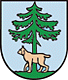 JĒKABPILS PILSĒTAS PAŠVALDĪBAJĒKABPILS PILSĒTAS DOMEReģistrācijas Nr.90000024205Brīvības iela 120, Jēkabpils, LV – 5201Tālrunis 65236777, fakss 65207304, elektroniskais pasts vpa@jekabpils.lvJēkabpilīAPSTIPRINĀTSar Jēkabpils pilsētas domes10.10.2013. lēmumu Nr.440(protokols Nr.25.,18.§)10.10.2013.	Saistošie noteikumi Nr.49Grozījumi 2013.gada 12.septembra Jēkabpils pilsētas domes saistošajos noteikumos Nr.44 „Par likuma “Par nekustamā īpašuma nodokli” normu piemērošanu 2014.gadā”Izdoti saskaņā ar likuma"Par nekustamā īpašuma nodokli" 1.panta otrās daļas 9.1punktu ,3.panta 1.4daļu, 9.panta otro daļu un Pārejas noteikumu 40.2 punktu Izdarīt 2013.gada 12.septembra Jēkabpils pilsētas domes Saistošajos noteikumos Nr.44 „Par likuma “Par nekustamā īpašuma nodokli” normu piemērošanu 2014.gadā” (turpmāk – Noteikumi) grozījumu un papildināt Noteikumus ar 9.punktu šādā redakcijā:„9. Saistošie noteikumi stājas spēkā 2014.gada 1.janvārī.”Domes priekšsēdētājs	(personiskais paraksts)	L.SalcevičsAPSTIPRINĀTSar Jēkabpils pilsētas domes10.10.2013. lēmumu Nr.440(protokols Nr.25.,18.§)Jēkabpils pilsētas domes 10.10.2013. saistošo noteikumu Nr.49.Grozījumi 2013.gada 12.septembra Jēkabpils pilsētas domes saistošajos noteikumos Nr.44 „Par likuma “Par nekustamā īpašuma nodokli” normu piemērošanu 2014.gadā”Izstrādāts saskaņā ar likuma „Par pašvaldībām” 43.1 pantuJēkabpils pilsētas domes priekšsēdētājs	(personiskais paraksts)	L.SalcevičsLĒMUMSNr.44110.10.2013.Par saistošo noteikumu apstiprināšanuPamatojoties uz likuma “Par pašvaldībām” 21.panta pirmās daļas 27.punktu, 41.panta pirmās daļas 1.punktu, Euro ieviešanas kārtības likuma 6., 31.un 32.pantu, ņemot vērā Finanšu komitejas 22.08.2013. lēmumu (protokols Nr.17, 4.§), Jēkabpils pilsētas dome nolemj:Apstiprināt Jēkabpils pilsētas domes 10.10.2013. saistošos noteikumus Nr.50 „Saistošie noteikumi par Jēkabpils pilsētas pašvaldības aģentūras „Jēkabpils vēstures muzejs” maksas pakalpojumiem” un paskaidrojuma rakstu (pielikumā). Saistošie noteikumi un paskaidrojuma raksts triju darba dienu laikā pēc saistošo noteikumu parakstīšanas elektroniskā veidā nosūtāmi Vides aizsardzības un reģionālās attīstības ministrijai zināšanai.  Saistošos noteikumus publicēt oficiālajā izdevumā „Latvijas Vēstnesis”.Publicēt saistošos noteikumus pēc to stāšanās spēkā Jēkabpils pilsētas pašvaldības mājaslapā internetā. Atcelt 29.08.2013. Jēkabpils pilsētas domes lēmumu Nr.341 „Par saistošo noteikumu apstiprināšanu”.Kontroli par šī lēmuma izpildi veikt Jēkabpils pilsētas pašvaldības izpilddirektoram.Pielikumā: 1. Jēkabpils pilsētas domes 10.10.2013. saistošie noteikumi Nr.50 „Saistošie noteikumi par Jēkabpils pilsētas pašvaldības aģentūras „Jēkabpils vēstures muzejs” maksas pakalpojumiem”” uz 4 lp.                  2. Jēkabpils pilsētas domes 10.10.2013. saistošo noteikumu Nr.50 „Saistošie noteikumi par Jēkabpils pilsētas pašvaldības aģentūras „Jēkabpils vēstures muzejs” maksas pakalpojumiem”” paskaidrojuma raksts uz 1 lp.Sēdes vadītājsDomes priekšsēdētājs	(personiskais paraksts)	L.SalcevičsVaidere 65207413JĒKABPILS PILSĒTAS PAŠVALDĪBAJĒKABPILS PILSĒTAS DOMEReģistrācijas Nr.90000024205Brīvības iela 120, Jēkabpils, LV – 5201Tālrunis 65236777, fakss 65207304, elektroniskais pasts vpa@jekabpils.lvJēkabpilīAPSTIPRINĀTSar Jēkabpils pilsētas domes10.10.2013. lēmumu Nr.441(protokols Nr.25.,19.§)10.10.2013.	Saistošie noteikumi Nr.50Saistošie noteikumi par Jēkabpils pilsētas pašvaldības aģentūras “Jēkabpils vēstures muzejs” maksas pakalpojumiemIzdoti saskaņā ar Publisko aģentūru likuma 
2.panta otro daļu un 17.panta otro un ceturto daļuSaistošie noteikumi nosaka Jēkabpils pilsētas pašvaldības aģentūras „Jēkabpils vēstures muzejs” (turpmāk - Aģentūra) sniegtos maksas pakalpojumus, to likmes, maksāšanas kārtību un atvieglojumus.2.	Aģentūra sniedz maksas pakalpojumus saskaņā ar cenrādi (pielikums).3.	Samaksu par sniegtajiem maksas pakalpojumiem Aģentūra saņem bezskaidras naudas veidā vai norēķinoties skaidrā naudā.4.	Maksa par pakalpojumiem tiek ieskaitīta Aģentūras pamatbudžetā un izlietota budžeta apropriācijas kārtībā.5.	Aģentūra ir atbildīga par šo saistošo noteikumu izpildes ievērošanu.6.	Atzīt par spēku zaudējušiem Jēkabpils pilsētas domes 2011.gada 6.janvāra saistošos noteikumus Nr. 1 „Jēkabpils pilsētas pašvaldības aģentūras “Jēkabpils vēstures muzejs” maksas pakalpojumi” (Latvijas Vēstnesis, 2011, 20 nr.).  7.	Skaidras naudas maksājumiem, kurus Euro ieviešanas likumā noteiktajā vienlaicīgas apgrozības periodā veic latos, piemēro Jēkabpils pilsētas domes 2011.gada 6.janvāra saistošos noteikumus Nr.1 „Jēkabpils pilsētas pašvaldības aģentūras “Jēkabpils vēstures muzejs” maksas pakalpojumi”.8.	Saistošie noteikumi stājas spēkā 2014.gada 1.janvārī.Domes priekšsēdētājs	(personiskais paraksts)	L.SalcevičsPielikumsJēkabpils pilsētas domes10.10.2013. saistošajiem noteikumiem Nr.50Jēkabpils pilsētas pašvaldības aģentūras “Jēkabpils vēstures muzejs” maksas pakalpojumu cenrādisJēkabpils domes priekšsēdētājs	L.SalcevičsAPSTIPRINĀTSar Jēkabpils pilsētas domes10.10.2013. lēmumu Nr.441(protokols Nr.25.,19.§)Jēkabpils pilsētas domes 10.10.2013. saistošo noteikumu Nr.50   „Saistošie noteikumi par Jēkabpils pilsētas pašvaldības aģentūras “Jēkabpils vēstures muzejs” maksas pakalpojumiem” paskaidrojuma rakstsJēkabpils pilsētas domes priekšsēdētājs	(personiskais paraksts)	L.SalcevičsLĒMUMSNr.44210.10.2013.Par pamatkapitāla palielināšanuDabas resursu nodokļa likuma 29.panta pirmajā daļā ir noteikts, ka pašvaldības vides aizsardzības speciālā budžeta līdzekļi un pašvaldības izveidotā vides aizsardzības fonda līdzekļi izmantojami tikai tādu pasākumu un projektu finansēšanai, kuri saistīti ar vides aizsardzību, piemēram, ar izglītību un audzināšanu vides aizsardzības jomā, vides monitoringu, bioloģiskās daudzveidības saglabāšanu un aizsardzību, gaisa aizsardzību un klimata pārmaiņām, vides un dabas resursu izpēti, novērtēšanu, atjaunošanu, ūdeņu aizsardzību, augšņu un grunts aizsardzību un sanāciju, vides aizsardzības iestāžu un sabiedrisko vides inspektoru veiktspējas stiprināšanu, atkritumu apsaimniekošanu, radioaktīvo atkritumu pārvaldību. Pašvaldība vides aizsardzības speciālā budžeta līdzekļus vai pašvaldības izveidotā vides aizsardzības fonda līdzekļus var izmantot arī kā kompensāciju atkritumu poligona ietekmes zonā dzīvojošajiem iedzīvotājiem.SIA "Jēkabpils ūdens" reģistrācijas Nr. 45403000395 ir Jēkabpils pilsētas pašvaldības kapitālsabiedrība, kur 100% kapitāldaļu pieder Jēkabpils pilsētas pašvaldībai.2013.gada 28.martā starp Jēkabpils pilsētas pašvaldību un SIA „Jēkabpils ūdens” ir noslēgts Līgums par ūdenssaimniecības pakalpojumu sniegšanu un līguma 1.3.4.punktā ir noteikts, ka SIA „Jēkabpils ūdens” nodrošina sabiedrisko pakalpojumu: kanalizācijas vielu attīrīšanu.SIA "Jēkabpils ūdens" ir ierīkojis šķidro atkritumu punktu notekūdeņu attīrīšanas iekārtās „Daugavsala”. Šķidro atkritumu punkta ierīkošana nepieciešama, lai sakārtotu un nodrošinātu: centralizēto šķidro atkritumu pieņemšanas vietu;iespēju veikt kontroli pār izvesto atkritumu daudzumu;kontrolētu šķidro atkritumu kvalitatīvo sastāvu;nepieļautu bīstamo atkritumu izliešanu reizē ar šķidrajiem atkritumiem;nepieļautu šķidro atkritumu novadīšanu un nopludināšanu vidē.Kopējās šķidro atkritumu punkta izveides izmaksas sastāda 26601,13 Ls (divdesmit seši tūkstoši seši simti viens lats un 13 santīmi). SIA "Jēkabpils ūdens" lūdz daļēji segt šķidro atkritumu punkta izveides izmaksas. Pamatojoties uz likuma Dabas resursu nodokļa likums 29.panta pirmo daļu, „Par valsts un pašvaldību kapitāla daļām un kapitālsabiedrībām” 42.pantu, 43.panta pirmās daļas 1.punktu, Komerclikuma 152.panta otro daļu, „Par pašvaldībām” 14.panta pirmās daļas 1.punktu, 21.panta pirmās daļas 19.punktu, „Komercdarbības atbalsta likuma” 211.panta pirmo daļu, ņemot vērā 2012/21/ES: Komisijas Lēmumu (2011. gada 20. decembris) par Līguma par Eiropas Savienības darbību 106. panta 2. punkta piemērošanu valsts atbalstam attiecībā uz kompensāciju par sabiedriskajiem pakalpojumiem dažiem uzņēmumiem, kuriem uzticēts sniegt pakalpojumus ar vispārēju tautsaimniecisku nozīmi (izziņots ar dokumenta numuru C(2011) 9380), (Oficiālais Vēstnesis L 007 , 11/01/2012 Lpp. 0003 – 0010) 5.panta pirmās daļas 1.punktu un  ņemot vērā 22.11.2012. Attīstības un tautsaimniecības komitejas lēmumu (protokolu Nr.6), Jēkabpils pilsētas dome nolemj:Palielināt SIA „Jēkabpils ūdens”, reģistrācijas Nr.45403000395 pamatkapitālu pēc šādiem noteikumiem:ieguldīt SIA „Jēkabpils ūdens” reģistrācijas Nr.45403000395 pamatkapitālā ieguldījumu 20000,00 Ls (divdesmit tūkstoši lati un 00 santīmi) vērtībā;pamatkapitāla palielināšanu apmaksāt naudā;par ieguldījuma vērtību 20000,00 Ls (divdesmit tūkstoši lati un 00 santīmi) pretī saņemt attiecīgi jaunu daļu skaitu.Lēmuma 1.punktā noteikto pamatkapitāla palielināšanu veikt no speciālā budžeta tāmes 05.600.11, finansēšanas daļas.Pašvaldības kapitāla daļu turētāja pārstāvim un SIA „Jēkabpils ūdens” valdei veikt turpmākās darbības pamatkapitāla palielināšanai.Kontroli par lēmuma izpildi veic Jēkabpils pilsētas pašvaldības izpilddirektorsSēdes vadītājsDomes priekšsēdētājs	(personiskais paraksts)	L.SalcevičsGluha 65207310LĒMUMSNr.44310.10.2013.Par izciliem sasniegumiem sportā Pamatojoties uz likuma "Par pašvaldībām" 15.panta pirmās daļas 4. un 6.punktu, Jēkabpils pilsētas domes ar 21.06.2012. lēmumu Nr.229 apstiprināto noteikumiem Nr.1 „Noteikumiem par kārtību, kādā piešķiramas naudas balvas par izciliem sasniegumiem izglītībā, sportā, kultūrā, un naudas balvas apmēru” 11.-18.punktiem,Jēkabpils pilsētas dome nolemj:Par izciliem sasniegumiem sportā apbalvot Jēkabpils sporta skolas audzēkņus un trenerus, saskaņā ar sarakstu „Jēkabpils sporta skolas audzēkņu sasniegumi 2012./2013.mācību gadā” (pielikumā). Izmaksājot naudas balvas sporta treneriem ņemt vērā Valsts un pašvaldību institūciju amatpersonu un darbinieku atlīdzības likuma 3.panta ceturtās daļas 5.punkta noteiktos ierobežojumus un veikt nodokļu aprēķinu normatīvajos aktos noteiktajā kārtībā.Naudas balvām apmaksu veikt no Jēkabpils pilsētas pašvaldības budžeta līdzekļiem (budžeta klasifikācijas kods 08.620.08, ekonomiskās klasifikācijas kods 6422).Kontroli par šī lēmuma izpildi veic Jēkabpils pilsētas pašvaldības izpilddirektors un galvenā grāmatvede.Pielikumā: Jēkabpils sporta skolas audzēkņu un treneru sasniegumu 2012./2013.mācību gadā saraksts uz 5 lpp.Sēdes vadītājsDomes priekšsēdētājs	(personiskais paraksts)	L.SalcevičsLiepiņa 652073LĒMUMSNr.44410.10.2013.Par apstrīdēto Sociālā dienesta lēmumuAdresāts: G. A., (dzīvesvieta)Iesniedzēja prasījums: G.A. 12.09.2013.iesniegums2013.gada 17.septembrī Jēkabpils pilsētas pašvaldībā saņemta Jēkabpils Sociālā dienesta pārsūtītā G. A., dzīvojoša (dzīvesvieta), (turpmāk – Iesniedzējs) 2013.gada 11.septembra sūdzība par 2013.gada 13.augusta Jēkabpils Sociālā dienesta lēmuma Nr.995 apstrīdēšanu. Ar konkrēto Sociālā dienesta lēmumu:1. Iesniedzēja dēlam A. A. tika atteiktas brīvpusdienas un pabalsts, uzsākot mācību gadu. 2. Iesniedzēja meitai Ž. L. Ap. tika piešķirts pabalsts, izsniedzot 1 talonu Ls 20 vērtībā skolas piederumu iegādei, uzsākot mācību gadu.Lēmums pamatots ar faktu, ka Iesniedzēja dēla A. A. deklarētā dzīvesvieta nav (dzīvesvieta), bet gan (dzīvesvieta), kur ir deklarēta arī bērna māte. Līdz ar to ir izdarīti secinājumi, ka A. A. aprūpi un uzraudzību īsteno bērna māte un A. A. nav iekļaujams G. A. ģimenes sastāvā.Savā sūdzībā Iesniedzējs uzskata, ka Sociālais dienests, pieņemot lēmumu, ir pārkāpis vienlīdzības principu un tiesiskās paļāvības principu, jo, pastāvot vienādiem faktiskajiem un tiesiskajiem lietas apstākļiem, ar 2013.gada 28.marta Sociālā dienesta lēmumu Nr.419 tika pieņemts Iesniedzējam labvēlīgs administratīvais akts (Iesniedzēja vecākajam dēlam A. A. tika piešķirtas brīvpusdienas), savukārt ar apstrīdēto lēmumu atteiktas A. A. brīvpusdienas un pabalsts, uzsākot mācību gadu. Apstrīdētajā lēmumā nav sniegts skaidrojums par to, vai Dienests, izdodot 2013.gada 28.marta lēmumu Nr.419 ir vai nav pieļāvis kļūdu. Savā paskaidrojumā, kas Jēkabpils pilsētas pašvaldībā saņemts 2013.gada 23.septembrī, Jēkabpils Sociālais dienests paskaidro, ka izdodot 2013.gada 28.marta lēmumu Nr.419, tika pieļauta neuzmanības kļūda (nepamanot, ka Iesniedzēja dēla A. A. dzīvesvieta nav pie Iesniedzēja), kā rezultātā kļūdaini tika pieņemts Iesniedzējam labvēlīgs administratīvais akts. Piemērojot 2012.gada 8.novembra saistošos noteikumus Nr.31 „Par materiālo atbalstu Jēkabpils iedzīvotājiem” uzskata, ka no to normām ir secināms, ka visiem daudzbērnu ģimenes locekļiem ir jābūt kopīgai dzīvesvietai, t.i., jābūt deklarētiem vienā adresē, tikai tādā gadījumā tās locekļiem ir tiesības saņemt attiecīgu materiālo atbalstu.Veicot dokumentu pārbaudi, konstatēts:Iesniedzēja dēla A. A. deklarētā dzīvesvieta no 2002.gada 17.jūnija ir (dzīvesvieta)2012.gada 8.novembra Jēkabpils pilsētas domes saistošo noteikumu Nr.31 „Par materiālo atbalstu Jēkabpils iedzīvotājiem” 14.2.punkts nosaka, ka atvieglojums maksai par bērna, kurš apmeklē Jēkabpils pilsētas pašvaldības pirmsskolas izglītības iestādi tiek piešķirts 100% apmērā no Jēkabpils pilsētas domes noteiktās maksas ģimenei, kurā ir četri vai vairāk bērni.Ar 2013.gada 11.aprīļa Jēkabpils pilsētas pašvaldības Izglītības nodaļas lēmumu Nr.144 „Par atvieglojumu piešķiršanu maksai par bērna ēdināšanu pirmsskolas izglītības iestādē” Iesniedzēja bērniem, kas apmeklē pirmsskolas izglītības iestādi „Auseklītis”, tika piešķirts atvieglojums maksai par ēdināšanu 100% apmērā no Jēkabpils pilsētas domes noteiktās maksas.Arī ar 2013.gada 13.augusta Jēkabpils pilsētas pašvaldības lēmumu Nr.13 atvieglojums Iesniedzēja bērnu ēdināšanai pirmskolas izglītības iestādē „Auseklītis” tika piešķirts 100% apmērā no Jēkabpils pilsētas domes noteiktās maksas. Tādējādi secināms, ka Izglītības nodaļa, piemērojot iepriekš minēto saistošo noteikumu normas un izdodot lēmumus, pamatojusies, ka Iesniedzēja ģimenē ir 4 bērni.2013.gada 28.marta Sociālā dienesta lēmumā Nr.419 tika ņemts vērā, ka Iesniedzējam ģimenē ir 4 bērni, tādējādi Iesniedzēja bērnam A. A. tika piešķirtas brīvpusdienas.2013.gada 13.augusta Sociālā dienesta lēmumā Nr.995 konstatēts, ka visu Iesniedzēja bērnu, izņemot A. A., deklarētā dzīvesvieta ir pie Iesniedzēja (dzīvesvieta), A. A. deklarētā dzīvesvieta ir (dzīvesvieta) pie viņa mātes, līdz ar to Sociālais dienests ir izdarījis secinājumus, ka bērna aprūpi saskaņā ar Civillikuma 177.panta 5.daļu veic bērna māte un A. A. nav iekļaujams Iesniedzēja ģimenes sastāvā. Konkrētais lēmums nesatur pamatojumu, kādēļ, pastāvot vienādiem tiesiskajiem un faktiskajiem apstākļiem, 2013.gada 28.marta lēmums Iesniedzējam bija labvēlīgs, savukārt 2013.gada 13.augusta lēmums – nelabvēlīgs.Atbalstu daudzbērnu ģimenēm regulē 2012.gada 8.novembra Jēkabpils pilsētas domes saistošie noteikumi Nr.31 „Par materiālo atbalstu Jēkabpils iedzīvotājiem”, kuru 5.punktā teikts, ka saistošie noteikumi nosaka materiālā atbalsta, kas saistīti ar pašvaldības iedzīvotāju, sociālo grupu interesēs brīvprātīgi īstenotajām iniciatīvām, bez ģimenes vai atsevišķi dzīvojošas personas ienākumu un materiālā stāvokļa izvērtēšanas, veidus, apmērus, piešķiršanas un izmaksas kārtību Jēkabpils pilsētā.Noteikumu 7.punkts nosaka, ka tiesības saņemt materiālo pabalstu ir ģimenei vai atsevišķi dzīvojošai personai, kuras pamata dzīvesvieta deklarēta Jēkabpils pilsētā.Noteikumu 1.punkts nosaka, ka daudzbērnu ģimene – ģimene, kura aprūpē trīs vai vairāk bērnus līdz 21 gada vecumam, tai skaitā, audžuģimenē ievietotus un aizbildnībā esošu bērnus.Noteikumu 2.punkts nosaka, ka ģimene ir laulātie, kurām ir kopēji izdevumi par uzturu un kuras mitinās vienā mājoklī.Dzīvesvietas deklarēšanas likuma 3.panta 3.daļa nosaka, ka nepilngadīga bērna dzīvesvieta ir vecāku (aizbildņu) dzīvesvieta, ja vecāki (aizbildņi) nav deklarējuši viņa dzīvesvietu citur.Konkrētie pašvaldības saistošie noteikumi nesatur nosacījumu, ka visiem daudzbērnu ģimenes locekļiem ir jābūt deklarētiem vienā adresē, lai saņemtu materiālo atbalstu daudzbērnu ģimenēm.2012.gada 21.martā Jēkabpils pilsētas pašvaldība lūdza skaidrojumu Latvijas Republikas tiesībsargam par to, vai Dzīvesvietas deklarēšanas likuma 3.panta 3.daļā noteiktais regulējums, kas paredz vecākiem tiesības sava bērna dzīvesvietu deklarēt citur, nevis savā dzīvesvietā, nepārkāpj bērnu intereses. 2012.gada 22.martā Jēkabpils pilsētas pašvaldībā saņemta Latvijas Republikas tiesībsarga atbilde Nr.1-5/76 „Par bērna dzīvesvietas deklarēšanu”, kurā norādīts, ka vecāku pienākums rūpēties par bērnu izriet no Civillikuma normām, kas regulē vecāku un bērnu personiskās attiecības, un nav saistīts ar dzīvesvietas deklarēšanu, līdz ar to nav konstatējams bērnu tiesību pārkāpums, ja vecāki sava bērna dzīvesvietu ir deklarējuši citur.Tādējādi bērna deklarētā dzīvesvieta nav saistāma ar Civillikuma 177.pantā noteikto bērna aprūpi, kas nozīmē viņa uzturēšanu, t.i., ēdiena, apģērba, mājokļa un veselības aprūpes nodrošināšanu, bērna kopšanu un viņa izglītošanu un audzināšanu (garīgās un fiziskās attīstības nodrošināšana, pēc iespējas ievērojot viņa individualitāti, spējas un intereses un sagatavojot bērnu sabiedriski derīgam darbam).G. A. iesniegums tika izskatīts 27.09.2013.Administratīvo strīdu komisijā, uzaicinātā persona G. A. komisijai paskaidroja, ka viņa dēls A. A. ir viņa apgādībā, kā arī viņa deklarētā dzīvesvieta ir Jēkabpils pilsētā. A. A. dzīvo gan pie mātes gan arī viņa ģimenē. Ģimenē ir četri nepilngadīgi bērni. Par dēlu rūpējas, apgādā ar visu nepieciešamo, rūpējas par viņa labklājību. Ir apstrīdams fakts, ka deklarētā dzīvesvieta ir vienīgais pēc kā spriež, vai bērns dzīvo ģimenē.   Ņemot vērā visu iepriekš minēto, jāsecina, ka 2013.gada 13.augusta Sociālā dienesta lēmums Nr.995 „Par materiālo pabalstu” nav atbilstošs normatīvo aktu prasībām, jo Iesniedzēja dēlam nepamatoti tika atteiktas brīvpusdienas un pabalsts uzsākot mācību gadu, tādēļ tā 1.punkts saskaņā ar Administratīvā procesa likuma 81.panta 2.daļas 4.punktu ir grozāms, Iesniedzēja dēlam A. A. piešķirot brīvpusdienas un pabalstu uzsākot mācību gadu, izsniedzot 1 talonu 20 Ls vērtībā skolas piederumu iegādei.Pamatojoties uz Administratīvā procesa likuma 81.panta otrās daļas 4.punktu, Jēkabpils pilsētas domes 21.01.2010. saistošo noteikumu Nr.1 "Jēkabpils pilsētas pašvaldības " 96.punktu, Administratīvo strīdu komisijas 27.09.2013. lēmumu, protokols Nr.5, 1.§,Jēkabpils pilsētas dome nolemj:Izdarīt Jēkabpils Sociālā dienesta 13.08.2013. lēmumā Nr.995 „Par materiālo atbalstu” šādus grozījumus:izteikt 1.punktu šādā redakcijā: „Piešķirt A. A., personas kods (svītrots), brīvpusdienas no 2013.gada septembra.izteikt 2.punktu šādā redakcijā: „Piešķirt pabalstu uzsākot mācību gadu, izsniedzot 2 talonus (katru 20,00 Ls vērtībā) skolas piederumu iegādei Ž. L. A., personas kods (svītrots) un A. A., personas kods (svītrots)”.2.	Lēmumu var pārsūdzēt Administratīvajā rajona tiesā attiecīgajā tiesu namā pēc pieteicēja adreses (fiziskā persona – pēc deklarētās dzīvesvietas vai nekustamā īpašuma atrašanās vietas, juridiskā persona – pēc juridiskās adreses) viena mēneša laikā no tā spēkā stāšanās dienas.3.	Kontroli par lēmuma izpildi veic Jēkabpils pašvaldības izpilddirektors. Sēdes vadītājs	Domes priekšsēdētājs	(personiskais paraksts)	L.SalcevičsSpodre 65207322Nr.p.k.Lēmuma nosaukumsLēm.Nr.1.Izpilddirektora informācija2.Par saistošo noteikumu apstiprināšanu („Par sadzīves atkritumu apsaimniekošanu Jēkabpils pilsētā”)4243.Par zemesgabala Smilšu ielā 4, Jēkabpilī nomas līguma grozīšanu4254.Par nekustamā īpašuma atsavināšanu (Smilšu iela 4, Jēkabpils)4265.Par nedzīvojamo telpu nomas līguma izbeigšanu (telpas Brīvības iela 157, Jēkabpils)4276.Par patapinājuma līguma grozīšanu (Brīvības iela 157, Jēkabpils)4287.Par Edgara Lambas iesniegumu4298.Par Aleksandra Deiņa iesniegumu4309.Par pašvaldības stipendiju piešķiršanu 2013./2014.mācību gadam43110.Par finansējuma piešķiršanu no Dabas resursu nodokļa bojāto koku zāģēšanai pilsētas kapsētas teritorijā43211.Par finansējuma piešķiršanu no Dabas resursu nodokļa atkritumu izvešanai no pilsētas kapsētas teritorijas43312.Par līdzekļu piešķiršanu pasākuma rīkošanai43413.Par detālplānojuma apstiprināšanu43514.Par valsts mērķdotācijas sadali Jēkabpils pilsētas pašvaldības pamata un vispārējās vidējās izglītības iestāžu pedagogu darba samaksai un valsts sociālās apdrošināšanas obligātajām iemaksām no 01.09.2013. līdz 30.11.2013.43615.Par valsts mērķdotācijas sadali Jēkabpils pilsētas pašvaldības izglītības iestādēs bērnu no piecu gadu vecuma izglītošanā nodarbināto pedagogu darba samaksai un valsts sociālās apdrošināšanas obligātajām iemaksām no 01.09.2013. līdz 30.11.2013.43716.Par valsts mērķdotācijas sadali Jēkabpils pilsētas pašvaldības izglītības iestādēs interešu izglītības programmu un sporta skolu pedagogu daļējai darba samaksai un valsts sociālās apdrošināšanas obligātajām iemaksām no 01.09.2013. līdz 30.11.2013.43817.Par mācību līdzekļu iegādei papildus piešķirtā valsts budžeta finansējuma sadali 2013.gadam43918.Par saistošo noteikumu apstiprināšanu (nekustamā īpašuma nodokli)44019.Par saistošo noteikumu apstiprināšanu (Muzeja maksas pakalpojumi)44120.Par pamatkapitāla palielināšanu44221.Par izciliem sasniegumiem sportā44322.Par apstrīdēto Sociālā dienesta lēmumu444Paskaidrojuma raksta sadaļasNorādāmā informācija1. Projekta nepieciešamības pamatojumsSaistošo noteikumu mērķis ir precizēt 2013.gada 12.septembra Jēkabpils pilsētas domes Saistošo noteikumu Nr. 44 „Par likuma “Par nekustamā īpašuma nodokli” normu piemērošanu 2014.gadā” spēkā stāšanās termiņu.2. Īss projekta satura izklāstsSaistošie noteikumi nosaka, ka 2013.gada 12.septembra Jēkabpils pilsētas domes Saistošie noteikumi Nr. 44 „Par likuma “Par nekustamā īpašuma nodokli” normu piemērošanu 2014.gadā” stājas spēkā 2014.gada 1.janvārī.3. Informācija par plānoto projekta ietekmi uz pašvaldības budžetuNav attiecināms4. Informācija par plānoto projekta ietekmi uz uzņēmējdarbības vidi pašvaldības teritorijāIetekmi uz uzņēmējdarbības vidi nevar noteikt.5. Informācija par administratīvajām procedūrāmNav attiecināms6. Informācija par konsultācijām ar privātpersonāmKonsultācijas netika veiktas.Nr.p.k.Pakalpojumu veidsMērvienībaCena (Euro bez PVN):I. Muzeja krājuma izmantošana  I. Muzeja krājuma izmantošana  I. Muzeja krājuma izmantošana  I. Muzeja krājuma izmantošana  1.Krājuma un zinātniskā arhīva materiālu izmantošana:1.1skolēniem, studentiem, pensionāriemviena vienība0,281.2. pieaugušajiemviena vienība0,712.Krājuma un zinātniskā arhīva materiālu kopēšana viena vienība0,283.Krājuma un zinātniskā arhīva materiālu pārfotografēšana par vienu vienību stundā1,424.Krājuma un zinātniskā arhīva materiālu filmēšanapar vienu vienību stundā1.425.Krājuma un zinātniskā arhīva materiālu skenēšana (tikai zinātniskās pētniecības nolūkā)viena vienība1,426.Krājuma materiālu atlase tēmai viena vienība1,427.Krājuma priekšmetu deponēšanapar vienu vienību dienā1,427.1.par katru deponētā priekšmeta atgriešanas nokavēto dienu papilduspar vienu vienību dienā2,138.Krājuma un zinātniskā arhīva materiālu izmantošana visiem muzeja apmeklētājiem, kuriem materiāli nepieciešami zinātniski pētnieciskajam darbam, izņemot kopēšanu, pārfotografēšanu, filmēšanu, skenēšanubezmaksasII. Muzeja apmeklējums   II. Muzeja apmeklējums   II. Muzeja apmeklējums   II. Muzeja apmeklējums   9.Ieejas biļete Brīvdabas nodaļā “ Sēļu sēta”:9.1.skolēniem, studentiem, pensionāriem vienai personai0,859.2.pieaugušajiemvienai personai1,1410.Ieejas biļete Krustpils pilī (pils un pagrabs): 10.1.skolēniem, studentiem, pensionāriemvienai personai0,8510.2.pieaugušajiemvienai personai1,1411.Ieejas biļete Krustpils pils vārtu tornī:11.1skolēniem, studentiem, pensionāriemvienai personai0,7111.2pieaugušajiemvienai personai0,8512.Ieejas biļete Krustpils pilī (pils un pagrabs) un Krustpils pils vārtu tornī:12.1. skolēniem, studentiem, pensionāriemvienai personai1,4212.2. pieaugušajiemvienai personai1,7113.Ieejas biļete izstādei Krustpils pilī:13.1.skolēniem, studentiem, pensionāriemvienai personai0,1413.2.pieaugušajiemvienai personai0,2814.Muzeja apmeklējums pirmskolas vecuma bērniem, bērnunamu (patversmes) audzēkņiem, invalīdiem, Latvijas muzeju darbiniekiem, politiski represētajām personām un nacionālās pretošanās kustības dalībniekiem, Starptautiskās muzeja padomes (ICOM) biedriem, skolēnus pavadošajiem pedagogiembezmaksas15.Ekskursijas vadītāja pakalpojumi: 15.1.Krustpils pilī, Krustpils pils vārtu tornī un Brīvdabas nodaļā „Sēļu sēta”vienas grupas (sākot no 10 cilvēkiem) vadīšana7,1115.2.Jēkabpils pilsētāvienas grupas (sākot no 10 cilvēkiem) vadīšana21,34III. Muzeja izglītojošās programmas muzeja brīvdabas nodaļā “ Sēļu sēta”  III. Muzeja izglītojošās programmas muzeja brīvdabas nodaļā “ Sēļu sēta”  III. Muzeja izglītojošās programmas muzeja brīvdabas nodaļā “ Sēļu sēta”  III. Muzeja izglītojošās programmas muzeja brīvdabas nodaļā “ Sēļu sēta”  16.„Amatnieku darbi Sēļu sētā”16.1.- skolniekiemvienai personai1,7116.2.- pieaugušajiemvienai personai2,8517.“ Senās spēles Sēļu sētā”17.1.-skolniekiemvienai personai 1,4217.2.- pieaugušajiemvienai personai1,7118.„Precības  Sēļu sētā”personu skaits18.1personu skaits līdz 2035,5718.2.personu skaits no 20-4042,6918.3.personu skaits no 40-5049,8018.4.personu skaits no 50-7056,9118.5.personu skaits virs 7071,1419.“ Kad medus kūst uz mēles”:19.1.- skolniekiemvienai personai2,8519.2.- pieaugušajiemvienai personaino 3,5620.“ Sēļu māte sieru sēja”20.1.- skolniekiemvienai personai2,8520.2.- pieaugušajiemvienai personaino 3,5621.„ Krustabas Sēļu sētā” personu skaits21.1.personu skaits līdz 2035,5721.2.personu skaits no 20-4042,6921.3.personu skaits no 40-5049,8021.4.personu skaits no 50-7056,9121.5.personu skaits virs 7071,14IV. Muzeja izglītojošās programmas Krustpils pilī  IV. Muzeja izglītojošās programmas Krustpils pilī  IV. Muzeja izglītojošās programmas Krustpils pilī  IV. Muzeja izglītojošās programmas Krustpils pilī  22.„Gaisma pašu rokām”22.1.–skolniekiemvienai personai1,4222.2.- pieaugušajiemvienai personai1,7123.„Alvas rota man ir dota”  23.1.- skolniekiemvienai personai1,4223.2.- pieaugušajiemvienai personai1,7124.„Vecmāmiņas papīra leļļu darbnīca”24.1.- skolniekiemvienai personai1,4224.2. - pieaugušajiemvienai personai1,7125.„ Nakts krustpasakas Krustpils pilī”25.1.- skolniekiemvienai personai3,5625.2. - pieaugušajiemvienai personai4,2726.„Siera stāsts”26.1.- skolniekiemvienai personaino  3,5626.2. - pieaugušajiemvienai personaino 4,9827.„Baronu Korfu kāzu tradīcijas”personu skaits27.1.personu skaits līdz 2035,5727.2.personu skaits no 20-4042,6927.3.personu skaits no 40-5049,8027.4.personu skaits no 50-7056,9127.5.personu skaits virs 7071,1428.„ Ziemassvētku pasaka pilī “               vienai personai4,2729.„ Bērnu godi Korfu pilī” vienai personaino 4,27V. Telpu un aprīkojuma nomaV. Telpu un aprīkojuma nomaV. Telpu un aprīkojuma nomaV. Telpu un aprīkojuma noma30.Telpu īre pasākumiem Krustpils pilī  30.1.- Marmora zāleViena stunda21,3430.2.- Pārējās pils telpāsViena stunda14,2331.Telpu īre pasākumiem Sēļu sētā  Viena stunda14,2332.Tehniskā aprīkojuma nomaViena stunda14,2333. Tirdzniecība ar suvenīriem muzeja teritorijā un pasākumos  Viena vienība30% no suvenīra cenasPaskaidrojuma raksta sadaļasNorādāmā informācija1. Projekta nepieciešamības pamatojums    Saistošie noteikumi par Jēkabpils pilsētas pašvaldības aģentūras “Jēkabpils vēstures muzejs” maksas pakalpojumiem izstrādāti saskaņā ar Euro ieviešanas kārtības likuma 31.pantu. Ievērojot, ka no 2014.gada 1.janvāra Latvijā plānots ieviest euro, saistošajos noteikumos nepieciešams izdarīt grozījumus, nosakot summas euro.     2. Īss projekta satura izklāstsSaistošie noteikumi sagatavoti atbilstoši Euro ieviešanas kārtības likumam. Aprēķins veikts, izmantojot maiņas kursu latu pārejai uz euro (EUR 1 = LVL 0,70284).    3. Informācija par plānoto projekta ietekmi uz pašvaldības budžetu Saistošo noteikumu grozījumi nepiedāvā izmaiņas     pašvaldības budžetā.    4. Informācija par plānoto projekta ietekmi uz uzņēmējdarbības vidi pašvaldības teritorijāNav attiecināms   5. Informācija par administratīvajām procedūrāmSaistošie noteikumi līdzšinējo kārtību nemainīs.6. Informācija par konsultācijām ar privātpersonāmNav attiecināms 7. Cita informācijaNav